ΣΑΒΒΑΤΟ, 7/10/2017 ΧΑΡΟΥΜΕΝΟ ΞΥΠΝΗΜΑΞΕΝΟ ΠΑΙΔΙΚΟ ΠΡΟΓΡΑΜΜΑ  GR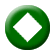 07:00 «Pajanimals» (E)Μουσική οικογενειακή σειρά κινούμενων σχεδίων (τεχνική puppet animation), παραγωγής ΗΠΑ. Δημιουργός: Jeff Muncy.Σενάριο: Jeff Muncy, Michael Foulke, Dan Danko, Chris Baugh.Μουσική: Michael Silversher, Patty Silversher.Υπόθεση: Τέσσερεις χνουδωτοί φίλοι παίζουν και τραγουδούν, φορώντας τις πιτζάμες τους. Στο δωμάτιό τους, λίγο πριν πέσουν για ύπνο, συμβαίνουν πράγματα και θαύματα. Ένα ταξίδι στα σύννεφα, μια βόλτα στο δάσος, ένα πάρτι μεταμφιεσμένων με νόστιμες καραμέλες που προκαλούν κοιλόπονο είναι πιθανόν να προκαλέσουν αϋπνίες.Οι αθέατοι γονείς παρεμβαίνουν συχνά για ν’ αποκαταστήσουν την τάξη και η περιπέτεια τελειώνει με μια γλυκιά καληνύχτα και το καθιερωμένο νανούρισμα. Επεισόδια 17ο & 18ο07:30 «Μάγια η μέλισσα» (Maya the bee – Maya 3D)  (Ε)  Παιδική οικογενειακή σειρά κινούμενων σχεδίων (3D Animation), παραγωγής Γαλλίας.Η πρώτη σειρά κινούμενων σχεδίων με τίτλο «Μάγια η μέλισσα» προβλήθηκε στην Ελλάδα από τη δημόσια τηλεόραση κατά την περίοδο 1979 - 1982.Η αγαπημένη μέλισσα και οι φίλοι της επιστρέφουν τώρα στην ΕΡΤ με μια μοντέρνα τρισδιάστατη σειρά, βασισμένη στο ομότιτλο γερμανικό παραμύθι του 1912. Υπόθεση: Η Μάγια ζει σ’ ένα λιβάδι με παπαρούνες μαζί με τους φίλους της Βίλι και Σκιπ. Με όπλο την εξυπνάδα της και μία αστείρευτη περιέργεια για τον κόσμο, εξερευνά την πολύχρωμη εξοχή, ζώντας συναρπαστικές καθημερινές περιπέτειες. Στο παρασκήνιο της κάθε ιστορίας βρίσκεται η κυψέλη και τα ενήλικα μέλη της, που παρακολουθούν την ηρωίδα, καθοδηγώντας τη διακριτικά. Σκηνοθεσία: Daniel Duda.Παραγωγή: Katell France, Djamila Missoum, Jacques Romeu.Επεισόδια 69ο & 70ό08:00 «Ντετέκτιβ Νόντι» (Noddy, Toyland Detective) (Ε)  Οικογενειακή σειρά κινούμενων σχεδίων (3D Animation), συμπαραγωγής Γαλλίας-ΗΠΑ-Αγγλίας.Σκηνοθεσία: Alberto Pereira-Lazaro.Σενάριο: Myles McLeod, Heath Kenny, Jo Jordan, Gerard Foster, Simon Lecocq.Υπόθεση: Ο Νόντι είναι ένα ξύλινο αγόρι που τρελαίνεται για οδήγηση και δράση. Οδηγώντας το αυτοκίνητό του, τον Ρεβς, διασχίζει την πόλη και ερευνά μυστηριώδεις υποθέσεις. Στον μαγικό κόσμο της Παιχνιδούπολης, εκεί όπου τα παιχνίδια ζωντανεύουν, ο Ντετέκτιβ Νόντι κάνει ό,τι περνά από το χέρι του για να βοηθήσει τους φίλους τους.Επεισόδια 31ο & 32οΣΑΒΒΑΤΟ, 7/10/2017 08:30 «Ο Μικρός Νικόλας» (Le Petit Nicolas / Little Nick) – A΄ Κύκλος (Ε) Βραβευμένη κωμική, παιδική οικογενειακή σειρά κινούμενων σχεδίων (3D Animation), συμπαραγωγής Γαλλίας-Ινδίας.Υπόθεση: Βραβευμένη τηλεοπτική διασκευή της ομότιτλης σειράς παιδικών βιβλίων της δεκαετίας του ’50, με την υπογραφή του κειμενογράφου  Ρενέ Γκοζινί («Αστερίξ», «Λούκι Λουκ») και του σκιτσογράφου  Ζαν Ζακ Σανπέ.O Μικρός Νικόλας είναι επαναστάτης και θορυβώδης. Λατρεύει τους γονείς του και θεωρεί τους συμμαθητές του, μέλη της οικογένειάς του. Δεν είναι ιδιαίτερα επιμελής, αλλά προσπαθεί να ευχαριστεί τους δασκάλους του. Ονειροπόλος, με πλούσια φαντασία και μια ξεχωριστή ματιά για τον κόσμο που τον περιβάλλει.Ένας  ήρωας με τον οποίο τα παιδιά μπορούν να ταυτιστούν και του οποίου η επιρροή αγγίζει τους μεγάλους.Εταιρεία παραγωγής: DQ Entertainment, Method.Επεισόδια 51ο & 52ο  09:00 «Γιάκαρι» (Yakari) (Ε)Περιπετειώδης παιδική οικογενειακή σειρά κινούμενων σχεδίων, συμπαραγωγής Γαλλίας-Βελγίου.Σκηνοθεσία: Xavier Giacometti.Μουσική: Hervé Lavandier.Υπόθεση: Ο Γιάκαρι, ένας μικρός ινδιάνος Σιού, έχει το χάρισμα να επικοινωνεί με τα πλάσματα του ζωικού βασιλείου. Είναι γενναίος και τολμηρός και ζει την κάθε μέρα σαν να πρόκειται για μία ακόμα περιπέτεια στην άγρια φύση. Μαζί του ο Μικρός Κεραυνός, το άλογό του, καθώς και οι φίλοι του Μπούφαλο και Ουράνιο Τόξο.Η σειρά αποτελεί τηλεοπτική εκδοχή του ομότιτλου κόμικ συνεχείας των Job και Derib.Επεισόδια 27ο & 28ο 09:30 «Κυνηγοί δράκων» (Dragon Hunters) (E) Παιδική περιπέτεια κινουμένων σχεδίων (2D Animation), παραγωγής Γαλλίας. «Ακούσατε, ακούσατε! Ακούστε για τις περιπέτειες του Λίαν -Τσου και του Γκουίζντο! Μάθετε για τον φίλο τους, τον Ζάζα, αλλά και για τον αγαπημένο τους Έκτορα, τον νεαρό δράκο!»Γαλλική παραγωγή κινούμενων σχεδίων, που σημείωσε παγκόσμια επιτυχία και προβλήθηκε σε εβδομήντα χώρες. Στους τίτλους έναρξης της σειράς ακούγεται το ομότιτλο τραγούδι του διάσημου συγκροτήματος The Cure: «The Dragon Hunters Song».Υπόθεση: Σ’ ένα σύμπαν φτιαγμένο από αιωρούμενους κατοικήσιμους μετεωρίτες, δύο κυνηγοί δράκων ασκούν το εμπόριό τους με μοναδικό κριτήριο το κέρδος. Ο παράξενος αυτός κόσμος κατοικείται από  αδίστακτους απατεώνες, κατσούφηδες αγρότες και αναλφάβητους, μικροπρεπείς άρχοντες. Ανάμεσά τους δύο απίθανοι τύποι, η συνεργασία των οποίων περνάει διακυμάνσεις, «κυνηγούν δράκους», αλλά, κυρίως, μας κάνουν να γελάμε να ονειρευόμαστε και να αγωνιούμε. Σκηνοθεσία: Norman LeBlanc.Επεισόδιο 8οΣΑΒΒΑΤΟ, 7/10/2017 10:00 «Μία αγελάδα και μία γάτα στον ωκεανό» (A Cow, A Cat And The  Ocean) (E)  Περιπετειώδης παιδική σειρά κινούμενων σχεδίων (2D Animation), παραγωγής Γαλλίας.Υπόθεση: Μία αγελάδα και μία γάτα αποφασίζουν να το σκάσουν από τη φάρμα στην οποία ζουν για ν’ ανακαλύψουν το θρυλικό «Νησί των Ζώων» και να ζήσουν εκεί ελεύθερες κι ευτυχισμένες. Στη διαδρομή συναντούν γραφικά νησιά και κάνουν γνωριμίες με γκρινιάρες πολικές αρκούδες, σαρδέλες που κάνουν διακοπές και ρινόκερους που συμμετέχουν στο ροντέο! Τα μαθήματα που αποκομίζουν είναι πολύτιμα. Το ταξίδι στον ωκεανό διαρκεί όσο χρειάζεται για να αποδειχθεί σημαντικότερο από τον προορισμό.Επεισόδια 15ο  & 16ο  10:30 «Πίπη Φακιδομύτη» (Pippi Longstocking) A΄ ΤΗΛΕΟΠΤΙΚΗ ΜΕΤΑΔΟΣΗΠεριπετειώδης κωμική σειρά κινούμενων σχεδίων, συμπαραγωγής Καναδά-Γερμανίας 1999.Σκηνοθεσία: Paul Riley.Σενάριο: Astrid Lindgren, John Sobol, Ken Sobol, Catharina Stackelberg, Bob Stutt.Μουσική: Erica Ehm.Υπόθεση: Η Πίπη Φακιδομύτη, ένα κορίτσι με κόκκινα μαλλιά, φακίδες και υπερφυσικές δυνάμεις, εγκαταλείπει τη ναυτική ζωή για να εγκατασταθεί στο καινούργιο της σπίτι. Στη βίλα Βιλεκούλα δεν υπάρχουν γονείς για να βάλουν κανόνες. Η Πίπη και οι φίλοι της, Ανίκα και Τόμι, μοιράζονται ατέλειωτες ώρες παιχνιδιού, με τον τρόπο που κάθε παιδί ονειρεύεται.Η ακαταμάχητη ηρωίδα των ομώνυμων βιβλίων της Άστριντ Λίντγκρεν, σε μια συναρπαστική κωμική σειρά κινούμενων σχεδίων.Επεισόδιο 26ο (τελευταίο) ΕΚΠΟΜΠΕΣ - ΝΤΟΚΙΜΑΝΤΕΡ11:00 ΣΕΦ ΠΑΣΤΑ ΒΡΑΣΤΑ (Ε) WΜια μεγάλη παραμυθοπεριπέτεια με πολύ γέλιο και πολλά απρόοπτα στην ΕΡΤ2. Πρόκειται για μια πρωτότυπη παιχνιδοπεριπέτεια που συνδυάζει περιπέτειες και παραμύθια με τις κούκλες της Οικογένειας Σοφιανού, παιχνίδι στο στούντιο, διαδραστική συμμετοχή των παιδιών από το σπίτι, προτάσεις για δημιουργική ενεργοποίησή τους, επαφή με τη φύση, καθώς και ρεπορτάζ απ’ όλη την Ελλάδα, όπου πρωταγωνιστές είναι τα παιδιά.Το πλαίσιο της ιστορίας είναι ένας μαγικός κουκλότοπος, στον οποίο έχουν καταφύγει κούκλες και ήρωες παραμυθιών που έχουν ξεχαστεί μέσα στην αντάρα της εποχής, αλλά και αδέσποτα ζώα που έχασαν την επαφή με τους ανθρώπους που τα φρόντιζαν. Στον κουκλότοπο της Μαμπρίβια, όπως τον ονόμασαν, μπορούν πάλι να παίξουν με τα παιδιά που έρχονται να τους δουν, να πουν ιστορίες, να περάσουν ανέμελα, χωρίς να ξέρουν όμως πως στην πλαγιά του βουνού Υμφητός που επιβλέπει τον κάμπο, σε μια σπηλιά ο μάγος Μόισλι και η παρέα του δεν τους βλέπουν με καλό μάτι και προσπαθούν με κάθε τρόπο να τους κάνουν τη ζωή δύσκολη.ΣΑΒΒΑΤΟ, 7/10/2017 Η ιστορία αρχίζει μ’ ένα αναπάντεχο γεγονός. Ένας μεγάλος σάκος πέφτει ξαφνικά ουρανοκατέβατα στη λιμνούλα με τα χρυσόψαρα. Από μέσα θα βγει, λίγο τραυματισμένος, ο γλυκούλης Σεφ Πάστα Βράστα, ο οποίος θα γίνει το νέο μέλος της κουκλοπαρέας και θα προκαλέσει πολλά αναπάντεχα, αλλά και πολύ γέλιο.  Μαζί με τους παρουσιαστές, τον Μιχάλη, τη Νεφέλη και τον μικρό Ιάσονα, αλλά και τον Σκούφη, τον Παταπούφ, τον μικρό γαϊδαράκο του κουκλότοπου, τον Μανωλάκη, αλλά και την υπόλοιπη κουκλοπαρέα, θα ζήσουν περιπέτειες, θα παίξουν πρωτότυπα παιχνίδια θα κάνουν ρεπορτάζ και θα φροντίσουν για μια πολύ κεφάτη ωριαία συντροφιά για τα παιδιά… και για τους μεγάλους.Η κάθε εκπομπή έχει έναν βασικό μίτο πλοκής, εμπεριέχει παραμύθια, ρεπορτάζ, παιχνίδια, κατασκευές και ανταποκρίσεις παιδιών απ’ όλη την Ελλάδα και το εξωτερικό.Παρουσιάζουν: οι κούκλες -γνωστές και καινούργιες- της Οικογένειας Σοφιανού, ο Μιχάλης Γλυνιαδάκης (επιστάτης του κουκλότοπου), η Νεφέλη Κυριακίδη (η ρεπόρτερ γραμματέας) και περιστασιακά ο μικρός Ιάσονας Κανδηλώρος.Κείμενα: Ήβη Σοφιανού.Σκηνικά: Τάκης Νικολαΐδης, Αλέξανδρος Κομπόγιωργας.Διεύθυνση φωτογραφίας: Βαγγέλης Λαχτάρας.Μοντάζ: Δημήτρης Πολυδωρόπουλος.Επιμέλεια θεμάτων-μουσική-σκηνοθεσία: Φαίδων Σοφιανός.Εκτέλεση παραγωγής: Φ. Σοφιανός και Σια Ο.Ε.«Το ηχοκοντρόλ»Με κέφι αρχίζει η εκπομπή, αλλά φαίνεται πως κάποιος έχει άλλα σχέδια. Ποιος είναι τελικά ο Μανωλάκης και ποιος ο Μιχάλης – ποιος ο Σκούφης και ποιος ο Ιάσονας – ποιος ο Σεφ και ποια η Νεφέλη;Μήπως σκάλισε κάποιος την κασέλα με τα μαγικά σύνεργα του Μόισλι;Και πόσα σακιά με φως θα χρειαστούν για να φωτιστεί το Δημαρχείο της Κουτόπολης;Και γιατί τα χέρια μένουν σε ανάταση, δεν μπορούν να υπογράψουν; Πολλά τα ερωτήματα και τα αναπάντεχα και αυτό το Σάββατο στην ΕΡΤ2.Θα δούμε, θα παίξουμε, θα γελάσουμε με σύνθημα: «Σεφ Πάστα Βράστα».ΞΕΝΟ ΝΤΟΚΙΜΑΝΤΕΡ12:00 ΞΕΝΟ ΝΤΟΚΙΜΑΝΤΕΡ (Ε)  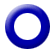 «Εναέριες Διαδρομές» (Flight Paths)Στα αχνάρια μυθικών αεροπόρων και πιλοτάροντας ένα μικρό παλιό αεροπλάνο, ο παρουσιαστής αυτής της σειράς ντοκιμαντέρ διασχίζει την Ευρώπη σ’ ένα αξέχαστο ταξίδι.
Μια μοναδική περιπέτεια για τον θεατή και μια πρόκληση για τον πιλότο, καθώς οι διαδρομές είναι αυτές που είχαν επιλέξει άλλοτε οι τολμηροί πρωτοπόροι της αεροπορίας. Θα είναι ένα αληθινό ταξίδι ανακαλύψεων, καθώς μαθαίνουμε για τις χώρες μέσα από συναντήσεις με διάφορες ομάδες ανθρώπων και βλέπουμε τον πανέμορφο κόσμο από ψηλά. Από την Τουλούζη στη Γαλλία μέχρι την έρημο Σαχάρα στο Μαρόκο, στη Γερμανία, την Ελβετία, την Ιταλία, στο Βέλγιο και από την Αγγλία στην Ισλανδία.  ΣΑΒΒΑΤΟ, 7/10/2017 Επεισόδιο 12ο: «Σκοτία – Εβρίδες»Σε μία πτήση όλο ακροβατικά οι πρωταγωνιστές του σημερινού επεισοδίου βλέπουν τις θαλάσσιες φάρμες που εκτρέφουν και εξάγουν τον σολωμό Σκοτίας και στη συνέχεια συναντούν τον καλύτερο κατασκευαστή καρό υφάσματος, που ντύνει τη βασιλική οικογένεια.ΕΛΛΗΝΙΚΗ ΤΑΙΝΙΑ12:30 ΕΛΛΗΝΙΚΗ ΤΑΙΝΙΑ  GR«Ο ανακατωσούρας» Κωμωδία, βασισμένη σε θεατρικό έργο του Νίκου Τσιφόρου, παραγωγής 1967.Σκηνοθεσία: Γρηγόρης Γρηγορίου.Σενάριο: Γιώργος Λαζαρίδης.Διεύθυνση φωτογραφίας: Λευτέρης Βλάχος.Μουσική: Γιώργος Μουζάκης.Παίζουν: Ντίνος Ηλιόπουλος, Γκέλυ Μαυροπούλου, Νίκος Σταυρίδης, Μαρίκα Κρεββατά, Κούλης Στολίγκας, Γιώργος Γαβριηλίδης, Περικλής Χριστοφορίδης, Βαγγέλης Πλοιός, Δήμητρα Ζέζα, Σάκης Τσολακάκης, Τούλα Διακοπούλου, Μανώλης Παπαγιαννάκης, Γιώργος Πάλλης, Βιβή Μαρκουτσά, Άλκης Στέας.Διάρκεια: 87΄Υπόθεση: Ένας μικροαστός υπάλληλος, που η γυναίκα του τον θεωρεί ανθρωπάκι και η πεθερά του ακαμάτη, αποφασίζει να τους αποδείξει την αξία του, δημιουργώντας έναν έξυπνο, αλλά απατεώνα, σωσία του.ΞΕΝΗ ΣΕΙΡΑ14:00 ΞΕΝΗ ΣΕΙΡΑ (E)   GR «Έμιλι» (Emily of New Moon) Οικογενειακή σειρά εποχής, παραγωγής Καναδά 1998.Πρωταγωνιστούν: Μάρθα Μακάιζακ, Σίλα Μακάρθι, Τζέσικα Πέλεριν, Στίβεν Μακάτι, Κρις Λέμσε, Ρίτσαρντ Ντόνατ, Μακένζι Ντόναλντσον, Λίντα Θόρσον, Έμιλι Κάρα Κουκ, Πίτερ Ντόναλντσον, Σούζαν Κλαρκ.Υπόθεση: Πριν από περίπου εκατό χρόνια, έχοντας χάσει και τους δύο γονείς της, η νεαρή Έμιλι Σταρ φτάνει στο Νησί του Πρίγκιπα Εδουάρδου (νησί που χαρακτηρίζεται από χαμηλούς λόφους με καταπράσινα λιβάδια, πολύ όμορφες παραλίες, λιμνοθάλασσες και φυσικά λιμάνια και αποτελεί τη μικρότερη επαρχία του Καναδά). Η Έμιλι εγκαθίσταται στην οικογενειακή φάρμα Νιου Μουν και ζει με τις θείες της, Ελίζαμπεθ και Λάουρα. Χάρη στην έμφυτη περιέργεια και τη βαθιά επιθυμία της να γίνει συγγραφέας, ξεπερνά τις πρώιμες απογοητεύσεις. Πολύ σύντομα γίνεται φίλη με την Ίλσε Μπάρνλεϊ, της οποίας η μητέρα έχει εξαφανιστεί μυστηριωδώς. Γνωρίζει τον Τέντι Κεντ και το νεαρό χορωδό Πέρι Μίλερ, που τη συντροφεύουν στις περιπέτειές της.Βασισμένη στην ομότιτλη μυθιστορηματική τριλογία της Λούσι Μοντγκόμερι, με φόντο ένα επαρχιακό περιβάλλον του προηγούμενου αιώνα, η σειρά καταγράφει με επιτυχία την καθημερινότητα μιας ιδιαίτερα προικισμένης έφηβης. Επεισόδια 38ο &  39ο ΣΑΒΒΑΤΟ, 7/10/2017 ΕΚΠΟΜΠΕΣ - ΝΤΟΚΙΜΑΝΤΕΡ16:00 ΧΩΡΙΣ ΕΡΩΤΗΣΗ (Ε)  WΗ σειρά ντοκιμαντέρ της ΕΡΤ2, «Χωρίς ερώτηση», αποτελεί μία σειρά από κινηματογραφικά ντοκιμαντέρ-προσωπογραφίες ανθρώπων των Γραμμάτων, της επιστήμης και της Τέχνης. Χωρίς να ερωτάται ο καλεσμένος -εξού και ο τίτλος της εκπομπής- μας κάνει μία προσωπική αφήγηση, σαν να απευθύνεται κατευθείαν στο θεατή και μας αφηγείται σημαντικά κομμάτια της ζωής του και της επαγγελματικής του σταδιοδρομίας. Κάθε επεισόδιο της σειράς είναι γυρισμένο με τη μέθοδο του μονοπλάνου, δηλαδή τη χωρίς διακοπή κινηματογράφηση του καλεσμένου κάθε εκπομπής σ’ έναν χώρο της επιλογής του, ο οποίος να είναι σημαντικός γι’ αυτόν.Αυτή η σειρά ντοκιμαντέρ της ΕΡΤ2, ξεφεύγοντας από τους περιορισμούς του τυπικού ντοκιμαντέρ, επιδιώκει μέσα από μία σειρά μοναδικών χωρίς διακοπή εξομολογήσεων, να προβάλλει την προσωπικότητα και την ιστορία ζωής του κάθε καλεσμένου. Προσκαλώντας έτσι το θεατή να παραστεί σε μία εκ βαθέων αφήγηση, σ’ ένα χώρο κάθε φορά διαφορετικό, αλλά αντιπροσωπευτικό εκείνου που μιλάει. «Συνάντηση με το Διονύση Σιμόπουλο» (φυσικός, αστρονόμος)Στο σημερινό επεισόδιο θα περιπλανηθούμε στους χώρους του Ιδρύματος Ευγενίδου και πιο συγκεκριμένα στο Ευγενίδειο Πλανητάριο. Με κεντρικό πρωταγωνιστή μας τον φυσικό και αστρονόμο Διονύση Σιμόπουλο, θα ταξιδέψουμε σε μαγικούς, αστρικούς χώρους και θα γνωρίσουμε καλύτερα από κοντά τον, για τουλάχιστον τριάντα χρόνια, επίτιμο διευθυντή του Πλανηταρίου. Ο βραβευμένος Διονύσης Σιμόπουλος, τόσο για τη προσφορά του στον τομέα της Αστρονομίας όσο και για την εύρυθμη, πρότυπη λειτουργία του Πλανηταρίου, έρχεται για να μας  καθηλώσει σ’ ένα μοναδικό μονοπλάνο με κεντρικό άξονα μονάχα τα αστέρια.Σκηνοθεσία-σενάριο: Μιχάλης Δημητρίου.Ιστορικός ερευνητής: Διονύσης Μουσμούτης.Διεύθυνση φωτογραφίας: Αντώνης Κουνέλλας.Διεύθυνση παραγωγής: Χαρά Βλάχου.Ηχοληψία: Χρήστος Σακελλαρίου.Μουσική: Νάσος Σωπύλης, Στέφανος Κωνσταντινίδης.Ηχητικός σχεδιασμός:  Fabrica Studio.Μοντάζ: Σταύρος Συμεωνίδης.Παραγωγός: Γιάννης Σωτηρόπουλος.Εκτέλεση παραγωγής: Real Eyes Productions.16:30 ΑΡΧΑΙΩΝ ΔΡΑΜΑ (Ε)  WΗ ΕΡΤ ανοίγει ένα νέο κεφάλαιο έρευνας για το αρχαίο δράμα, μεταδίδοντας τη σειρά εκπομπών της ΕΡΤ2, «Αρχαίων Δράμα». Σε κάθε επεισόδιο της σειράς παρουσιάζεται ένα διαφορετικό έργο μέσα από τη ματιά και την ερμηνευτική προσέγγιση ενός σύγχρονου σκηνοθέτη ή συντελεστή του θεάτρου κάθε φορά, με τη μορφή ενός ελεύθερου μαθήματος-εργαστηρίου. ΣΑΒΒΑΤΟ, 7/10/2017 Η σειρά φιλοδοξεί μ’ αυτόν τον τρόπο να «χτίσει» μία νέα πρόταση για ένα σύνολο εκπομπών σύγχρονης έρευνας και διδασκαλίας του αρχαίου δράματος, ως συναντήσεις ενεργών ερευνητών του θεάτρου με νέους ηθοποιούς μέσα στο πλαίσιο ενός δημόσιου μαθήματος, εντός του οποίου θα ανιχνεύονται το θέμα, η ανάπτυξη του μύθου, οι χαρακτήρες και κυρίως τα κρίσιμα ζητήματα που διακυβεύονται μέσα στο καθένα από τα έργα της αρχαίας δραματικής μας κληρονομιάς.  «Ιφιγένεια εν Αυλίδι» του Ευριπίδη - Θανάσης ΠαπαγεωργίουΒασισμένος στη λανθασμένη για δεκαετίες εθνικοπατριωτική διδαχή και ερμηνεία της τραγωδίας «Ιφιγένεια εν Αυλίδι» του Ευριπίδη στα σχολεία, ο σκηνοθέτης Θανάσης Παπαγεωργίου αφηγείται και αναλύει μπροστά σε έφηβους μαθητές και νέους ηθοποιούς το βαθιά αντιπολεμικό χαρακτήρα του έργου, αποκαθιστώντας το νόημα της «κραυγής» του ίδιου του Ευριπίδη προς στο αθηναϊκό κοινό της εποχής του για μια τραγική θυσία που καθρεφτίζει αν μη τι άλλο την ολοκληρωτική παράνοια της εξουσίας και του πολέμου. Σκηνοθεσία: Γιώργος Γκικαπέππας.Βοηθός σκηνοθέτη: Ελίνα Μάλαμα.Διεύθυνση φωτογραφίας: Γιάννης Γεμελιάρης.Ηχοληψία: Αλέξανδρος Βασιλόπουλος.Μοντάζ: Γιώργος Γεωργόπουλος.Οργάνωση παραγωγής: Νίκος Κράσκας.Διεύθυνση παραγωγής: Αλίκη Κολοβού.17:30 ΑΠΟ ΑΓΚΑΘΙ ΡΟΔΟ (Ε)  WΜε τον Γιώργο ΠυρπασόπουλοΔημιουργοί που δίνουν νέα ζωή σε ξεχασμένα, παραπεταμένα ή απλώς παλιομοδίτικα αντικείμενα. Νέοι επιχειρηματίες που εμπνέονται από τα «απόβλητα» του πολιτισμού μας, δημιουργώντας καινούργια, συναρπαστικά, ευφυή προϊόντα. Σχεδιαστές που αντλούν ιδέες από τον πλούτο της ιστορίας και επανασυναρμολογούν το νήμα με την παράδοση.Η εκπομπή «Από αγκάθι ρόδο» εστιάζει στη δυναμική τάση του upcycling που σαρώνει τον κόσμο, αλλά και την Ελλάδα. Ο Γιώργος Πυρπασόπουλος συναντάει τους ανθρώπους που δεν αφήνουν τίποτα να πάει χαμένο και με την αμεσότητα που τον διακρίνει συζητεί μαζί τους για τη δημιουργική επανάχρηση πραγμάτων, ιδεών, τεχνοτροπιών και υλικών για την παραγωγή νέων προϊόντων, υψηλότερης προστιθέμενης αξίας, εμφορούμενων από μνήμες. Η ζωή πάντα συνεχίζεται...«Επανάχρηση στο φαγητό»Υπολογίζεται ότι παγκοσμίως 1,3 δισεκατομμύρια τόνοι τροφής καταλήγουν στα σκουπίδια. Αυτή η ποσότητα θα μπορούσε να καλύψει τέσσερις φορές τις ανάγκες των 868 εκατομμυρίων ανθρώπων που υποσιτίζονται. Στην Ευρώπη, η σπατάλη ανέρχεται σε 179 κιλά τροφής ανά κάτοικο, ενώ στην Ελλάδα, το 37% των πολιτών δηλώνουν ότι σπαταλούν φαγητό τουλάχιστον 1-2 φορές το μήνα. Τα τρόφιμα, τα οποία πιο συχνά καταλήγουν στον κάδο, είναι μαγειρεμένα φαγητά που περίσσεψαν, φρούτα και λαχανικά. Πόσα απ’ αυτά θα μπορούσαν να διασωθούν και με ποιους τρόπους;ΣΑΒΒΑΤΟ, 7/10/2017 Το «Από αγκάθι ρόδο» ανοίγει το φάκελο διατροφή, φοράει ποδιά και... μπαίνει στην κουζίνα. Ο Γιώργος Πυρπασόπουλος μαγειρεύει με την κυρία Μαρία, μία νοικοκυρά που μας μαθαίνει πώς να παρουσιάζουμε το χθεσινό φαγητό σαν νέο και εισέρχεται στα άδυτα ενός από τα καλύτερα εστιατορία της χώρας, της «Σπονδής», όπου μαζί με τον σεφ Άγγελο Λάντο μιλούν για τη σχέση της υψηλής γαστρονομίας με την ιστορία της μαγειρικής, η οποία φτάνει στο Μεσαίωνα, την ευφυΐα των συνταγών των γιαγιάδων μας και τις νέες τάσεις στην υψηλή κουζίνα. Μαγειρεύουμε στην Κοινωνική Κουζίνα της Οργάνωσης Γη για όσους έχουν ανάγκη και πηγαίνουμε στη λαϊκή μαζί με το «ΜΠΟΡΟΥΜΕ» για να μαζέψουμε τα αδιάθετα τρόφιμα από τους πάγκους των παραγωγών. Ένα επεισόδιο για το φαγητό, τους ανθρώπους, τη ζωή, την αλληλεγγύη. Παρουσίαση: Γιώργος Πυρπασόπουλος.Σκηνοθεσία-σενάριο: Νικόλ Αλεξανδροπούλου.Εκτέλεση παραγωγής: Libellula Productions.18:30 ΤΟΠΙΚΕΣ ΚΟΥΖΙΝΕΣ (Ε)  WΣειρά ντοκιμαντέρ ταξιδιωτικού και γαστρονομικού περιεχομένου. Tα τελευταία 20 χρόνια, το τοπικό ελληνικό προϊόν έγινε τάση, μόδα, οικονομική διέξοδος, μια άλλη, καινούργια νοστιμιά. Βγήκε από την αφάνεια, απέκτησε ΠΟΠ πιστοποιήσεις, μια ολόφρεσκη γεύση μέσα από μια καινοτόμα μεταποίηση, βρήκε τη θέση του στα ράφια της πόλης, στο τραπέζι του καθενός μας, ενθουσιάζοντας ταυτόχρονα τους ουρανίσκους των εξαγωγών. Η Ελλάδα που χάθηκε στις διαδρομές της αστικοποίησης του ’50, επιστρέφει στο χωριό, αναζητώντας τις γεύσεις της γιαγιάς και τις παλιές καλλιέργειες του παππού. Η κρίση δημιουργεί έναν νέο, ευρωπαϊκό πρωτογενή τομέα: τα καλύτερα -άνεργα πια- παιδιά του μάρκετινγκ και του μάνατζμεντ γίνονται αγρότες, πηγαίνοντας στο χωράφι με λαπ-τοπ και ιντερνετικές πληροφορίες για το πώς θα καλλιεργήσουν την ελιά -βιολογικά- πετυχαίνοντας ένα νέο μοντέλο επιβίωσης, πράσινο, οικολογικό, γαλήνιο, οικονομικά αισιόδοξο. Στην πόλη,  οι ενθουσιώδεις δημοσιογράφοι, θεοποιούν το νέο μοντέλο αγρότη που ντύνεται με στυλ ακόμη και στον τρύγο και τυποποιεί σε ντιζάιν συσκευασίες που «σκίζουν» στους παγκόσμιους διαγωνισμούς, ενώ ο ενθουσιασμός ενίοτε καταγράφει υπερβολές και ανακρίβειες. Ταυτόχρονα, αναβιώνουν οι παλιές καλλιέργειες, ο χειροποίητος μόχθος που επιμένει εδώ και αιώνες στο χωριό. Δυστυχώς, όμως, κανείς δεν μπορεί να αντιληφθεί τη φύση και το χωράφι από το γραφείο του στην πρωτεύουσα.Η Ελλάδα μπορεί να είναι μια μικρή χώρα, όμως το χωριό απέχει έτη φωτός από την πόλη.Οι δημιουργοί της σειράς ντοκιμαντέρ «Τοπικές Κουζίνες» προσεγγίζουν τα μοναδικά προϊόντα και τον χαμένο πλούτο μιας χώρας γκουρμέ, όπου η γεωγραφία και το μικροκλίμα δίνουν άλλη γεύση στο ίδιο προϊόν, ακόμη και σε δύο διπλανά χωριά. Αγγίζουν από κοντά και μεταφέρουν στο σπίτι του τηλεθεατή την πραγματικότητα του χωριού, του αγρότη, του παλιού και του νέου παραγωγού.ΣΑΒΒΑΤΟ, 7/10/2017 Πρωταγωνιστές αυτής της σειράς ντοκιμαντέρ είναι οι παραγωγοί, οι άνθρωποι της ελληνικής υπαίθρου, οι οποίοι μέσα από την καθημερινότητά τους ξετυλίγουν τις άγνωστες λεπτομέρειες για τα προϊόντα που ανυποψίαστοι αγοράζουμε στα νεομπακάλικα της πόλης. Η κάμερα τούς ακολουθεί στο χωράφι, στους δύσκολους και εύκολους καιρούς, στο σπίτι, στη μεταποίηση, στην ώρα της σχόλης, στον τρύγο, στο μάζεμα, στην πορεία για τον έμπορο. Ακολουθώντας το χρόνο και το λόγο τους, ζούμε τη δική τους καθημερινότητα, τις χαρές και τις αγωνίες τους αφτιασίδωτες, γευόμαστε το καθημερινό και γιορτινό τους φαγητό, ταξιδεύουμε στην ιστορία της παραγωγής τους, μπαίνουμε στη θέση τους, δίνοντας απαντήσεις στην προοπτική μιας αποκέντρωσης που τόσο είναι στη μόδα: «θα μπορούσα, άραγε, εγώ;».Οι άνθρωποι μάς συστήνουν τη ζωή του αγρού, μαζί και τη ιστορία, τις ιδιαιτερότητες της κάθε καλλιέργειας, τη γεύση των προϊόντων μέσα από παραδοσιακές και σύγχρονες συνταγές.Μαζί με τη ζωή τους, ταξιδεύουμε στον τόπο τους. Κινηματογραφικά «διακτινιζόμαστε» στα τοπία μιας πανέμορφης περιφέρειας, όπου η ομορφιά συμπλέει με την αγροτική ζωή. Μια λίμνη, η θάλασσα, ένα καταπράσινο βουνό, από τουριστικά τοπία μεταμορφώνονται σε ζωτικά στοιχεία, που τρέφουν, ανασταίνουν, δίνουν τη γεύση τους στο προιόν. Δώδεκα ταξίδια, 12 προσωπικές ιστορίες, 12 οικογένειες, 12 γεύσεις, 12 μοναδικότητες, 12 διαφορετικότητες, 12 μοναδικά προϊόντα. Τα μήλα της Ζαγοράς, τα άγρια μανιτάρια των Γρεβενών, τα σύκα της Κύμης, τα βουβάλια της Κερκίνης, το αβγοτάραχο του Μεσολογγίου, τα τυριά της Νάξου, τα πορτοκάλια της Λακωνίας, το ελαιόλαδο της Μεσσηνίας, η αγκινάρα Αργολίδας, τα φασόλια Πρεσπών και το γριβάδι τους, τα κάστανα της Καστανίτσας.Ένα ταξίδι πίσω από τα ράφια της ελληνικής και παγκόσμιας αγοράς, όπου το προϊόν πρωταγωνιστεί, γίνεται ο λόγος ενός άλλου τουρισμού, με αιτία γαστρονομική!Βασικοί συντελεστές της σειράς:Σκηνοθεσία: Βασίλης Κεχαγιάς, Βασίλης Βασιλειάδης, Ανθή Νταουντάκη.Διεύθυνση φωτογραφίας: Γιώργος Παπανδρικόπουλος, Παναγιώτης Βασιλάκης, Δράκος Πολυχρονιάδης, Δημήτρης Λογοθέτης.Μοντάζ: Ηρώ Βρετζάκη, Αμαλία Πορλίγκη, Claudia Sprenger, Μαρία Γιρμή.«Βουβάλια Κερκίνης»Για πολλά χρόνια είχαμε ταυτίσει το βουβάλι με τους καουμπόιδες και την Άγρια Δύση. Μέχρι που στα ντελικατέσεν της πρωτεύουσας άρχισαν δειλά-δειλά να εμφανίζονται ο βουβαλίσιος καβουρμάς, το λουκάνικο, το βούτυρο, το γιαούρτι και το μαγικό παγωτό… μέχρι που τα ψαγμένα μπεργκεράδικα έκλεισαν το βουβαλίσιο μπιφτέκι σε δύο ψωμάκια.Τότε ακούσαμε πως το βουβάλι κατοικούσε παντού στην ελλαδική αρχαιότητα για να αντικατασταθεί από τις πιο παραγωγικές Ευρωπαίες αγελάδες, ώσπου να το ξαναφέρει πίσω στα λιβάδια της Κερκίνης μια επιδότηση.Πλάι στα φλαμίνγκο του βιότοπου της Κερκίνης, οι «Τοπικές Κουζίνες» ακολουθούν την καθημερινότητα των ανθρώπων που έχουν αφιερώσει τη ζωή τους στο βουβάλι. Βουβαλοτρόφοι ο Ανδρέας και ο γιος του Χρήστος, ενώ η κόρη του Ανδρέα, Γεωργία, φτιάχνει βουβαλίσια ζυμαρικά στη μικρή οικοτεχνία της.ΣΑΒΒΑΤΟ, 7/10/2017 Ο Γιάννης Ρέκλος άφησε πίσω του τη Θεσσαλονίκη, αναζητώντας μια νέα ευκαιρία στο τουριστικό τοπίο του υδροβιότοπου, μ’ έναν ξενώνα, στον οποίο μαγειρεύει το βουβάλι με όλους τους τρόπους.Ο Ζέλιος είναι ο άνθρωπος που πρώτος έβαλε το βουβάλι στο κρεοπωλείο του και το κατέβασε σαν καβουρμά στην πρωτεύουσα.Στη σκιά του όρους Μπέλες, μια νέα οικονομία με πολλές ευκαιρίες κι άλλες τόσες νόστιμες εκδοχές ξετυλίγεται σ’ ένα τοπίο που ελάχιστα θυμίζει την Ελλάδα, όπως την είχαμε στο μυαλό μας έως τώρα.Κείμενα-αφήγηση: Ελένη Ψυχούλη.Σκηνοθεσία: Βασίλης Βασιλειάδης.Έρευνα: Αγγελική Ρίζου.Διεύθυνση φωτογραφίας: Δημήτρης Λογοθέτης.Μοντάζ: Claudia Sprenger.Διεύθυνση παραγωγής: Μαρίνα Βεϊόγλου.Production Design: Αρετή Βαρδάκη.Παραγωγή: Πάνος Παπαδόπουλος - Prosenghisi Film&Video.Website: www.prostv.comFacebook εκπομπής: Topikes KouzinesΣΕΙΡΑ ΚΙΝΟΥΜΕΝΩΝ ΣΧΕΔΙΩΝ19:30 ΣΕΙΡΑ ΚΙΝΟΥΜΕΝΩΝ ΣΧΕΔΙΩΝ (Ε) GR«Ο Λούκι Λουκ σε νέες περιπέτειες» (Les Nouvelles Aventures de Lucky Luke / The New Adventures of Lucky Luke)Κωμική περιπετειώδης σειρά κινούμενων σχεδίων (2D animation), παραγωγής Γαλλίας. Σκηνοθεσία: Olivier Jean-Marie.Μουσική: Ramon Pipin – Hervé Lavandier.Υπόθεση: Ο Λούκι Λουκ, ο διάσημος καουμπόι που πυροβολεί πιο γρήγορα κι από τη σκιά του, σε μία κλασική 2D σειρά κινούμενων σχεδίων. Η Ντόλι, το πιο έξυπνο άλογο του κόσμου και ο Ραν Ταν Πλαν, το πιο χαζό σκυλί του κόσμου, τον βοηθούν να διαφυλάσσει το νόμο και την τάξη στο Φαρ Ουέστ.Ταξιδεύοντας από πόλη σε πόλη, καταδιώκει ντεσπεράντος, αντιμετωπίζει δεινούς σκοπευτές, όπως ο Μπίλι δε Κιντ (Billy the Kid) και στέλνει, διαρκώς, τους αμετανόητους αδελφούς Ντάλτον πίσω στη φυλακή τους.Επεισόδιο 14ο  ΑΘΛΗΤΙΚΟ ΠΡΟΓΡΑΜΜΑ20:00  ΠΑΓΚΟΣΜΙΟ ΠΡΩΤΑΘΛΗΜΑ ΓΥΜΝΑΣΤΙΚΗΣ - ΜΟΝΤΡΕΑΛ  2017 (Z) GR HD  ΤΕΛΙΚΟΙ ΟΡΓΑΝΩΝ: ΕΔΑΦΟΣ – ΠΛΑΓΙΟΣ ΙΠΠΟΣ – ΚΡΙΚΟΙΑΛΜΑ – ΑΣΥΜΜΕΤΡΟΙ ΖΥΓΟΙΣΑΒΒΑΤΟ, 7/10/2017 ΤΟ ΣΙΝΕΜΑ ΣΤΟ ΣΠΙΤΙ ΣΑΣ23:00 ΞΕΝΗ ΤΑΙΝΙΑ  A΄ ΤΗΛΕΟΠΤΙΚΗ ΜΕΤΑΔΟΣΗ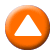 «ΡΑΓΙΣΜΕΝΑ ΟΝΕΙΡΑ» (THE BROKEN CIRCLE BREAKDOWN) 101’ ΞΕΝΟ ΝΤΟΚΙΜΑΝΤΕΡ00:45 ΞΕΝΟ ΝΤΟΚΙΜΑΝΤΕΡ  A΄ ΤΗΛΕΟΠΤΙΚΗ ΜΕΤΑΔΟΣΗ«COURTESANS & COCOTTES THROUGH THE EYES OF PAINTERS» ΕΠΑΝΑΛΗΨΕΙΣ ΗΜΕΡΑΣ01:15 ΞΕΝΗ ΣΕΙΡΑ: «ΕΜΙΛΙ» (Ε) ημέρας03:00 ΕΛΛΗΝΙΚΗ ΤΑΙΝΙΑ: «Ο ΑΝΑΚΑΤΩΣΟΥΡΑΣ» (Ε) ημέρας04:30 ΑΠΟ ΑΓΚΑΘΙ ΡΟΔΟ (Ε) ημέρας05:30 ΣΕΦ ΠΑΣΤΑ ΒΡΑΣΤΑ (Ε) ημέρας06:30 ΠΙΠΗ Η ΦΑΚΙΔΟΜΥΤΗ (Ε) ημέραςΚΥΡΙΑΚΗ, 8/10/2017 ΧΑΡΟΥΜΕΝΟ ΞΥΠΝΗΜΑΞΕΝΟ ΠΑΙΔΙΚΟ ΠΡΟΓΡΑΜΜΑ  GR07:00 «Pajanimals» (E)Μουσική οικογενειακή σειρά κινούμενων σχεδίων (τεχνική puppet animation), παραγωγής ΗΠΑ. Επεισόδια 19ο & 20ό07:30 «Μάγια η μέλισσα» (Maya the bee – Maya 3D)  (Ε)  Παιδική οικογενειακή σειρά κινούμενων σχεδίων (3D Animation), παραγωγής Γαλλίας.Επεισόδια 71ο & 72oΘΕΙΑ ΛΕΙΤΟΥΡΓΙΑ08:00 ΠΟΛΥΑΡΧΙΕΡΑΤΙΚΟ ΣΥΛΛΕΙΤΟΥΡΓΟ – WΑπό τον Ιερό Καθεδρικό Ναό Αθηνών (Χειροτονία νέου μητροπολίτη)ΞΕΝΟ ΝΤΟΚΙΜΑΝΤΕΡ12:00 ΞΕΝΟ ΝΤΟΚΙΜΑΝΤΕΡ (Ε)  «Εναέριες Διαδρομές» (Flight Paths)Επεισόδιο 13ο: «Ελβετία – από το Βαλέ στο Βοντ»Ο Βίνσεντ μάς ταξιδεύει στην ιστορία των περίφημων αμπελώνων του 12ου αιώνα της λίμνης της Γενεύης, που σήμερα θεωρούνται παγκόσμια κληρονομιά της UNESCO. Στο Μπεξ κατεβαίνει σ’ ένα ορυχείο αλατιού του 15ου αιώνα βάθους 1.000 μέτρων, ενώ στην Νεντάζ παρακολουθεί ένα σουρεαλιστικό κονσέρτο, με όργανα τον πρόγονο των κινητών!ΑΘΛΗΤΙΚΟ ΠΡΟΓΡΑΜΜΑ12:30  ΑΓΩΝΑΣ ΤΑΧΥΤΗΤΑΣ ΑΥΤΟΚΙΝΗΤΟΥ (Ζ) WΑπό το Αεροδρόμιο Τατοΐου14:00 FORMULA 1 - ΓΚΡΑΝ ΠΡΙ ΙΑΠΩΝΙΑΣ (ΣΟΥΖΟΥΚΑ): ΔΟΚΙΜΑΣΤΙΚΑ (Μ) GR  & HD15:00 FORMULA 1 - ΓΚΡΑΝ ΠΡΙ ΙΑΠΩΝΙΑΣ (ΣΟΥΖΟΥΚΑ): ΑΓΩΝΑΣ (Μ) GR  & HD17:15  AUTO MOTO ERT  (Μ) GR  Εκπομπή για τον μηχανοκίνητο αθλητισμό, με τον Νίκο Κορόβηλα και τον Νίκο Παγιωτέλη.Σκηνοθεσία: Δημήτρης Μητσιώνης. ΚΥΡΙΑΚΗ, 8/10/2017 ΕΚΠΟΜΠΕΣ - ΝΤΟΚΙΜΑΝΤΕΡ18:15 ΕΝΤΟΣ ΑΤΤΙΚΗΣ (Ε)  WΜε τον Χρήστο ΙερείδηΕλάτε να γνωρίσουμε -και να ξαναθυμηθούμε- τον πρώτο νομό της χώρας. Τον πιο πυκνοκατοικημένο, αλλά ίσως και τον λιγότερο χαρτογραφημένο.Η Αττική είναι όλη η Ελλάδα υπό κλίμακα. Έχει βουνά, έχει θάλασσα, παραλίες και νησιά, έχει λίμνες και καταρράκτες, έχει σημαντικές αρχαιότητες, βυζαντινά μνημεία και ασυνήθιστα μουσεία, κωμοπόλεις και γραφικά χωριά και οικισμούς, αρχιτεκτονήματα, φρούρια, κάστρα και πύργους, έχει αμπελώνες, εντυπωσιακά σπήλαια, υγροτόπους και υγροβιότοπους, εθνικό δρυμό.Έχει όλα εκείνα που αποζητούμε σε απόδραση -έστω διημέρου- και ταξιδεύουμε ώρες μακριά από την πόλη για να απολαύσουμε.Η εκπομπή «Εντός Αττικής», προτείνει αποδράσεις -τι άλλο;- εντός Αττικής.Περίπου 30 λεπτά από το κέντρο της Αθήνας υπάρχουν μέρη που δημιουργούν στον τηλεθεατή-επισκέπτη την αίσθηση ότι βρίσκεται ώρες μακριά από την πόλη. Μέρη που μπορεί να είναι δύο βήματα από το σπίτι του ή σε σχετικά κοντινή απόσταση και ενδεχομένως να μην έχουν πέσει στην αντίληψή του ότι υπάρχουν.Εύκολα προσβάσιμα και με το ελάχιστο οικονομικό κόστος, καθοριστική παράμετρος στον καιρό της κρίσης, για μια βόλτα, για να ικανοποιήσουμε την ανάγκη για αλλαγή παραστάσεων.Τα επεισόδια της σειράς σαν ψηφίδες συνθέτουν ένα μωσαϊκό, χάρη στο οποίο αποκαλύπτονται γνωστές ή  πλούσιες φυσικές ομορφιές της Αττικής.«Υδρούσα» (ή Κατραμονήσι)Η απόδραση σε νησί μπορεί να είναι μια απολύτως προσιτή διαδικασία. Να μη χρειαστείς ούτε καν πλοίο. Αρκεί να ξέρεις να τραβάς κουπί! Μια ημερήσια εκδρομή διά θαλάσσης που δεν μπορούσες να διανοηθείς, είναι αυτή μέχρι την Υδρούσα, ευρύτερα γνωστή και ως Κατραμονήσι. Το νησάκι δηλαδή στο νότο της Αττικής, απέναντι ακριβώς από τη Βούλα.Η Υδρούσα δίνει αφορμή για μία άλλου είδους κρουαζιέρα. Εναλλακτική και κατά κάποιο τρόπο ακτιβιστική. Θα ταξιδέψεις μέχρι το νησί με καγιάκ. Δεν χρειάζεται να μπεις σε έξοδα. Υπάρχουν ειδικοί που δραστηριοποιούνται επαγγελματικά και οργανώνουν -κατόπιν συνεννόησης και ικανής συμμετοχής- θαλάσσιες αποδράσεις για όλα τα γούστα και τις ικανότητες. Επομένως, θα βρίσκεσαι μεταξύ ουρανού και θάλασσας με ασφάλεια.Η νησίδα προσφέρεται για εξερεύνηση και θα σου αποκαλύψει μυστικά του μπαρουτοκαπνισμένου, σχετικά πρόσφατου παρελθόντος της. Το γεωφυσικό ανάγλυφό της δεν είναι καθόλου δύσβατο και περπατιέται άνετα και εύκολα. Θα εντοπίσεις ένα οχυρωματικό δίκτυο με χαρακώματα, θέσεις πολυβολείων και πυροβολείων, παρατηρητήρια, τα οποία υποδηλώνουν ένα υπόγειο δίκτυο διαδρόμων, αιθουσών, χώρων αποθήκευσης πυρομαχικών που επικοινωνεί με τις οχυρές θέσεις επιφανείας.Αν δεν είσαι της εξερεύνησης μπορείς να επιλέξεις να μείνεις στη βορινή αμμουδιά της Υδρούσας ή να αράξεις για μπάνιο σε μία από τις δύο άλλες μικρές ακρογιαλιές στο νότιο μέρος της νησίδας.  Μια απόδραση που θα σε κάνει να νιώσεις προνομιούχος και θαλασσόλυκος.ΚΥΡΙΑΚΗ, 8/10/2017 Παρουσίαση-αρχισυνταξία: Χρήστος Ν.Ε. Ιερείδης.Σκηνοθεσία: Γιώργος Γκάβαλος.Διεύθυνση φωτογραφίας: Κωνσταντίνος Μαχαίρας.Ηχοληψία: Ανδρέας Κουρελάς.Διεύθυνση-οργάνωση παραγωγής: Άννα Κουρελά.Παραγωγή: ViewStudio.18:30 ART WEEK (Ε)  WΜε τη Λένα ΑρώνηΤο «Art Week» είναι η εκπομπή που παρουσιάζει μερικούς από τους πιο καταξιωμένους Έλληνες καλλιτέχνες. Η Λένα Αρώνη συνομιλεί με μουσικούς, σκηνοθέτες, λογοτέχνες, ηθοποιούς, εικαστικούς, με ανθρώπους οι οποίοι, με τη διαδρομή και την αφοσίωση στη δουλειά τους, έχουν κατακτήσει την αναγνώριση και την αγάπη του κοινού.Μιλούν στο «Art Week» για τον τρόπο με τον οποίον προσεγγίζουν το αντικείμενό τους και περιγράφουν χαρές και δυσκολίες που συναντούν στην πορεία τους.Η εκπομπή ευελπιστεί να ανάδειξει το προσωπικό στίγμα Ελλήνων καλλιτεχνών, που έχουν εμπλουτίσει τη σκέψη και την καθημερινότητα του κοινού που τους ακολουθεί.«Κώστας Βαρώτσος – Αργύρης Πανταζάρας»Στο πρώτο μέρος της εκπομπής, η Λένα Αρώνη υποδέχεται τον Κώστα Βαρώτσο. Ο κορυφαίος εικαστικός μιλάει για τον διάλογο με το κοινό, το σύστημα της Τέχνης, την αρνητική κριτική, την Ελλάδα, την Ευρώπη και την αυτογνωσία.Στο δεύτερο μέρος της εκπομπής, ο ηθοποιός και σκηνοθέτης Αργύρης Πανταζάρας μιλάει για τη θεατρική του «Μητρόπολη», το ήθος στη σκέψη και στην πράξη, καθώς και για τη σημασία των ορίων και της συνεννόησης.Παρουσίαση-αρχισυνταξία: Λένα Αρώνη.Σκηνοθεσία: Μιχάλης Νταής, Μιχάλης Λυκούδης.Διεύθυνση παραγωγής: Κορίνα Βρυσοπούλου.ΣΕΙΡΑ ΚΙΝΟΥΜΕΝΩΝ ΣΧΕΔΙΩΝ19:30 ΣΕΙΡΑ ΚΙΝΟΥΜΕΝΩΝ ΣΧΕΔΙΩΝ (Ε) GR«Ο Λούκι Λουκ σε νέες περιπέτειες» (Les Nouvelles Aventures de Lucky Luke / The New Adventures of Lucky Luke)Κωμική περιπετειώδης σειρά κινούμενων σχεδίων (2D animation), παραγωγής Γαλλίας. Επεισόδιο 15ο  ΑΘΛΗΤΙΚΟ ΠΡΟΓΡΑΜΜΑ20:00  ΠΑΓΚΟΣΜΙΟ ΠΡΩΤΑΘΛΗΜΑ ΓΥΜΝΑΣΤΙΚΗΣ - ΜΟΝΤΡΕΑΛ 2017 (Ζ) GR & HDΤΕΛΙΚΟΙ ΟΡΓΑΝΩΝ: ΑΛΜΑ – ΠΑΡΑΛΛΗΛΟΙ ΖΥΓΟΙ – ΜΟΝΟΖΥΓΟΔΟΚΟΣ – ΕΔΑΦΟΣΚΥΡΙΑΚΗ, 8/10/2017 ΕΚΠΟΜΠΕΣ - ΝΤΟΚΙΜΑΝΤΕΡ23:00 DOC ON ΕΡΤ GR «Ο Βάιντα για τον Βάιντα» (Wajda by Wajda)Ντοκιμαντέρ, παραγωγής Γαλλίας (ARTE) 2016.Σκηνοθεσία: Αντρέι Βάιντα.Διάρκεια: 90΄Ο ίδιος ο σκηνοθέτης μιλά για τη δουλειά του και βλέπουμε το έργο του μέσα από τα δικά του μάτια μ’ έναν μοναδικό τρόπο, λίγο πριν το θάνατό του στις 9 Οκτωβρίου 2016.«Το να είναι κάποιος Πολωνός δεν είναι εθνικότητα, είναι πεπρωμένο».Αυτή η εμβληματική ρήση περικλείει όλο το κινηματογραφικό έργο του Αντρέι Βάιντα. Κοντά στα 90, παραδίδει μαθήματα κινηματογράφου μέσα από σκηνές από τις ταινίες του. Το βλέμμα του ολοζώντανο, χωρίς να έχει χάσει ίχνος από τη λάμψη του και ο λόγος του ευφυής και πνευματώδης, διαπνέεται από καλοσύνη και βαθιά γνώση της τέχνης του.Σχολιάζοντας τις σκηνές από τις ταινίες του, διηγείται το παρασκήνιο και τη βαθύτερη σημασία τους, καθώς και το ιστορικό - πολιτικό πλαίσιο. Παράλληλα, μ’ έναν μοναδικά γοητευτικό τρόπο μάς ταξιδεύει στην Ιστορία αυτής της γωνιάς της Ευρώπης μετά τον Β΄ Παγκόσμιο Πόλεμο. Όταν ο Αντρέι Βάιντα είδε αυτό το έργο ολοκληρωμένο, θέλησε να είναι το ντοκιμαντέρ-αφιέρωμα στα 90ά γενέθλιά του.ΞΕΝΗ ΤΑΙΝΙΑ00:30 ΞΕΝΗ ΤΑΙΝΙΑ «LE MAC» – 89΄ ΚΥΡΙΑΚΗ, 8/10/2017 ΕΚΠΟΜΠΕΣ - ΝΤΟΚΙΜΑΝΤΕΡ8/10/1987: Θάνατος Κωνσταντίνου Τσάτσου02:00 ΜΑΡΤΥΡΙΕΣ (Ε) (ΑΡΧΕΙΟ) (2009)  W«Κωνσταντίνος Τσάτσος» (ο φιλόσοφος-Πρόεδρος)Πέμπτη 19 Ιουνίου 1975. Πριν από 34 χρόνια η Βουλή των Ελλήνων εκλέγει ως πρώτο Πρόεδρο της Δημοκρατίας τον Κωνσταντίνο Τσάτσο. Ο φιλόσοφος-Πρόεδρος θα λαμπρύνει επί πέντε χρόνια το αξίωμά του, συμβάλλοντας αποτελεσματικά ώστε να λειτουργήσει το δημοκρατικό πολίτευμα με τρόπο άψογο, επισφραγίζοντας έτσι την πολυετή δημιουργική πορεία του ως δημόσιος άνδρας, διανοούμενος και πολιτικός. Ο Κωνσταντίνος Τσάτσος γεννήθηκε στην Αθήνα την 1η Ιουλίου του 1899. Ο πατέρας του Δημήτριος έλκει την καταγωγή του από την Ευρυτανία, όπου και εκλέχθηκε δύο φορές βουλευτής, πολιτευόμενος αρχικά με τον Θεοτόκη και μετά το 1914 με τον Βενιζέλο. Η μητέρα του, Θεοδώρα, γυναίκα με ευρεία μόρφωση και ανοιχτό μυαλό, είχε σπουδάσει σε αυστριακό σχολείο, μιλούσε τέσσερις ξένες γλώσσες και μπόρεσε να δώσει στα δύο παιδιά της, τον Κωνσταντίνο και τον Θεμιστοκλή, άριστη αγωγή και παιδεία. Ο Κωνσταντίνος Τσάτσος τελείωσε με άριστα τη Νομική Σχολή του Πανεπιστημίου Αθηνών και έκανε μεταπτυχιακές σπουδές στη Χαϊδελβέργη, η οποία ήταν τότε η πνευματική πρωτεύουσα της Γερμανίας. Το 1928 δημοσίευσε εκεί, στη γερμανική γλώσσα, το βιβλίο «Η έννοια του θετικού δικαίου», επέστρεψε στην Ελλάδα και έγινε υφηγητής στο Πανεπιστήμιο Αθηνών και το 1930 παντρεύτηκε με την Ιωάννα Σεφεριάδη, αδελφή του νομπελίστα ποιητή Γιώργου Σεφέρη. Την ίδια χρονιά εκλέχθηκε αναπληρωτής καθηγητής στη νεοσύστατη έδρα «Εισαγωγή στην επιστήμη του Δικαίου και Φιλοσοφίας του Δικαίου». Καθ’ όλη τη διάρκεια της δεκαετίας του ’30 συνέχισε τις διδασκαλίες του στο Πανεπιστήμιο, συνδέθηκε με τον Παναγιώτη Κανελλόπουλο και τον Ιωάννη Θεοδωρακόπουλο και καθιερώθηκε ως πνευματικός ταγός της εποχής του με το πλούσιο και πολύπλευρο συγγραφικό του έργο. Το 1939 το καθεστώς Μεταξά, τον εξόρισε. Στην Κατοχή είχε πλούσια αντιστασιακή δράση, κατέφυγε στη Μέση Ανατολή και επέστρεψε στην πανεπιστημιακή του έδρα μετά την απελευθέρωση. Τον Απρίλιο του 1945 διορίστηκε υπουργός στην κυβέρνηση Βούλγαρη και έκτοτε εγκατέλειψε την ακαδημαϊκή του καριέρα για να ασχοληθεί αποκλειστικά με την πολιτική, μην παραλείποντας όμως ποτέ το συγγραφικό του έργο. Η μεγάλη προσφορά του στην πολιτική αρχίζει ουσιαστικά από το 1955, όταν ο Κωνσταντίνος Καραμανλής του προτείνει να συμμετάσχει στο νεοσύστατο τότε κόμμα του, την ΕΡΕ. Από τότε χρονολογείται η στενή συνεργασία του, η μεγάλη του φιλία και ο δεσμός του με τον Καραμανλή, που θα διαρκέσει έως το τέλος της ζωής του. Στην πρώτη κυβέρνηση της ΕΡΕ το 1956, ως υπουργός Προεδρίας με άμεσες αρμοδιότητες επί του Τύπου και του Τουρισμού, συνέβαλε θετικά στην πνευματική και τουριστική ανασυγκρότηση της χώρας, με την οργάνωση παραστάσεων στα αρχαία θέατρα, τη θεσμοθέτηση των Φεστιβάλ Αθηνών και Επιδαύρου, την αξιοποίηση των αρχαιολογικών χώρων και το κτίσιμο νέων ξενοδοχείων. ΚΥΡΙΑΚΗ, 8/10/2017 Το 1961 ο Κωνσταντίνος Τσάτσος εκλέχθηκε τακτικό μέλος της Ακαδημίας Αθηνών. Το τελευταίο του υπουργικό αξίωμα, πριν από τη δικτατορία, ήταν το 1967 στην κυβέρνηση Κανελλόπουλου. Στη συνέχεια, στην κυβέρνηση εθνικής ενότητας του Κωνσταντίνου Καραμανλή ανέλαβε το υπουργείο Πολιτισμού, εκλέχθηκε βουλευτής Επικρατείας, ανέλαβε το δύσκολο έργο επιστασίας στη σύνταξη του Συντάγματος του 1975 και εκλέχθηκε Πρόεδρος της Δημοκρατίας στις 19 Ιουνίου 1975. Πέθανε στις 8 Οκτωβρίου του 1987. Για τη ζωή και την προσφορά του φιλόσοφου-Προέδρου μιλούν η κόρη του Δέσποινα Τσάτσου-Μυλωνά, οι ακαδημαϊκοί Κωνσταντίνος Δεσποτόπουλος και Κωνσταντίνος Σβολόπουλος και ο πρώην υπουργός Ανδρέας Ζαΐμης.Σκηνοθεσία-σενάριο: Γιώργος Πετρίτσης.Διεύθυνση φωτογραφίας: Αδαμάντιος Πετρίτσης.Μοντάζ: Μάριος Ζώγκας.Αφήγηση: Τέλης Ζώτος.Επιμέλεια εκπομπής: Παντελής Βιρβιδάκης.ΕΠΑΝΑΛΗΨΕΙΣ ΗΜΕΡΑΣ03:00 ART WEEK (Ε) ημέρας 04:00 ΞΕΝΟ ΝΤΟΚΙΜΑΝΤΕΡ: «ΕΝΑΕΡΙΕΣ ΔΙΑΔΡΟΜΕΣ» (Ε) ημέρας04:30 «Ο ΛΟΥΚΙ ΛΟΥΚ ΣΕ ΝΕΕΣ ΠΕΡΙΠΕΤΕΙΕΣ» (Ε) ημέρας ΕΚΠΟΜΠΕΣ - ΝΤΟΚΙΜΑΝΤΕΡ05:00 ΣΤΑ ΠΑΙΔΙΑ Ο ΛΟΓΟΣ (Ε)  WΤα παιδιά αποκτούν το δικό τους βήμα μέσα από τη δημόσια συχνότητα της ΕΡΤ2. «Στα παιδιά ο λόγος», με τον Γιάννη Ζουγανέλη κι ένα εκρηκτικό μείγμα παιδικής αθωότητας, με συνεχείς εναλλαγές καταστάσεων, ανάμεσα στον παρουσιαστή, στα παιδιά και στους γονείς που τα συνοδεύουν. Μέσα σ’ ένα μαγευτικά όμορφο, γεμάτο μνήμες πλατό, 30 παιδιά και 30 γονείς ξεχνούν τα «πρέπει» και τα «μη» και παρασύρονται, για δύο ολόκληρες ώρες, σ’ ένα ξέφρενο, διαδραστικό πάρτι. Με απόλυτο σεβασμό στο λόγο, στην αντίληψη και την προσωπικότητα των παιδιών, γέλιο, χαρά, πρωτότυπα τραγούδια, σκετς, πολλή μουσική και κυρίως αισιοδοξία.Το παζλ συμπληρώνουν καλεσμένοι ηθοποιοί, αθλητές, άνθρωποι των Γραμμάτων και Τεχνών, αλλά και δημοφιλείς μουσικοί και ερμηνευτές, που καλούνται με τη σειρά τους να «αποδεσμεύσουν» το παιδί που κρύβουν μέσα τους.Τον Γιάννη Ζουγανέλη στο στούντιο συνοδεύουν οι μουσικοί και ηθοποιοί Σωκράτης Πατσίκας, Κώστας Κοράκης, Αλέξανδρος Ζουγανέλης, Λήδα Μανιατάκου και Τάνια Ρόκκα, δίνοντας έναν ιδιαίτερο διαδραστικό παλμό και τόνο.«Στα παιδιά ο λόγος», όπου τα παιδιά θα έχουν τον πρώτο και τον... τελευταίο λόγο!ΚΥΡΙΑΚΗ, 8/10/2017 «Cadjo Dilo»Ο «θυμός» και η διαχείρισή του είναι το θέμα που απασχολεί μικρούς και μεγάλους στο πλατό της εκπομπής «Στα παιδια ο λόγος», με τον Γιάννη Ζουγανέλη. Τα παιδιά με αφοπλιστική ειλικρίνεια περιγράφουν συμπεριφορές και αμέτρητα «μη» που τα ενοχλούν με τη σύμβουλο ψυχικής υγείας παιδιών και θεατρολόγο Αθηνά Καραβόλτσου να παραδίδει, κυρίως στους γονείς, μαθήματα διαχείρισης θυμού, μέσα από μια ιδιαίτερα ευχάριστη διαδικασία.Μια πολύ ιδιαίτερα μελωδική χορωδία, αυτή της Ελληνογαλλικής Σχολής Πειραιά, σ’ ένα μουσικό ταξίδι γεμάτο από Χατζιδάκι και Σαββόπουλο καθηλώνει τους πάντες με το άκουσμά της.Επίσης, καλεσμένοι στο στούντιο της εκπομπής η συγγραφέας παιδικών βιβλίων Βάσια Παρασκευοπούλου και η θεατρολόγος Ισμήνη Σακελλαροπούλου.Στο καθιερωμένο  μουσικό πάρτι της εκπομπής οι μοναδικοί Cadjo Dilo αναλαμβάνουν να ξεσηκώσουν το κοινό, με τις υπέροχες διασκευές τους. Το μουσικό μέρος της εκπομπής συμπληρώνουν και οι Κώστας Τσιακούλας, Φρόσω Στυλιανού και Βαλέρια Κουρούπη. Παρουσίαση: Γιάννης Ζουγανέλης.Συμμετέχουν: Σωκράτης Πατσίκας, Κώστας Κοράκης, Αλέξανδρος Ζουγανέλης, Λήδα Μανιατάκου και Τάνια Ρόκκα.Σκηνοθεσία: Χρήστος Φασόης.Αρχισυνταξία: Νίκος Κεραμίδας.Διεύθυνση φωτογραφίας: Γιώργος Πουλίδης.Σκηνικά: Γιώργος Γεωργίου.Ενδυματολόγος: Ελένη Πάττα.Μοντάζ: Γιώργος Κατσένης.Διεύθυνση παραγωγής: Άσπα Κουνδουροπούλου.Executive producer: Σταύρος Καπελούζος.Εκτέλεση παραγωγής: Pedio Productions.ΔΕΥΤΕΡΑ,  9/10/2017 ΧΑΡΟΥΜΕΝΟ ΞΥΠΝΗΜΑΞΕΝΟ ΠΑΙΔΙΚΟ ΠΡΟΓΡΑΜΜΑ (E)  GR07:00 «Ο Μικρός Νικόλας» (Le Petit Nicolas / Little Nick) – Β΄ Κύκλος (Ε) Βραβευμένη κωμική, παιδική οικογενειακή σειρά κινούμενων σχεδίων (3D Animation), συμπαραγωγής Γαλλίας-Ινδίας.Υπόθεση: Βραβευμένη τηλεοπτική διασκευή της ομότιτλης σειράς παιδικών βιβλίων της δεκαετίας του ’50, με την υπογραφή του κειμενογράφου  Ρενέ Γκοζινί («Αστερίξ», «Λούκι Λουκ») και του σκιτσογράφου  Ζαν Ζακ Σανπέ.O Μικρός Νικόλας είναι επαναστάτης και θορυβώδης. Λατρεύει τους γονείς του και θεωρεί τους συμμαθητές του, μέλη της οικογένειάς του. Δεν είναι ιδιαίτερα επιμελής, αλλά προσπαθεί να ευχαριστεί τους δασκάλους του. Ονειροπόλος, με πλούσια φαντασία και μια ξεχωριστή ματιά για τον κόσμο που τον περιβάλλει.Ένας  ήρωας με τον οποίο τα παιδιά μπορούν να ταυτιστούν και του οποίου η επιρροή αγγίζει τους μεγάλους.Εταιρεία παραγωγής: DQ Entertainment, Method.Επεισόδια 9ο & 10ο  07:30 «Χάιντι» (Heidi 3D) (E)  Οικογενειακή σειρά κινούμενων σχεδίων (3D Animation), συμπαραγωγής Γαλλίας-Αυστραλίας 2015.Η σειρά βασίζεται στο ομότιτλο μυθιστόρημα της Γιοχάνα Σπίρι.Δημιουργός: Jérôme Mouscadet.Μουσική τίτλων: Andreas Gabalier.Υπόθεση: Η Χάιντι, ένα ορφανό επτάχρονο κορίτσι, φθάνει στις Ελβετικές Άλπεις για να ζήσει στην καλύβα του ερημίτη παππού της. Κατακτά  την καρδιά του γέροντα και αντιμετωπίζει με καλοσύνη όποιον την πλησιάζει. Μέσα από καθημερινές περιπλανήσεις στη φύση, χάρη στη γνωριμία της με τον μικρό βοσκό Πέτερ, διδάσκεται την αξία της φιλίας. Οι αναμνήσεις από τις Άλπεις τη συντροφεύουν αργότερα στη Φρανκφούρτη, στη σκληρή καθημερινότητα ενός μεγάλου αρχοντικού. Θα καταφέρει να βοηθήσει την καθηλωμένη σε αναπηρικό καροτσάκι Κλάρα, χωρίς ν’ απαρνηθεί τη ζωή στα βουνά;Επεισόδιο 20ό08:00 «Ολίβια» (Olivia) (Ε)Οικογενειακή σειρά κινούμενων σχεδίων (3D Animation), συμπαραγωγής ΗΠΑ-Αγγλίας.Υπόθεση: Η Ολίβια είναι μια ευφάνταστη κι ανήσυχη γουρουνίτσα. Μοιράζεται μία απλή ζωή με τα μέλη της οικογένειάς της και, με αφορμή καθημερινά ερεθίσματα, αλλάζει συνέχεια γνώμη για το επάγγελμα που θέλει ν’ ακολουθήσει. Έπειτα από μία επίσκεψη σε γκαλερί, ονειρεύεται να γίνει ζωγράφος, αλλά την επόμενη προτιμάει να διαπρέψει ως πιανίστρια ή χορεύτρια ή δασκάλα… Οι φίλοι της, Τζούλια και Φρανσίν, είναι πάντα δίπλα της – όποια κι αν είναι τα καινούργια της σχέδια.Δημιουργός: Ian Falconer.Σενάριο: Jill Gorey.Επεισόδια 69ο & 70ό ΔΕΥΤΕΡΑ,  9/10/2017 08:30 «Ντετέκτιβ Νόντι» (Noddy, Toyland Detective) (Ε)  Οικογενειακή σειρά κινούμενων σχεδίων (3D Animation), συμπαραγωγής Γαλλίας-ΗΠΑ-Αγγλίας.Σκηνοθεσία: Alberto Pereira-Lazaro.Σενάριο: Myles McLeod, Heath Kenny, Jo Jordan, Gerard Foster, Simon Lecocq		Υπόθεση: Ο Νόντι είναι ένα ξύλινο αγόρι που τρελαίνεται για οδήγηση και δράση. Οδηγώντας το αυτοκίνητό του, τον Ρεβς, διασχίζει την πόλη και ερευνά μυστηριώδεις υποθέσεις. Στον μαγικό κόσμο της Παιχνιδούπολης, εκεί όπου τα παιχνίδια ζωντανεύουν, ο Ντετέκτιβ Νόντι κάνει ό,τι περνά από το χέρι του για να βοηθήσει τους φίλους τους.Επεισόδια 41ο & 42οΞΕΝΟ ΝΤΟΚΙΜΑΝΤΕΡ09:00 ΞΕΝΟ ΝΤΟΚΙΜΑΝΤΕΡ (E) «ΤΑΧΥΤΗΤΑ: ΕΙΣΙΤΗΡΙΟ ΓΙΑ ΕΠΙΒΙΩΣΗ» (SPEED KILLS) - Β΄ ΚΥΚΛΟΣΣειρά ντοκιμαντέρ τριών επεισοδίων, συμπαραγωγής ΗΠΑ-Νότιας Αφρικής 2013.Τα ζώα της ερήμου υπομένουν την αποπνικτική ζέστη και τη μηδενική βροχόπτωση, αλλά η ταχύτητά τους είναι το εισιτήριο για την επιβίωσή τους. Επιφανειακά η μαύρη λιμνοθάλασσα φαίνεται ήρεμη. Στο βυθό της, όμως, αποκαλύπτονται ρίζες μακρόβιων δέντρων και θαλάσσια βλάστηση. Συμβαίνουν πολλά περισσότερα σε αυτό το σκοτεινό βασίλειο από ό,τι μπορούμε να δούμε. Κάτω από κάθε πέτρα, πίσω από κάθε δέντρο του σκοτεινού υπόγειου κόσμου του δάσους, ο θάνατος μπορεί να παραμονεύει και είναι γρήγορος. Επεισόδιο 3ο: «Black Lagoon»10:00 ΞΕΝΟ ΝΤΟΚΙΜΑΝΤΕΡ (Ε)  «Η Μεγάλη Επανάσταση του Φαγητού» (Great Food Revolution / La Grande Révolution de l'Alimentaire)Σειρά ντοκιμαντέρ τεσσάρων επεισοδίων.«Η Μεγάλη Επανάσταση του Φαγητού» είναι μια σειρά από ενδιαφέρουσες ιστορίες, για το πώς άλλαξε ριζικά ο τρόπος που τρώμε, πίνουμε και αντιλαμβανόμαστε  το φαγητό. Έγινε το νέο σύμβολο κοινωνικής θέσης και για πολλούς το μέτρο της προσωπικής φινέτσας, αλλά και το μυστικό για μια μακρά και υγιή ζωή.Η νέα κουλτούρα του φαγητού είναι το νέο πάθος και  εμμονή του 21ου αιώνα, τα σχετικά βιβλία είναι πιο ευπώλητα από το σεξ, οι τηλεοπτικοί σεφ είναι τεράστιες διασημότητες και οι διαιτολόγοι οι νέοι θεραπευτές.Επεισόδιο 1οΔΕΥΤΕΡΑ,  9/10/2017 ΑΣΠΡΟ - ΜΑΥΡΟ11:00  ΑΣΠΡΟ - ΜΑΥΡΟ: τσαρλι τσαπλιν (CHAPLIN – THE ESSANAYS) (ε)    Μετά τη μαθήτευσή του στο σινεμά στα Στούντιο του Σένετ, ο Τσάρλι Τσάπλιν έγινε αστέρας παγκοσμίου φήμης, όταν τον Ιανουάριο 1915 άρχισε τη συνεργασία του με την εταιρεία Essanay Film. Για πρώτη φορά το όνομά του είναι στους τίτλους και μέσα σ’ έναν χρόνο σκηνοθετεί και πρωταγωνιστεί σε 16 ξεκαρδιστικές ταινίες, συμπεριλαμβανομένου του «Αλήτη», ενώ κάθε καινούργια ταινία καταρρίπτει το προηγούμενο ρεκόρ σε εισιτήρια! Και αυτές οι ταινίες αστράφτουν τώρα, μετά τη συντήρηση και την πλήρη αποκατάστασή τους. Αυτές οι ταινίες, 100 χρόνων πια, θα μαγέψουν τους θεατές και στο δεύτερο αιώνα ζωής τους.Σκηνοθεσία: Τσάρλι Τσάπλιν. Παραγωγή-αποκατάσταση: ARTE FRANCE.«Η τράπεζα» (The Bank)Ο επιστάτης Τσάρλι αγαπά την Έντνα, την όμορφη γραμματέα της τράπεζας, αυτή όμως αγαπά έναν άλλο Τσαρλς, τον ταμία.Στην «Τράπεζα» ο Τσάρλι ονειρεύεται ότι σώζει την Έντνα από μια επίθεση κατά της τράπεζας, όμως ξυπνά και συνειδητοποιεί ότι όλα ήταν ένα όνειρο. Αυτό το φινάλε, ασυνήθιστο μέχρι τότε, γίνεται ένα από τα αγαπημένα του Τσάπλιν.ΕΛΛΗΝΙΚΗ ΣΕΙΡΑ11:30 ΕΛΛΗΝΙΚΗ ΣΕΙΡΑ (Ε) (ΑΡΧΕΙΟ)  W«Η ΚΥΡΙΑ ΝΤΟΡΕΜΙ» 	Κοινωνική σειρά 13 επεισοδίων, παραγωγής 1983, που βασίζεται στο ομότιτλο μυθιστόρημα της Λιλίκας Νάκου.Σκηνοθεσία: Νίκος Κουτελιδάκης. Σενάριο (διασκευή κειμένου): Γιάννης Κανδήλας.Συγγραφέας: Λιλίκα Νάκου.Διεύθυνση φωτογραφίας: Δημήτρης Παπακωνσταντής.Σκηνικά: Πέτρος Καπουράλης.Παίζουν: Ελένη Ανουσάκη, Βάσος Ανδρονίδης, Καίτη Λαμπροπούλου, Θόδωρος Έξαρχος, Λουίζα Ποδηματά, Γιώργος Κέντρος, Άννα Μακράκη, Γιώργος Γεωγλερής, Μαλαίνα Ανουσάκη, Γιάννης Κακλέας, Νίκος Κούρος, Αλίκη Αλεξανδράκη, Στέλιος Λιονάκης, Μιχάλης Αεράκης, Νίκος Βανδώρος, Μιχάλης Γιαννάτος, Θάνος Γραμμένος, Νίκος Δενδρινός, Θωμάς Κωνσταντινίδης, Γιώργος Λουκάκης, Στράτος Παχής, Ελένη Ράντου, Δημήτρης Τσούτσης, Λεωνίδας Βαρδαρός, Χρίστος Κόκκινος, Ελένη Φίλιππα, Ασπασία Κράλλη, Νίκος Παπαχρήστος, Ελπίδα Μπραουδάκη, Κώστας Κοντογιάννης, Κατερίνα Βακαλοπούλου, Θανάσης Σκαρλίγκος, Φαίη Δαμιανάκη, Βάσω Δημητρίου, Προκόπης Δούρβας, Μανώλης Αφεντούλης, Ελένη Κοκκίδου, Παντελής Χατζηδάκης, Μαρία Κοντοδήμα, Νίκη Μανουσάκη, Δήμητρα Λύτρα, Κωνσταντίνος Κωνσταντόπουλος.ΔΕΥΤΕΡΑ,  9/10/2017 Υπόθεση: Στα χρόνια του Μεσοπολέμου η Κατερινα Μακρή επιστρέφει από το Παρίσι στην Ελλάδα και αποδέχεται το διορισμό της, ως καθηγήτρια Γαλλικών και Μουσικής σ’ ένα γυμνάσιο του Ρεθύμνου. Ο θαυμασμός της για τους ατίθασους χαρακτήρες των Κρητικών εναλάσσεται με την αποστροφή για τον επαρχιωτισμό τους έως ότου ερωτευθεί ένα μαθητή της. Τότε θα συγκρουστεί με το συντηρητισμό της εποχής με δυσάρεστες συνέπειες για τη φήμη της και θα κινδυνεύσει να απολυθεί από τη δουλειά της. Τελικά η ιστορία θα τελειώσει με πικρό τρόπο, αφού θα αναγκαστεί να επιστρέψει εσπευσμένα στην Αθήνα. Ωστόσο και παρά τη δυσάρεστη αυτή εμπειρία της, υπερισχύουν οι καλές αναμνήσεις από την Κρήτη.Επεισόδιο 10ο 12:30 ΕΛΛΗΝΙΚΗ ΣΕΙΡΑ  (Ε) (ΑΡΧΕΙΟ)  W«ΚΩΣΤΗΣ ΠΑΛΑΜΑΣ»Βιογραφική σειρά εποχής, 20 επεισοδίων, παραγωγής 1993.Σκηνοθεσία: Κωστής Τσώνος.Σενάριο: Αλεξάνδρα Στεφανοπούλου. Παραγωγή: Ελβίρα Ράλλη.Παίζουν: Πέτρος Φυσσούν (Κωστής Παλαμάς), Χρήστος Ευθυμίου (Παλαμάς, νέος), Γιώργος Παπάζογλου (Παλαμάς, παιδί), Νίκος Γαροφάλου (Δημήτρης Παλαμάς), Αλίκη Αλεξανδράκη (Αλτάνα Παλαμά), Χρύσα Σπηλιώτη (Ναυσικά), Τόνια Ζησίμου (Ραχήλ), Έλλη Φωτίου (Πηνελόπη Παλαμά), Αθηνά Τσιλύρα (Φωτεινή Οικονομίδη), Νένα Χρονοπούλου (Στέλλα Διαλέτη), Αγγελική Δελουδάκη (Μαρία Παλαμά), Βασίλης Καΐλας (Γιώργος Δροσίνης), Τάκης Χρυσικάκος (Άγγελος Σικελιανός), Γρηγόρης Βαλτινός (Λορέντζος Μαβίλης), Πάνος Σκουρολιάκος (Γιώργος Σουρής), Άννα Αδριανού (Πηνελόπη Δέλτα), Χριστίνα Θεοδωροπούλου (Μυρτιώτισσα), Άννα Γεραλή (Μαρία Παλαμά).Υπόθεση: Η ζωή, οι έρωτες και η καριέρα του εθνικού ποιητή από τη γέννησή του στην Πάτρα, το 1864, μέχρι το θάνατο και την πάνδημη κηδεία του στα χρόνια της Κατοχής (1943), που αποτέλεσε ταυτόχρονα και μια μεγάλη πράξη εθνικής Aντίστασης.Ελεύθερη διασκευή του βιβλίου της Αλεξάνδρας Στεφανοπούλου, «Ο δωδεκάλογος του έρωτα», μια σειρά που προσεγγίζει τον εθνικό μας ποιητή περισσότερο μέσα από την ερωτική και συναισθηματική του ζωή, παρά από το έργο του.Επεισόδια 11ο & 12ο ΕΚΠΟΜΠΕΣ - ΝΤΟΚΙΜΑΝΤΕΡ13:30 κυπριακο ντοκιμαντερ    GR «Ταξίδι στη γεύση»Εκπομπή μαγειρικής που μάς ταξιδεύει καθημερινά σε γεύσεις και αρώματα από την τοπική και τη διεθνή κουζίνα. Παρουσιάζονται άνθρωποι που θέλουν να μοιραστούν μαζί μας τις δικές τους εμπειρίες και γνώσεις και να μας ξεναγήσουν τόσο στον ιδιαίτερο τρόπο ψησίματος όσο και στις ομορφιές της κάθε περιοχής της Κύπρου.«ΤΣΑΔΑ 4»ΔΕΥΤΕΡΑ, 9/10/2017ΞΕΝΗ ΣΕΙΡΑ14:30 ΞΕΝΗ ΣΕΙΡΑ (Ε)    GR«Οικογένεια Μπέιλι» (Wind at my back)Καθημερινή οικογενειακή δραματική σειρά, παραγωγής Καναδά 1996-2001.Δημιουργός: Κέβιν Σάλιβαν.Παίζουν: Σίρλεï Ντάγκλας, Κάθριν Γκρίνγουντ, Ντίλαν Πρόβενσερ, Τάιρον Σάβετζ, Τζέιμς Κάρολ, Ρόμπιν Κρεγκ, Ντέιλιν Έρβιν, Λιν Γκρίφιν, Νταν ΜακΝτόναλντ.Υπόθεση: Το οικονομικό κραχ της δεκαετίας του ’30 προκαλεί τη χρεοκοπία της επιχείρησης των Μπέιλι και τους οδηγεί στο μικρό χωριό Μπέντφορντ, στο Νότιο Οντάριο. Λίγες ώρες μετά την άφιξή τους όμως, ο Τζακ Μπέιλι πεθαίνει απροσδόκητα και η οικογένεια βρίσκεται σε ακόμα χειρότερη θέση. Η χήρα, άστεγη και χρεοκοπημένη Χάνι Μπέιλι αναγκάζεται τότε ν’ αφήσει τα παιδιά της σε συγγενείς.Σκοπός της είναι να συγκεντρωθεί στο «χτίσιμο» μιας καινούργιας ζωής, ώστε να ενώσει και πάλι την οικογένεια. Και καθώς η δεκαετία του ’30 δείχνει τα δόντια της, οι ήρωες αντιμετωπίζουν τη μία δυσκολία μετά την άλλη, αποκομίζοντας ταυτόχρονα πολύτιμα μαθήματα.Επεισόδιο 60ό: «Συμμετοχή στον Έντι Τζάκσον»Παρακινημένη από την ανησυχία της, σχετικά με τη μέθοδο ανάρρωσης που χρησιμοποιεί η νοσοκόμα της μητέρας της, η Γκρέις επιστρέφει στο Νιου Μπέντφορντ.Ο Τζακ Μίλερ, ένας αθλητής του μαραθωνίου, περνάει από το Νιου Μπέντφορντ ταξιδεύοντας προς την Ευρώπη για τους Ολυμπιακούς Αγώνες του Βερολίνου.Πολύ σύντομα εκμυστηρεύεται στον Χαμπ ότι είναι εβραϊκής καταγωγής, ενώ δείχνει αποφασισμένος να αποδείξει στον Χίτλερ ότι οι Εβραίοι δεν είναι κατώτεροι από τους Άριους.Ο Φατ εξακολουθεί να λατρεύει το σκάκι, παραμένει αήττητος και  προετοιμάζεται πυρετωδώς για ένα τουρνουά. Όλα αυτά, ώς τη στιγμή που ο Έντι Τζάκσον επιστρέφει στην πόλη…ΕΛΛΗΝΙΚΗ ΤΑΙΝΙΑ15:30 ΕΛΛΗΝΙΚΗ ΤΑΙΝΙΑGR«Ο θυρωρός μας» («Έμπαινε Κίτσο»)Κωμωδία, παραγωγής 1968.Σκηνοθεσία: Γιώργος Παπακώστας.Σενάριο: Ναπολέων Ελευθερίου.Παίζουν: Τάσος Γιαννόπουλος, Διονύσης Παπαγιαννόπουλος, Γιάννης Βογιατζής, Λίζα Αλεξίου, Αντώνης Παπαδόπουλος, Τάκης Μηλιάδης, Βαλεντίνη Ρούλη, Γιάννης Σύλβας, Κία Μπόζου, Αθηνά Μερτύρη, Νίκος Τσαχιρίδης.Διάρκεια: 86΄Υπόθεση: Ένας αφελής επαρχιώτης, ο Κίτσος, που ζει όμως στην Αθήνα, δέχεται να εργαστεί ως θυρωρός στην πολυκατοικία, όπου διαμένει ο παλιός του φίλος Άρης, προκειμένου να τον βοηθήσει να παντρευτεί την κόρη του ιδιοκτήτη του, την Πόλυ. Επειδή ο τελευταίος είναι αρκετά δύστροπος χαρακτήρας, ο Κίτσος αναγκάζεται να παραστήσει τον βλάκα.ΔΕΥΤΕΡΑ, 9/10/2017Στη συνέχεια, ανακαλύπτει ότι η Πόλυ είναι ερωτευμένη με κάποιον άλλο ένοικο της πολυκατοικίας, τον γνωστό τραγουδιστή Γιάννη Βογιατζή. Ο πατέρας της Πόλυ αναθέτει στον Κίτσο την παρακολούθηση της κόρης του, επειδή κάτι υποψιάζεται, ενώ η υπηρέτριά του κατορθώνει να τον γοητεύσει και να τον παντρευτεί. Παράλληλα, η πολυκατοικία είναι ανάστατη με τα απίστευτα καμώματά του.ΞΕΝΗ ΣΕΙΡΑ17:00  ΞΕΝΗ ΣΕΙΡΑ (E)   GR«Σάρα, περιπέτειες στο Άβονλι» (Road to Avonlea) - Ζ΄ KύκλοςΠολυβραβευμένη δραματική οικογενειακή σειρά εποχής, παραγωγής Καναδά 1990-1996.Πρωταγωνιστούν: Σάρα Πόλεϊ, Τζάκι Μπάροους, Τζέμα Ζάμπρογκνα, Λάλι Γκαντό,  Μάικλ Μαχόνεν, Μαγκ Ράφμαν, Ρ. Τόμσον, Ζάκαρι Μπένετ, Μόλι Άτκινσον, Σέντρικ Σμιθ, Χάρμονι Κραμπ, Σούζαν Κοξ, Τζόελ Μπλέικ, Ρόμπερτ Κόλινς, Φράνσις Χάιλαντ, Άννα Φέργκιουσον.Στη σειρά, εκτός από την περιπετειώδη και συγκινητική ιστορία της 10χρονης Σάρα, οι τηλεθεατές έχουν την ευκαιρία να απολαύσουν μεγάλους αστέρες του Χόλιγουντ, είτε στις πρώτες τους εμφανίσεις, είτε σε ρόλους που γράφτηκαν ειδικά γι’ αυτούς, όπως τους: Ράιαν Γκόσλινγκ, Στόκαρντ Τσάνινγκ, Ντάιαν Γουίστ, Φέι Νταναγουέι, Κρίστοφερ Ριβ, Μπρους Γκρίνγουντ, Κρίστοφερ Λόιντ, Πίτερ Κογιότ κ.ά. Η σειρά, που θα ολοκληρωθεί σε επτά (7) κύκλους, πραγματεύεται την ιστορία μιας πλούσιας μικρής κοπέλας, η οποία αναγκάζεται να αφήσει το Μόντρεαλ και τον πατέρα της και να ζήσει με τους συγγενείς της μητέρας της στην μικρή πόλη του Άβονλι.Χρησιμοποιώντας ιστορίες, ήρωες και καταστάσεις από τα βιβλία της Λούσι Μοντ Μοντγκόμερι, γνωστή ως L. M. Montgomery, («The Story Girl», «The Golden Road», «Chronicles of Avonlea» και  «Further Chronicles of Avonlea»), η Sullivan Entertainment δημιούργησε μια συγκινητική οικογενειακή σειρά που γνώρισε παγκόσμια επιτυχία και μεταδόθηκε στον Καναδά, αλλά και στις ΗΠΑ (Disney Channel) για επτά συνεχόμενες σεζόν (1990-1996). Μετά την ολοκλήρωση της μετάδοσής της, η σειρά πουλήθηκε σε περισσότερες από 140 χώρες. Γενική υπόθεση: Με φόντο το μαγευτικό σκηνικό της Νήσου του Πρίγκιπα Εδουάρδου (Prince Edward Island), η σειρά  παρακολουθεί τις περιπέτειες της Σάρας Στάνλεϊ, των συγγενών της αλλά και των κατοίκων της γραφικής πόλης του Άβονλι, στο γύρισμα του 20ού αιώνα. Εκεί, όπου η 10χρονη Σάρα εστάλη από τον πλούσιο πατέρα της να ζήσει με τις δύο ανύπαντρες θείες της, από την πλευρά της μητέρας της,  στην προσπάθειά του να την προστατεύσει από το σκάνδαλο υπεξαίρεσης, που είχε ως αποτέλεσμα τον κατ’ οίκον περιορισμό του. Η Σάρα για να επιβιώσει συναισθηματικά στο Άβονλι, χωρίς τον πατέρα της, θα πρέπει να κάνει πολλές αναπροσαρμογές στον τρόπο ζωής της, σε σχέση με τον προνομιακό τρόπο ζωής της στο Μόντρεαλ.ΔΕΥΤΕΡΑ, 9/10/2017Η σειρά έχει αποσπάσει 4 Βραβεία EMMY:   1992: Βραβείο καλύτερης Α΄ ανδρικής ερμηνείας σε δραματική σειρά (Κρίστοφερ Λόιντ).1993: Βραβείο καλύτερης παιδικής σειράς. 1995: Βραβείο για καλύτερα κοστούμια σε δραματική σειρά.1997: Βραβείο Guest ηθοποιού σε δραματική σειρά (Ντάιαν Γουίστ).(Ζ΄ Κύκλος). Επεισόδιο 4ο: «Μια σημαντική γυναίκα»Σενάριο: Τζάνετ ΜακΛιν.Σκηνοθεσία: Άλαν Κινγκ.Guest Star: Ντάιαν Γουίστ.Υπόθεση: Το σπιτικό των Πετιμπόουν γεμίζει, όταν ο Μόργκαν αποβάλλεται από την στρατιωτική ακαδημία και ο Άρθουρ επιστρέφει σπίτι από την Ιατρική. Η Ίζι αισθάνεται απειλούμενη από τη νέα σχέση του Κλάιβ και της Μίριελ και επικοινωνεί με την εκκεντρική και φαινομενικά πλούσια θεία της, Λίλιαν Χέπγουορθ. Η άφιξή της προξενεί ένταση ανάμεσα στον Κλάιβ και στην οικογένειά του και η Μίριελ βρίσκεται στο μέσο. Ο Κλάιβ και η Μίριελ αντιλαμβάνονται ότι η Ίζι έχει πάψει να είναι παιδί, όταν η κοπέλα ανακοινώνει τα σχέδιά της να μείνει με τη Λίλιαν στη Βοστόνη. Ο Φίλιξ την ικετεύει να μη φύγει. Όταν η κατάσταση της πτωχευμένης Λίλιαν αποκαλύπτεται, αναγκάζεται να πει την αλήθεια στην Ίζι και το κορίτσι αποφασίζει να μείνει στο Άβονλι. (Ζ΄ Κύκλος). Επεισόδιο 5ο: «Μυστικά και θυσίες»Σενάριο: Λόρι Πίρσον.Σκηνοθεσία: Γουίλιαμ Μπρέιν.Guest Stars: Ρόζμαρι Ντάνσμορ, Καρλ Προύνερ.	Υπόθεση: Όταν η αδελφή της Τζάνετ, Αμπιγκέιλ, και ο εύπορος άντρας της Μάλκολμ ΜακΓιούαν επιστρέφουν στο Άβονλι, η πίεση αυξάνεται για την οικογένεια Κινγκ. Ο Άλεκ βρίσκει μια παλιά μετοχή και αποφασίζει να κάνει έκπληξη στην Τζάνετ, αγοράζοντάς της ένα δαχτυλίδι. Όταν της κλέβει τη βέρα για να βρει το μέγεθος του δαχτυλιδιού, η Τζάνετ πηγαίνει στον ίδιο κοσμηματοπώλη για να φτιάξει αντίγραφο της βέρας, προκαλώντας μια σειρά από παρεξηγήσεις. Στο τέλος, ο Τζάνετ και ο Άλεκ ανακαλύπτουν εκ νέου την αγάπη τους, ενώ η Τζάνετ και η Αμπιγκέιλ κάνουν ανακωχή στους αδελφικούς τους καβγάδες.ΞΕΝΟ ΝΤΟΚΙΜΑΝΤΕΡ19:00 ΞΕΝΟ ΝΤΟΚΙΜΑΝΤΕΡ  GR  Α΄ ΤΗΛΕΟΠΤΙΚΗ ΜΕΤΑΔΟΣΗ«Διαστημόπλοιο Γη» (Spaceship Earth)   Βραβευμένη σειρά ντοκιμαντέρ, πέντε ωριαίων επεισοδίων, παραγωγής Γαλλίας 2016.Η ιδέα ότι η Γη είναι ένα μεμονωμένο διαστημόπλοιο γεννήθηκε τη δεκαετία του 1960 και οι διάσημες φωτογραφίες των αστροναυτών του «Απόλλων 11» ήταν η απόδειξη.Το «Διαστημόπλοιο Γη» είναι μία πραγματικότητα αλλά και μία μεταφορά που άλλαξε τη ματιά της ανθρωπότητας και πυροδότησε το κίνημα «να σώσουμε τη Γη». Τι σημαίνει όμως πραγματικά;ΔΕΥΤΕΡΑ, 9/10/2017Επί 50 χρόνια οι επιστήμονες εργάζονται για να κατανοήσουν την καθημερινή επίδραση της ανθρωπότητας στον πλανήτη μας.Αυτή η σειρά ντοκιμαντέρ, που τιμήθηκε με το Α΄ Βραβείο στο Διεθνές Κινηματογραφικό Φεστιβάλ της Αγίας Πετρούπολης, προσεγγίζει με επιστημονικό αλλά και ποιητικό τρόπο τη γνώση αυτών των 50 χρόνων, καθώς και την ευθύνη μας απέναντι στο μόνο γνωστό «όχημα» που φιλοξενεί ζωή. Με γυρίσματα στην Ιαπωνία, τη Γερμανία, τη Βραζιλία, την Ισλανδία, στις ΗΠΑ, στον Καναδά, στο Μάλι και σε άλλες χώρες, βλέπουμε  συνεντεύξεις με κορυφαίους επιστήμονες αλλά και απλούς ανθρώπους που αγωνίζονται να αλλάξουν την τροχιά της καταστροφής μας. Επεισόδιο 1οΕΚΠΟΜΠΕΣ - ΝΤΟΚΙΜΑΝΤΕΡ20:00 ΤΑ ΣΤΕΚΙΑ   W  ΤΟ ΣΙΝΕΜΑ ΣΤΟ ΣΠΙΤΙ ΣΑΣ21:00 ΞΕΝΗ ΤΑΙΝΙΑ  A΄ TΗΛΕΟΠΤΙΚΗ ΜΕΤΑΔΟΣΗ«Βαλέσα, η δύναμη της ελπίδας» (Walesa) -  127΄ΕΚΠΟΜΠΕΣ - ΝΤΟΚΙΜΑΝΤΕΡ23:00 ΟΙΝΟΣ Ο ΑΓΑΠΗΤΟΣ (Ε)   W    Ένα ταξίδι στους δρόμους του κρασιού της ΕλλάδαςΑπό την αρχαιότητα μέχρι σήμερα, η Ελλάδα έχει μακρά παράδοση στην καλλιέργεια της αμπέλου και στην παραγωγή κρασιού. Η χώρα μας διαθέτει πολλές και διαφορετικές ποικιλίες σταφυλιών, ενώ τα ελληνικά κρασιά κερδίζουν συνεχώς έδαφος στις διεθνείς αγορές. Με ξεναγό τον οινολόγο δρ. Δημήτρη Χατζηνικολάου, θα ταξιδέψουμε στις πιο διάσημες αμπελουργικές περιοχές της χώρας μας. Από τη Νεμέα μέχρι τη Δράμα και από τη Σαντορίνη μέχρι τη Νάουσα, θα επισκεφτούμε οινοποιεία, αμπελώνες και κελάρια, θα δοκιμάσουμε μεθυστικά κρασιά -λευκά, κόκκινα, ροζέ, αφρώδη, γλυκά, λιαστά, ημίγλυκα, αλλά και αποστάγματα- και θα συνομιλήσουμε με ειδικούς και λάτρεις του «οίνου του αγαπητού». Σ’ αυτό το διαφορετικό ταξίδι στη Διονυσιακή Ελλάδα, θα γνωρίσουμε τις διαφορετικές ποικιλίες που καλλιεργούνται ανά περιοχή, ντόπιες και ξενικές, τα κρασιά που παράγουν, τις ιδιαιτερότητές τους και τους ανθρώπους που βρίσκονται πίσω από τη διαδικασία. Θα μάθουμε πώς να διαλέξουμε το κατάλληλο μπουκάλι κρασί για κάθε περίσταση, με τι να το συνταιριάξουμε και πώς να το απολαύσουμε στο μέγιστο. Θα καταρρίψουμε μύθους για το κρασί και θα μυηθούμε στην τέχνη της οινογνωσίας, γιατί η απόλαυση ενός ποτηριού καλό κρασί μπορεί να γίνει ιεροτελεστία. Προορισμοί: Νεμέα, Μαντίνεια, Σαντορίνη, Μεσόγεια, Δράμα, Παγγαίο, Επανομή, Νάουσα, Ραψάνη, Όσσα Λαγκαδά, Μετέωρα, Ηλεία, Πάτρα, Αίγιο. ΔΕΥΤΕΡΑ, 9/10/2017Επεισόδιο 1ο: «Νεμέα»Το ταξίδι αρχίζει από τη Νεμέα.  Γνωρίζουμε το αγιωργίτικο. Επισκεπτόμαστε την οινοποιία Σκούρα, τον αμπελοοινικό φιλόσοφο Θανάση Παπαϊωάννου και το κτήμα Παλυβού.  Καταρρίπτουμε το μύθο «χύμα ή εμφιαλωμένο».  Μαθαίνουμε πώς να διαβάζουμε την ετικέτα ενός κρασιού. Ο αείμνηστος Ευγένιος Σπαθάρης παρουσιάζει τον «Καραγκιόζη οινοποιό», σ’ ένα σπάνιο ντοκουμέντο.Παρουσίαση-αρχισυνταξία-σενάριο: Δημήτρης Χατζηνικολάου.Σκηνοθεσία-μοντάζ-μουσική επιμέλεια: Αλέξης Σκουλίδης.Μουσική τίτλων αρχής: Σταμάτης Κραουνάκης – Γιώργος Ζαχαρίου.Executive producer: Πέτρος Μπούτος.Διεύθυνση φωτογραφίας: Στέργιος Κούμπος.Δημοσιογραφική επιμέλεια εκπομπής: Ιφιγένεια Κολλάρου.Διεύθυνση παραγωγής: Ηλίας Βογιατζόγλου.23:45 ΑΡΧΑΙΩΝ ΔΡΑΜΑ  W   ΕΠΑΝΑΛΗΨΕΙΣ ΗΜΕΡΑΣ00:45 ΤΑ ΣΤΕΚΙΑ (Ε) ημέρας  01:45 ΕΛΛΗΝΙΚΗ ΣΕΙΡΑ: «ΚΩΣΤΗΣ ΠΑΛΑΜΑΣ» (Ε) ημέρας  02:45 ΕΛΛΗΝΙΚΗ ΣΕΙΡΑ: «Η ΚΥΡΙΑ ΝΤΟΡΕΜΙ» (Ε) ημέρας  03:30 ΕΛΛΗΝΙΚΗ ΤΑΙΝΙΑ: «Ο ΘΥΡΩΡΟΣ ΜΑΣ» (Ε) ημέρας05:00 ΞΕΝΟ ΝΤΟΚΙΜΑΝΤΕΡ: «ΔΙΑΣΤΗΜΟΠΛΟΙΟ ΓΗ» (Ε) ημέρας 06:00 ΞΕΝΗ ΣΕΙΡΑ: «ΟΙΚΟΓΕΝΕΙΑ ΜΠΕЇΛΙ» (Ε) ημέραςΤΡΙΤΗ, 10/10/2017ΧΑΡΟΥΜΕΝΟ ΞΥΠΝΗΜΑΞΕΝΟ ΠΑΙΔΙΚΟ ΠΡΟΓΡΑΜΜΑ  GR07:00 «Ο Μικρός Νικόλας» (Le Petit Nicolas / Little Nick) – Β΄ Κύκλος (Ε) Βραβευμένη κωμική, παιδική οικογενειακή σειρά κινούμενων σχεδίων (3D Animation), συμπαραγωγής Γαλλίας-Ινδίας.Επεισόδια 11ο & 12ο  07:30 «Χάιντι» (Heidi 3D) (E)  Οικογενειακή σειρά κινούμενων σχεδίων (3D Animation), συμπαραγωγής Γαλλίας-Αυστραλίας 2015.Επεισόδιο 21ο08:00 «Ολίβια» (Olivia) (Ε)Οικογενειακή σειρά κινούμενων σχεδίων (3D Animation), συμπαραγωγής ΗΠΑ-Αγγλίας.Επεισόδια 71ο & 72ο 08:30 «Ντετέκτιβ Νόντι» (Noddy, Toyland Detective) (Ε)  Οικογενειακή σειρά κινούμενων σχεδίων (3D Animation), συμπαραγωγής Γαλλίας-ΗΠΑ-Αγγλίας.Επεισόδια 43ο & 44οΞΕΝΟ ΝΤΟΚΙΜΑΝΤΕΡ09:00 ΞΕΝΟ ΝΤΟΚΙΜΑΝΤΕΡ (Ε) «Νησιά στα όριά τους» (Islands on the Edge) Σειρά ντοκιμαντέρ τεσσάρων (4) ωριαίων επεισοδίων, παραγωγής Αγγλίας 2013. Μια παραγωγή υψηλών προδιαγραφών για τη φύση με αφηγητή τον Σκοτσέζο ηθοποιό Γιούαν ΜακΓκρέγκορ, που προσφέρει μια συναρπαστική ματιά σε μία από τις πιο απομονωμένες αλλά εντυπωσιακές περιοχές του κόσμου. Με γυρίσματα που διήρκεσαν έναν χρόνο, οι αινιγματικές Εβρίδες Νήσοι προσφέρουν απαράμιλλες δραματικές σκηνές, που μόνο οι δυνάμεις της φύσης δημιουργούν. Από ισχυρές καταιγίδες το χειμώνα, που δέρνουν το ηφαιστειακό πέτρωμα,  μέχρι τις χρυσές καλοκαιρινές βραδιές στις αμμώδεις παραλίες, οι ακραίες συνθήκες οδηγούν σε εκπληκτικές ιστορίες επιβίωσης. Αυτή η σειρά ντοκιμαντέρ ακολουθεί οικογένειες ζώων, καταγράφοντας σημαντικές στιγμές του κύκλου ζωής τους. Από γκρίζες φώκιες, οι οποίες προσπαθούν να προστατέψουν τα μικρά τους από τα γιγαντιαία κύματα, μέχρι τους παπαγάλους της θάλασσας και τους καρχαρίες, αυτή είναι η γνήσια άγρια ζωή. Χρησιμοποιώντας πρωτοποριακές υποβρύχιες, εναέριες και υπέρυθρες κινηματογραφικές μηχανές, η σειρά μας προσφέρει τον ασυναγώνιστο πλούτο ενός τοπίου που λίγοι από εμάς θα έχουν το προνόμιο να βιώσουν από πρώτο χέρι ποτέ. Επεισόδιο 1οΤΡΙΤΗ, 10/10/201710:00 ΞΕΝΟ ΝΤΟΚΙΜΑΝΤΕΡ (Ε)  «Η Μεγάλη Επανάσταση του Φαγητού» (Great Food Revolution / La Grande Révolution de l'Alimentaire)Σειρά ντοκιμαντέρ τεσσάρων επεισοδίων.Επεισόδιο 2οΑΣΠΡΟ - ΜΑΥΡΟ11:00  ΑΣΠΡΟ - ΜΑΥΡΟ: τσαρλι τσαπλιν (CHAPLIN – THE ESSANAYS) (ε)    Μετά τη μαθήτευσή του στο σινεμά στα Στούντιο του Σένετ, ο Τσάρλι Τσάπλιν έγινε αστέρας παγκοσμίου φήμης, όταν τον Ιανουάριο 1915 άρχισε τη συνεργασία του με την εταιρεία Essanay Film. Για πρώτη φορά το όνομά του είναι στους τίτλους και μέσα σ’ έναν χρόνο σκηνοθετεί και πρωταγωνιστεί σε 16 ξεκαρδιστικές ταινίες, συμπεριλαμβανομένου του «Αλήτη», ενώ κάθε καινούργια ταινία καταρρίπτει το προηγούμενο ρεκόρ σε εισιτήρια! Και αυτές οι ταινίες αστράφτουν τώρα, μετά τη συντήρηση και την πλήρη αποκατάστασή τους. Αυτές οι ταινίες, 100 χρόνων πια, θα μαγέψουν τους θεατές και στο δεύτερο αιώνα ζωής τους.Σκηνοθεσία: Τσάρλι Τσάπλιν. Παραγωγή-αποκατάσταση: ARTE FRANCE.«Παντρειά με το ζόρι» (A Jitney Elopement)Ο Τσάρλι πρέπει να σώσει το κορίτσι που αγαπά, την Έντνα, από ένα προξενιό μ’ έναν γελοίο κόμη. Ο Τσάρλι αποφασίζει να παραστήσει τον κόμη.Ο Τσάπλιν λάτρευε τις μεταμφιέσεις και τις αλλαγές ρόλων, με αποκορύφωμα  τον «Μεγάλο Δικτάτορα» (1940).ΕΛΛΗΝΙΚΗ ΣΕΙΡΑ11:30 ΕΛΛΗΝΙΚΗ ΣΕΙΡΑ (Ε) (ΑΡΧΕΙΟ)  W«Η ΚΥΡΙΑ ΝΤΟΡΕΜΙ» 	Κοινωνική σειρά 13 επεισοδίων, παραγωγής 1983, που βασίζεται στο ομότιτλο μυθιστόρημα της Λιλίκας Νάκου.Επεισόδιο 11ο 12:30 ΕΛΛΗΝΙΚΗ ΣΕΙΡΑ  (Ε) (ΑΡΧΕΙΟ)  W«ΚΩΣΤΗΣ ΠΑΛΑΜΑΣ»Βιογραφική σειρά εποχής, 20 επεισοδίων, παραγωγής 1993.Επεισόδια 13ο & 14ο ΤΡΙΤΗ, 10/10/2017ΕΚΠΟΜΠΕΣ - ΝΤΟΚΙΜΑΝΤΕΡ13:30 κυπριακο ντοκιμαντερ    GR «Ταξίδι στη γεύση»Εκπομπή μαγειρικής που μάς ταξιδεύει καθημερινά σε γεύσεις και αρώματα από την τοπική και τη διεθνή κουζίνα. Παρουσιάζονται άνθρωποι που θέλουν να μοιραστούν μαζί μας τις δικές τους εμπειρίες και γνώσεις και να μας ξεναγήσουν τόσο στον ιδιαίτερο τρόπο ψησίματος όσο και στις ομορφιές της κάθε περιοχής της Κύπρου.«ΚΑΠΕΔΕΣ 1»ΞΕΝΗ ΣΕΙΡΑ14:30 ΞΕΝΗ ΣΕΙΡΑ (Ε)    GR«Οικογένεια Μπέιλι» (Wind at my back)Καθημερινή οικογενειακή δραματική σειρά, παραγωγής Καναδά 1996-2001.Επεισόδιο 61ο: «Το καλοκαιρινό βάσανο»Η Τόπι μαθαίνει ότι ο εκδότης στον οποίο έστειλε το βιβλίο της δέχεται να το εκδώσει. Ο Χαμπ έχει βρει μια καλοκαιρινή δουλειά μακριά από το Νιου Μπέντφορντ. Ο ενθουσιασμός του Τζιμ για την καινούργια του δουλειά γίνεται θυμός και απογοήτευση, όταν πληροφορείται ότι η Γκρέις μεσολάβησε προκειμένου να του δοθεί η θέση εκφωνητή ειδήσεων στον ραδιοφωνικό σταθμό. Στο μεταξύ, ενόσω οι κάτοικοι του Νιου Μπέντφορντ προετοιμάζονται με ενθουσιασμό για το ετήσιο τουρνουά ψαρέματος, ο γιατρός Μπάρλοου μεταφέρει στο δήμαρχο Μαξ άσχημα νέα. Η Ρεβέκκα αρνείται να εξηγήσει στη Χάνι γιατί η μητέρα της δεν είναι πελάτισσα στο κομμωτήριό της. ΕΛΛΗΝΙΚH TAINIA15:30 ΕΛΛΗΝΙΚΗ ΤΑΙΝΙΑ  -  GR  «Καταιγίδα» Αισθηματικό δράμα, παραγωγής 1965.Σκηνοθεσία: Κώστας Ανδρίτσος.Σενάριο: Νέστορας Μάτσας.Διεύθυνση φωτογραφίας: Νίκος Μήλας.Μουσική: Μίκης Θεοδωράκης.Παίζουν: Ντόρα Γιαννακοπούλου, Γιάννης Βόγλης, Μαρία Σολδάτου, Ανδρέας Φιλιππίδης, Μιράντα Μυράτ, Πέρσα Βλάχου, Χριστόφορος Νέζερ, Θάνος Κανέλλης, Στέλιος Λιονάκης, Κική Βυζαντίου, Κίμων Σπαθόπουλος, Λίνα Οικονομίδου.Διάρκεια: 84΄ΤΡΙΤΗ, 10/10/2017Υπόθεση: Μια διάσημη άλλοτε τραγουδίστρια, η Μαρίνα Ράλλη, φεύγει από μια συναυλία του πιανίστα Αλέξη Μικελή και περιπλανιέται χαμένη στους δρόμους. Μπροστά σε μια παλιά αφίσα της, ξυπνούν οι μνήμες και το παρελθόν ξαναζωντανεύει. Θυμάται την εποχή που είχε προσλάβει τον νεαρό Αλέξη για να τη συνοδεύει στο πιάνο, ενώ στη συνέχεια τον ερωτεύτηκε. Σχεδίαζαν μάλιστα μια μεγάλη περιοδεία στο εξωτερικό. Τότε έμαθε πως ο Αλέξης είχε γυναίκα, η οποία τον εγκατέλειψε χωρίς λόγο, και ένα παιδάκι. Ζήτησε από το δικηγόρο της, τον Νάσο, να συνεχίσει να τον βοηθά οικονομικά και έφυγε μόνη για την περιοδεία, με την οποία και τελείωσε την καριέρα της. Επιστρέφοντας ύστερα από αρκετά χρόνια στην Ελλάδα, θα συναντήσει τον Αλέξη, ο οποίος στο μεταξύ έχει γίνει διάσημος πιανίστας και συνθέτης. Τώρα, ο Αλέξης θέλει να της ανταποδώσει όσα έκανε για εκείνον και κανονίζει μια εμφάνισή της. Ο θρίαμβος είναι ανεπανάληπτος, αλλά η αδύναμη καρδιά της τραγουδίστριας υποκύπτει. Λιποθυμά στη σκηνή του θεάτρου και λίγο αργότερα ξεψυχά στις κουίντες, ενώ το θέατρο σείεται από χειροκροτήματα και μπιζαρίσματα.ΞΕΝΗ ΣΕΙΡΑ17:00  ΞΕΝΗ ΣΕΙΡΑ (E)   GR«Σάρα, περιπέτειες στο Άβονλι» (Road to Avonlea) - Ζ΄ KύκλοςΠολυβραβευμένη δραματική οικογενειακή σειρά εποχής, παραγωγής Καναδά 1990-1996.(Ζ΄ Κύκλος). Επεισόδιο 6ο: «Αχ, γλυκό μυστήριο της ζωής»Σενάριο: Μάρλεν Μάθιους.Σκηνοθεσία: Στέισι Στιούαρτ Κέρτις.Υπόθεση: Η Χέτι και ο Τρεμέιν εκπλήσσουν τους πάντες, ανακοινώνοντας το γάμο τους, αλλά όταν ο Κλάιβ Πετιμπόουν φέρνει τον περιφερειακό επιθεωρητή, κύριο Τάμπριτζ, στο σχολείο του Άβονλι, η Χέτι αποσυντονίζεται εντελώς. Μαθαίνει ότι πρέπει να επιλέξει ή τη θέση δασκάλας στο Κάρμοντι την επόμενη χρονιά ή την απόλυση. Η Χέτι προκαλεί τους μαθητές του Κάρμοντι σ’ έναν διαγωνισμό εναντίον των μαθητών του Άβονλι. Ωστόσο, όταν κερδίζουν οι μαθητές του Άβονλι, ο κύριος Τάμπριτζ τους κατηγορεί ότι αντέγραψαν και τα παιδιά πρέπει να βρουν έναν τρόπο να σώσουν το σχολείο του Άβονλι και τη δουλειά της Χέτι. Μπλεγμένη στη μάχη για μια καλύτερη παιδεία, η Χέτι ξεχνάει τελείως τη νέα ζωή που αρχίζει τώρα με τον Τρεμέιν. Οι δυο τους συνειδητοποιούν ότι είναι καλύτεροι φίλοι, παρά ζευγάρι.(Ζ΄ Κύκλος). Επεισόδιο 7ο: «Ο βασιλιάς του Μπρόντγουεϊ»Σενάριο: Χαρτ Χάνσον.Σκηνοθεσία: Χάρβεϊ Φροστ.Guest Stars: Γιουτζίν Λιβάι, Σίλα Μακάρθι.Υπόθεση: Η διάσημη συνθετική ομάδα από το Μπρόντγουεϊ, ο Ρούντι και η Μπέτι Μπλέιν, κάνουν το Γουάιτ Σαντς άνω-κάτω, όταν φτάνουν στην πόλη για ολιγοήμερες διακοπές. Η Χέτι τους απορρίπτει, θεωρώντας τους «ελαφρούς» μέχρι η Ολίβια να της αποκαλύψει ότι είναι στενοί φίλοι του βασιλιά Γεωργίου Ε΄ της Αγγλίας. Η Χέτι οργανώνει μια μουσική παράσταση προς τιμήν τους, με την ελπίδα να αναφέρουν το όνομά της στο βασιλιά. Ο Φίλιξ και η Σελίνα θέλουν να πουλήσουν το μαγνητόφωνο του Τζάσπερ στους Μπλέιν. Το ζευγάρι, όμως, θέλει μόνο ηρεμία, μέχρι τη στιγμή που ακούνε τον Άλεκ να τραγουδάει. Τότε ορκίζονται να τον κάνουν το πρώτο όνομα του Μπρόντγουεϊ.ΤΡΙΤΗ, 10/10/2017ΞΕΝΟ ΝΤΟΚΙΜΑΝΤΕΡ19:00 ΞΕΝΟ ΝΤΟΚΙΜΑΝΤΕΡ  GR  Α΄ ΤΗΛΕΟΠΤΙΚΗ ΜΕΤΑΔΟΣΗ«Διαστημόπλοιο Γη» (Spaceship Earth)   Βραβευμένη σειρά ντοκιμαντέρ, πέντε ωριαίων επεισοδίων, παραγωγής Γαλλίας 2016.Επεισόδιο 2οΕΚΠΟΜΠΕΣ - ΝΤΟΚΙΜΑΝΤΕΡ20:00 ΣΥΝΑΝΤΗΣΕΙΣ ΜΕ ΑΞΙΟΣΗΜΕΙΩΤΟΥΣ ΑΝΘΡΩΠΟΥΣ (Ε)  W Σειρά ντοκιμαντέρ του Μενέλαου Καραμαγγιώλη, όπου πρωταγωνιστούν ήρωες μίας σκοτεινής και δύσκολης καθημερινότητας, χωρίς καμιά προοπτική και ελπίδα.Nεαροί άνεργοι επιστήμονες, άστεγοι, ανήλικοι φυλακισμένοι, κυνηγημένοι πρόσφυγες, Έλληνες μετανάστες στη Γερμανία, που όμως καταφέρνουν να διαχειριστούν τα αδιέξοδα της κρίσης και βρίσκουν τελικά το φως στην άκρη του τούνελ. Η ελπίδα και η αισιοδοξία τελικά θριαμβεύουν μέσα από την προσωπική ιστορία τους που εμπνέει.«Να μείνω ή να φύγω;» (Should I stay or should I go?)Έξι Έλληνες ανεβάζουν τις αληθινές τους ιστορίες στη σκηνή και αναρωτιούνται αν πρέπει να φύγουν ή να μείνουν στην Ελλάδα της κρίσης, ένας Γερμανός προσπαθεί να καταλάβει τι φταίει και όλοι μαζί επιχειρούν ένα νέο είδος θεάτρου που μετατρέπει το ντοκουμέντο σε παράσταση.Ο κινηματογραφικός φακός παρακολουθεί τις αληθινές ζωές των ηρώων στο Βερολίνο και στην Αθήνα και εμπλέκεται μαζί με τους θεατές της παράστασης στις πραγματικές ιστορίες των πρωταγωνιστών που υποδύονται τους εαυτούς τους στη σκηνή. Τελικά θα μείνουν ή θα φύγουν;Σενάριο-σκηνοθεσία: Μενέλαος Καραμαγγιώλης.Διεύθυνση φωτογραφίας: Γιώργος Μιχελής.Αρχισυνταξία-ιδέα: Πρόδρομος Τσινικόρης – Ανέστης Αζάς.Μοντάζ: Τεό Σκρίκας.Ήχος: Στέλιος Μπουζιώτης.Βοηθός σκηνοθέτης: Παναγιώτης Παπαφράγκος.ΤΟ ΣΙΝΕΜΑ ΣΤΟ ΣΠΙΤΙ ΣΑΣ21:00 ΝΕΟΣ ΕΛΛΗΝΙΚΟΣ ΚΙΝΗΜΑΤΟΓΡΑΦΟΣ  «Διόρθωση» Δράμα, παραγωγής 2007. Σκηνοθεσία: Θάνος Αναστόπουλος.Σενάριο: Θάνος Αναστόπουλος, Βασίλης Ραΐσης.Διεύθυνση φωτογραφίας: Ηλίας Αδάμης.ΤΡΙΤΗ, 10/10/2017Μοντάζ: Ναπολέων Στρατογιαννάκης.Σκηνικά-κοστούμια: Μαγιού Τρικεριώτη.Μακιγιάζ: Εύη Ζαφειροπούλου.Παίζουν: Γιώργος Συμεωνίδης, Ορνέλα Καπετάνι, Σαβίνα Αλιμάνι, Νίκος Γεωργάκης, Μπουγιάρ Αλιμάνι, Δημήτρης Λιόλιος, Νικολέτα Κυράνα, Έντα Γκέμι, Αρμάντο Νταούτι, Γκέργκι Μπέγκα.Διάρκεια: 87΄Υπόθεση:  Με αφορμή ένα πραγματικό γεγονός, η ταινία παρακολουθεί τα βήματα ενός άντρα που αποφυλακίζεται, σε μια οδύσσεια στη σύγχρονη Αθήνα, ανάμεσα σε περιθωριακούς, μετανάστες, άστεγους, κλειστές ομάδες και σύγχρονους πατριώτες. Στη διαδρομή του, θα συναντήσει μια γυναίκα κι ένα παιδί. Είναι άραγε οι τρεις τους θύτες και θύματα μιας κοινωνίας που η βιαιότητα και οι συγκρούσεις της, τους εμποδίζουν να «συνυπάρξουν»;Ο κεντρικός ήρωας ονομάζεται Γιώργος Σημαιοφορίδης είναι 33 ετών, άνεργος και μόλις έχει αποφυλακιστεί. Επιστρέφοντας στην πόλη, περιπλανιέται σαν ξένος. Δεν έχει «οργανική» σχέση με την Αθήνα και την καθημερινότητά της, το βλέμμα του καταγράφει αλλά γλιστράει στην επιφάνεια, το τραύμα είναι εσωτερικό και αυτό έχει ανάγκη να «διορθώσει».Μία γυναίκα και ένα παιδί είναι στο επίκεντρο του ενδιαφέροντός του. Ο θεατής θα αργήσει να καταλάβει ποιο είναι το βάσανο που ταλανίζει τον κεντρικό ήρωα της ταινίας του Θάνου Αναστόπουλου. Στη διαδρομή όμως αυτή, ώς το τέλος, ένας αόριστος και ανομολόγητος φόβος τον κυκλώνει. Η πόλη που βλέπουμε δεν μας αρέσει: τριτοκοσμική, περιθωριακή, υπερπατριώτες σε δράση, ένας υφέρπων ρατσισμός που όταν δεν εκδηλώνεται υπάρχει στα βλέμματα, στα παγιωμένα αστεία, στις συμπεριφορές, στις γραφειοκρατικές διαδικασίες, στις ανεπαίσθητες χειρονομίες.Η ταινία όμως δεν αναφέρεται στον «εύκολο», διαγνωσμένο ρατσισμό προς το μετανάστη. Ο ξένος της «διόρθωσης» είναι Έλληνας, χούλιγκαν, ο δολοφόνος ενός Αλβανού φίλαθλου τη βραδιά της ήττας της Εθνικής μας ομάδας στα Τίρανα. Ακολουθεί τη νεαρή χήρα και την κόρη του θύματος, προσπαθώντας να εξιλεωθεί; Να αποκαταστήσει μια στοιχειώδη επικοινωνία, ανοίγοντας μια δίοδο προς τη συγγνώμη; Θέλει να βοηθήσει αλλά αναζητεί τον τρόπο; Η μετάνοια έχει αξία όταν δεν γίνεται αποδεκτή;Ο ήρωας παραμένει σιωπηλός στο μεγαλύτερο μέρος της ταινίας, αλλά τα ερωτήματα διατυπώνονται μέσα από τον άριστο, με «υπαινικτική ευθύτητα», σκηνοθετικό χειρισμό. Η «Διόρθωση» ξεκίνησε την κινηματογραφική της πορεία στο 48ο Φεστιβάλ Κινηματογράφου Θεσσαλονίκης 2007 και πήρε το Βραβείο Σεναρίου στο Διεθνές Διαγωνιστικό Τμήμα και τρία Κρατικά Βραβεία Ποιότητας: Τρίτης Καλύτερης Ταινίας Μυθοπλασίας, Σεναρίου και Α΄ ανδρικού ρόλου. Επίσης, η ταινία συμμετείχε σε πολλές διεθνείς κινηματογραφικές διοργανώσεις, αποσπώντας διακρίσεις και θετικές κριτικές.ΤΡΙΤΗ, 10/10/2017μικροΦΙΛΜ22:30 ΜΙΚΡΟΦΙΛΜ (Ε) –W «Έλα να σου πω» Ταινία μικρού μήκους, παραγωγής 2000.Σκηνοθεσία-σενάριο: Κατερίνα Φιλιώτου.Διεύθυνση φωτογραφίας: Γιάννης Δασκαλοθανάσης.Μοντάζ: Ελισάβετ Χρονοπούλου.Ηχοληψία: Αργύρης Λαζαρίδης.Σκηνικά-κοστούμια: Μαρία Κουλαρμάνη.Διεύθυνση παραγωγής: Γιάννης Κοντορουχάς.Παραγωγή: ΕΡΤ Α.Ε. - Κατερίνα Φιλιώτου.Παίζουν: Ντίνα Μιχαηλίδη, Γιάννης Κοκιασμένος, Βιβή Κόκκα, Σταύρος Πανούσης, Δάφνη Κυριακίδου.Διάρκεια: 26΄Υπόθεση: Ο Γιάννης και η Σοφία είναι παντρεμένοι εδώ και 20 χρόνια. Η ζωή τους κυλά ήσυχα, ως τη στιγμή που ταράζεται η ήρεμη οικογενειακή τους γαλήνη.Διακρίσεις - Η ταινία απέσπασε:Το Βραβείο Grand Prix στο Διεθνές Φεστιβάλ του Clermont – Ferrand  της Γαλλίας.Το Α΄ Κρατικό Βραβείο Ποιότητας του ΥΠ. ΠΟ για ταινία μικρού μήκους.Το Γ΄ Βραβείο στο Μεσογειακό Φεστιβάλ Νέων Κινηματογραφιστών της Λάρισας.ΕΚΠΟΜΠΕΣ - ΝΤΟΚΙΜΑΝΤΕΡ23:00 ΟΙΝΟΣ Ο ΑΓΑΠΗΤΟΣ (Ε)  WΈνα ταξίδι στους δρόμους του κρασιού της Ελλάδας, με ξεναγό τον οινολόγο δρ. Δημήτρη Χατζηνικολάου.Επεισόδιο 2ο: «Σαντορίνη» (Α΄ μέρος)Στο αποψινό επεισόδιο ταξιδεύουμε στη Σαντορίνη. Εκεί, γνωρίζουμε τις λευκές ποικιλίες σταφυλιού του νησιού: το ασύρτικο, το αθήρι και το αηδάνι. Επισκεπτόμαστε τα οινοποιεία Αργυρού, Μπουτάρη και Βενετσάνου  και καταρρίπτουμε το μύθο «Όσο πιο πολύ αλκοόλ τόσο καλύτερο το κρασί». Επίσης, μαθαίνουμε ποιο οινοπότηρο ταιριάζει με κάθε είδος κρασιού. Τέλος, ο φωτογράφος Δημήτρης Ταλιάνης μάς αποκαλύπτει τη δική του οινική Σαντορίνη μέσα από το φακό του.Παρουσίαση-αρχισυνταξία-σενάριο: Δημήτρης Χατζηνικολάου.Σκηνοθεσία-μοντάζ-μουσική επιμέλεια: Αλέξης Σκουλίδης.Μουσική τίτλων αρχής: Σταμάτης Κραουνάκης – Γιώργος Ζαχαρίου.Executive producer: Πέτρος Μπούτος.Διεύθυνση φωτογραφίας: Στέργιος Κούμπος.Δημοσιογραφική επιμέλεια εκπομπής: Ιφιγένεια Κολλάρου.Διεύθυνση παραγωγής: Ηλίας Βογιατζόγλου.ΤΡΙΤΗ, 10/10/201723:45 ΑΝΘΡΩΠΟΙ ΚΑΙ ΙΣΤΟΡΙΕΣ (Ε) W ΕΠΑΝΑΛΗΨΕΙΣ ΗΜΕΡΑΣ01:00 ΣΥΝΑΝΤΗΣΕΙΣ ΜΕ ΑΞΙΟΣΗΜΕΙΩΤΟΥΣ ΑΝΘΡΩΠΟΥΣ (Ε) ημέρας  02:00 ΕΛΛΗΝΙΚΗ ΣΕΙΡΑ: «ΚΩΣΤΗΣ ΠΑΛΑΜΑΣ» (Ε) ημέρας 02:45 ΕΛΛΗΝΙΚΗ ΣΕΙΡΑ: «Η ΚΥΡΙΑ ΝΤΟΡΕΜΙ» (Ε) ημέρας 03:30 ΕΛΛΗΝΙΚΗ ΤΑΙΝΙΑ: «ΚΑΤΑΙΓΙΔΑ»  (Ε) ημέρας05:00 ΞΕΝΟ ΝΤΟΚΙΜΑΝΤΕΡ: «ΔΙΑΣΤΗΜΟΠΛΟΙΟ ΓΗ» (Ε) ημέρας 05:45 ΞΕΝΗ ΣΕΙΡΑ: «ΣΑΡΑ, ΠΕΡΙΠΕΤΕΙΕΣ ΣΤΟ ΑΒΟΝΛΙ» (Ε) ημέραςΤΕΤΑΡΤΗ,  11/10/2017 ΧΑΡΟΥΜΕΝΟ ΞΥΠΝΗΜΑΞΕΝΟ ΠΑΙΔΙΚΟ ΠΡΟΓΡΑΜΜΑ  GR07:00 «Ο Μικρός Νικόλας» (Le Petit Nicolas / Little Nick) – Β΄ Κύκλος (Ε) Βραβευμένη κωμική, παιδική οικογενειακή σειρά κινούμενων σχεδίων (3D Animation), συμπαραγωγής Γαλλίας-Ινδίας.Επεισόδια 13ο & 14ο  07:30 «Χάιντι» (Heidi 3D) (E)  Οικογενειακή σειρά κινούμενων σχεδίων (3D Animation), συμπαραγωγής Γαλλίας-Αυστραλίας 2015.Επεισόδιο 22ο08:00 «Ολίβια» (Olivia) (Ε)Οικογενειακή σειρά κινούμενων σχεδίων (3D Animation), συμπαραγωγής ΗΠΑ-Αγγλίας.Επεισόδια 73ο & 74ο 08:30 «Ντετέκτιβ Νόντι» (Noddy, Toyland Detective) (Ε)  Οικογενειακή σειρά κινούμενων σχεδίων (3D Animation), συμπαραγωγής Γαλλίας-ΗΠΑ-Αγγλίας.Επεισόδια 45ο & 46οΞΕΝΟ ΝΤΟΚΙΜΑΝΤΕΡ09:00 ΞΕΝΟ ΝΤΟΚΙΜΑΝΤΕΡ (Ε) «Νησιά στα όριά τους» (Islands on the Edge) Σειρά ντοκιμαντέρ τεσσάρων (4) ωριαίων επεισοδίων, παραγωγής Αγγλίας 2013. . Επεισόδιο 2ο10:00 ΞΕΝΟ ΝΤΟΚΙΜΑΝΤΕΡ (Ε)  «Η Μεγάλη Επανάσταση του Φαγητού» (Great Food Revolution / La Grande Révolution de l'Alimentaire)Σειρά ντοκιμαντέρ τεσσάρων επεισοδίων.Επεισόδιο 3οΑΣΠΡΟ - ΜΑΥΡΟ11:00  ΑΣΠΡΟ - ΜΑΥΡΟ: τσαρλι τσαπλιν (CHAPLIN – THE ESSANAYS) (ε)    Μετά τη μαθήτευσή του στο σινεμά στα Στούντιο του Σένετ, ο Τσάρλι Τσάπλιν έγινε αστέρας παγκοσμίου φήμης, όταν τον Ιανουάριο 1915 άρχισε τη συνεργασία του με την εταιρεία Essanay Film. Για πρώτη φορά το όνομά του είναι στους τίτλους και μέσα σ’ έναν χρόνο σκηνοθετεί και πρωταγωνιστεί σε 16 ξεκαρδιστικές ταινίες, συμπεριλαμβανομένου του «Αλήτη», ενώ κάθε καινούργια ταινία καταρρίπτει το προηγούμενο ρεκόρ σε εισιτήρια!ΤΕΤΑΡΤΗ,  11/10/2017 Και αυτές οι ταινίες αστράφτουν τώρα, μετά τη συντήρηση και την πλήρη αποκατάστασή τους. Αυτές οι ταινίες, 100 χρόνων πια, θα μαγέψουν τους θεατές και στο δεύτερο αιώνα ζωής τους.Σκηνοθεσία: Τσάρλι Τσάπλιν. Παραγωγή-αποκατάσταση: ARTE FRANCE.«Ο πρωταθλητής» (The Champion)Εμπνευσμένη από το προσωπικό ενδιαφέρον του Τσάπλιν για την πυγμαχία, σ’ αυτήν την ταινία βλέπουμε έναν άνεργο Τσάρλι που καταλήγει στην πυγμαχία και γίνεται πρωταθλητής με τη βοήθεια του μπουλντόγκ του!Το 1915 οι αγώνες μποξ ήταν ακόμα παράνομοι στην Αμερική και χρειάστηκε ειδική άδεια γι’ αυτές τις σκηνές.ΕΛΛΗΝΙΚΗ ΣΕΙΡΑ11:30 ΕΛΛΗΝΙΚΗ ΣΕΙΡΑ (Ε) (ΑΡΧΕΙΟ)  W«Η ΚΥΡΙΑ ΝΤΟΡΕΜΙ» 	Κοινωνική σειρά 13 επεισοδίων, παραγωγής 1983, που βασίζεται στο ομότιτλο μυθιστόρημα της Λιλίκας Νάκου.Επεισόδιο 12ο 12:30 ΕΛΛΗΝΙΚΗ ΣΕΙΡΑ  (Ε) (ΑΡΧΕΙΟ)  W«ΚΩΣΤΗΣ ΠΑΛΑΜΑΣ»Βιογραφική σειρά εποχής, 20 επεισοδίων, παραγωγής 1993.Επεισόδια 15ο & 16ο ΕΚΠΟΜΠΕΣ - ΝΤΟΚΙΜΑΝΤΕΡ13:30 κυπριακο ντοκιμαντερ    GR «Ταξίδι στη γεύση»Εκπομπή μαγειρικής που μάς ταξιδεύει καθημερινά σε γεύσεις και αρώματα από την τοπική και τη διεθνή κουζίνα. Παρουσιάζονται άνθρωποι που θέλουν να μοιραστούν μαζί μας τις δικές τους εμπειρίες και γνώσεις και να μας ξεναγήσουν τόσο στον ιδιαίτερο τρόπο ψησίματος όσο και στις ομορφιές της κάθε περιοχής της Κύπρου.«ΚΑΠΕΔΕΣ 2»ΞΕΝΗ ΣΕΙΡΑ14:30 ΞΕΝΗ ΣΕΙΡΑ (Ε)    GR«Οικογένεια Μπέιλι» (Wind at my back)Καθημερινή οικογενειακή δραματική σειρά, παραγωγής Καναδά 1996-2001.Επεισόδιο 62ο: «Συμφιλίωση»Ο Χαμπ επιστρέφει από την καλοκαιρινή του δουλειά και βρίσκεται στο μέσο μια διαμάχης ανάμεσα στη μητέρα του και στη Μέι Μπέιλι. Σαν να μην έφτανε αυτό, ένας φίλος του φτάνει στο Νιου Μπέντφορντ και αρχίζει να οργανώνει τους εργάτες στο ορυχείο των Μπέιλι.ΤΕΤΑΡΤΗ,  11/10/2017 Η Τόπι αναλαμβάνει τη διοργάνωση της ετήσιας τελετής του Βραβείου Μπελ. Αναζητεί παντού ταλέντα για το ψυχαγωγικό μέρος της βραδιάς, ενόσω η Χάνι, η σύζυγος του δημάρχου του Νιου Μπέντφορντ, προετοιμάζεται εντατικά για να παραβρεθεί. Όλα αυτά, ώς τη στιγμή που μαθαίνει ποιος πρόκειται παραλάβει το βραβείο!ΕΛΛΗΝΙΚΗ ΤΑΙΝΙΑ15:15 ΕΛΛΗΝΙΚΗ ΤΑΙΝΙΑ GR«Τα ντερβισόπαιδα»Κωμωδία, παραγωγής 1960.Σκηνοθεσία: Στέλιος Τατασόπουλος. Σενάριο: Βασίλης Μπέτσος. Διεύθυνση φωτογραφίας: Παναγιώτης Χατζηστεφανίδης. Μουσική: Γιάννης Βέλλας. Παίζουν: Κώστας Χατζηχρήστος, Φραγκίσκος Μανέλλης, Θανάσης Βέγγος, Νίκος Ξανθόπουλος, Άννα Μαντζουράνη, Αθηνά Τζιμούλη, Νίκος Φέρμας, Τάκης Χριστοφορίδης, Φωφώ Λουκά, Στέλιος Τσολακάκης, Νάγια Ξεΐνη, Έλπη Πετροπούλου, Λ. Συργιανού, Ρ. Τσοπανάκος, Νίκος Αβραμέας, Γιώργος Μάλλης, Παύλος Σφέτσας, Νίκος Βορέας, Αντώνης Σαβιολάκης, Μιχάλης Μιχαλάς, Θανάσης Καμπαφλής.Διάρκεια: 61΄Υπόθεση: Δύο αδέξιοι και αφελείς φίλοι δυσκολεύονται να στεριώσουν σε δουλειά, αλλά καταφέρνουν να βοηθήσουν το αφεντικό τους να παντρευτεί την αγαπημένη του. Οι ίδιοι, έπειτα από πολλές αναπάντεχες περιπέτειες, θα βρεθούν ερωτευμένοι και παντρεμένοι με τις εκλεκτές της καρδιάς τους.ΕΚΠΟΜΠΕΣ - ΝΤΟΚΙΜΑΝΤΕΡ11/10/1912: ΑΠΕΛΕΥΘΕΡΩΣΗ ΚΟΖΑΝΗΣ – ΑΦΙΕΡΩΜΑ16:15 ΜΝΗΜΕΣ ΧΑΡΑΣ (όταν η ελλαδα μεγαλωνε…) (Ε)   -  W«Η ιστορία της απελευθέρωσης της Μακεδονίας» Α΄ μέροςΗ Μακεδονία έπαιξε καθοριστικό ρόλο στην προσπάθεια των Μακεδονομάχων να διασφαλίσουν το ελληνικό στοιχείο κατά τον Μακεδονικό Αγώνα και, λίγο αργότερα, στην προσπάθεια των Ελλήνων να απελευθερωθούν από τον οθωμανικό ζυγό και να επεκτείνουν την εδαφική κυριαρχία της Ελλάδας με τις σημαντικές νίκες τους στους Βαλκανικούς Πολέμους, με καθοριστική τη μάχη των Γιαννιτσών που λόγω της ήττας και της υποχώρησης του οθωμανικού στρατού, συνέβαλε στην παράδοση της Θεσσαλονίκης και την απελευθέρωση των ελληνικών πόλεων της Δυτικής Μακεδονίας. Στο συγκεκριμένο επεισόδιο μιλούν οι: Βλάσης Βλασίδης (καθηγητής Πανεπιστημίου Μακεδονίας), Νικόλαος Μέρτζος (δημοσιογράφος), Βασίλειος Νικόλτσιος (διευθυντής Μουσείου Μακεδονικού Αγώνα), Γαβριήλ Συντομόρου (φιλόλογος).ΤΕΤΑΡΤΗ,  11/10/2017 Σκηνοθεσία: Δημήτριος Σοφιανόπουλος.Σενάριο: Αλέξανδρος Κακαβάς.Διεύθυνση φωτογραφίας-ηχοληψία: Διονύσιος Πετρουτσόπουλος.Επιστημονικός συνεργάτης: Νικόλαος Μισολίδης.Αφήγηση: Ρένος Χαραλαμπίδης.Μουσική: Αντώνης Καρατζίκης.Μοντάζ: Κυριάκος Γκίκας.Μουσική τίτλων αρχής: Τίμος Χατζηιωάννου.ΞΕΝΗ ΣΕΙΡΑ17:15  ΞΕΝΗ ΣΕΙΡΑ (E)   GR«Σάρα, περιπέτειες στο Άβονλι» (Road to Avonlea) - Ζ΄ KύκλοςΠολυβραβευμένη δραματική οικογενειακή σειρά εποχής, παραγωγής Καναδά 1990-1996.(Ζ΄ Κύκλος). Επεισόδιο 8ο: «Ολική έκλειψη»Σενάριο: Χέδερ Κόνκι.Σκηνοθεσία: Γουίλιαμ Μπρέιν.Guest Stars: Κάθριν Φιτς, Κάρολιν Χεδέρινγκτον, Φρανκ Πελαγκρίνο.Υπόθεση: Όταν η Σέσιλι βάζει κατά λάθος φωτιά σ’ ένα μεγάλο χρηματικό ποσό που θα δινόταν για φιλανθρωπίες, στρέφεται στον Φίλιξ, ο οποίος καταστρώνει ένα σχέδιο για να πάρουν πίσω τα χρήματα και να εντυπωσιάσουν τον Τρεμέιν ταυτόχρονα. Ο Φίλιξ έχει κατά λάθος κλείσει παραπάνω δωμάτια από τη χωρητικότητα του Γουάιτ Σαντς και κάνει το κτήμα των Κινγκ ξενώνα, όπου η κυρία Σάντμπορν Έλις τρελαίνει τους πάντες. Ο καθηγητής Ριτζέλι κερδίζει την καρδιά της Σελίνα και οκτώ Γερμανοί τουρίστες κατασκηνώνουν στο σαλόνι.Η Σέσιλι και ο Φίλιξ μαθαίνουν να συνεργάζονται, αλλά όταν η Τζάνετ επιστρέφει απροειδοποίητα από το Σαρλοτάουν, τα παιδιά καλούνται να δώσουν πολλές εξηγήσεις.(Ζ΄ Κύκλος). Επεισόδιο 9ο: «Από μακριά» Σενάριο: Λόρι Πίρσον.Σκηνοθεσία: Στέφαν Σκαΐνι.Υπόθεση: Δύο ορφανά από την Αγγλία, ο Μπρετ και ο Ίαν ΜακΝάλτι, φτάνουν στο Άβονλι για να ζήσουν στην «Οικία για τα Εγκαταλελειμμένα Παιδιά». Παρά τις προσπάθειές του να γίνουν φίλοι, ο Ντέιβι Κιθ δεν καταφέρνει να συμφιλιωθεί με τα σκληροτράχηλα καινούργια παιδιά. Ο Ντέιβι μαθαίνει για τις κακουχίες που έχουν περάσει τα δύο αγόρια και όταν ανακαλύπτει το σχέδιό τους να το σκάσουν για να βρουν τον μεγαλύτερο αδελφό τους, τον Τζιμ, στο Χάλιφαξ, κλέβει λεφτά από τη Χέτι και πηγαίνει μαζί τους. Στο Χάλιφαξ βρίσκουν τον άκαρδο κύριο Σκίνερ που έριξε τον Τζιμ στη φυλακή. Με τη βοήθεια της κυρίας Σκίνερ, τα αδέλφια είναι και πάλι μαζί, αλλά ο κύριος Σκίνερ απειλεί να βάλει και πάλι να συλλάβουν τον Τζιμ. Ο Ντέιβι μεσολαβεί και βοηθά τα αγόρια να φύγουν για την Αγγλία, αλλά ο κύριος Σκίνερ κρατάει τον Ντέιβι όμηρο μέχρι να εμφανιστεί η Χέτι να τον απελευθερώσει. ΤΕΤΑΡΤΗ,  11/10/2017 ΞΕΝΟ ΝΤΟΚΙΜΑΝΤΕΡ19:00 ΞΕΝΟ ΝΤΟΚΙΜΑΝΤΕΡ  GR  Α΄ ΤΗΛΕΟΠΤΙΚΗ ΜΕΤΑΔΟΣΗ«Διαστημόπλοιο Γη» (Spaceship Earth)   Βραβευμένη σειρά ντοκιμαντέρ, πέντε ωριαίων επεισοδίων, παραγωγής Γαλλίας 2016.Επεισόδιο 3οΕΚΠΟΜΠΕΣ – ΝΤΟΚΙΜΑΝΤΕΡ20:00 ΜΟΝΟΓΡΑΜΜΑ  -  W  20:30 ΕΣ ΑΥΡΙΟΝ ΤΑ ΣΠΟΥΔΑΙΑ (2012) (Ε)   -  W  Σειρά ντοκιμαντέρ, που παρουσιάζει μια άλλη Ελλάδα: αυτήν της δημιουργίας και της καινοτομίας.Μέσα από τα επεισόδια της σειράς προβάλλονται οι νέοι επιστήμονες, καλλιτέχνες, επιχειρηματίες και αθλητές που καινοτομούν και δημιουργούν με τις ίδιες τους τις δυνάμεις. Η σειρά αναδεικνύει τα ιδιαίτερα γνωρίσματα και πλεονεκτήματά της νέας γενιάς των συμπατριωτών μας, αυτών που θα αναδειχθούν στους αυριανούς πρωταθλητές στις επιστήμες, στις τέχνες, στην κοινωνία.Όλοι αυτοί οι νέοι άνθρωποι, άγνωστοι ακόμα στους πολλούς ή ήδη γνωστοί, αντιμετωπίζουν δυσκολίες, κακοτοπιές και πρόσκαιρες αποτυχίες που όμως δεν τους αποθαρρύνουν. Δεν έχουν ίσως τις ιδανικές συνθήκες για να πετύχουν ακόμα το στόχο τους, αλλά έχουν πίστη στον εαυτό τους και στις δυνατότητές τους. Ξέρουν ποιοι είναι, πού πάνε και κυνηγούν το όραμά τους με όλο τους το είναι.Μέσα από αυτή τη σειρά ντοκιμαντέρ, δίνεται χώρος έκφρασης στα ταλέντα και τα επιτεύγματα αυτών των νέων ανθρώπων.  Προβάλλεται η ιδιαίτερη προσωπικότητα, η δημιουργική ικανότητα και η ασίγαστη θέλησή τους να πραγματοποιήσουν τα όνειρά τους, αξιοποιώντας στο μέγιστο το ταλέντο και τη σταδιακή τους αναγνώριση από τους ειδικούς και από το κοινωνικό σύνολο, τόσο στην Ελλάδα όσο και στο εξωτερικό.«Μία μικρή, άγνωστη μαθήτρια» Την εξέλιξη μίας μικρής άγνωστης μαθήτριας, η οποία πρίν αρχισει να διανύει την τρίτη δεκαετία της ζωής της είναι επιτυχημένη βιολόγος και ερευνήτρια, παρουσιάζει αυτό το επεισόδιο της σειράς της ΕΡΤ «Ες αύριον τα σπουδαία».Η Έλλη Παπαεμμανουήλ, παιδί της γενιάς του 1980, σπούδασε Βιολογία, την οποία αγάπησε με πάθος. Αφοσιωμένη στην επιστημονική έρευνα, εξομολογείται στην κάμερα της εκπομπής τους επιστημονικούς και ακαδημαϊκούς της στόχους, αλλά αναλύει και την ερευνητική διαδικασία που την οδήγησε στη σημαντική ανακάλυψή της και πώς αυτή βοήθησε στην ανάπτυξη της έρευνας σχετικά με τη θεραπεία της λευχαιμίας.ΤΕΤΑΡΤΗ,  11/10/2017 Η Έλλη Παπαεμμανουήλ με την έρευνά της εντόπισε το γονίδιο SF3B1, το οποίο για πρώτη φορά- και χάριν της Παπαεμμανουήλ- συσχετίστηκε με τη δημιουργία της λευχαιμίας. Η σχέση του συγκεκριμμένου γονιδίου με τον καρκίνο του αίματος ανακαλύφθηκε και παρουσιάστηκε σε Πανευρωπαϊκό Συνέδριο της Στοκχόλμης, σ’ ένα φόρουμ για συνεργασίες ανάμεσα στους κορυφαίους επιστήμονες για την καταπολέμηση του καρκίνου και στη γονιδιακή έρευνα.Τη σημαντική αυτή ανακάλυψη έκαναν ερευνητές του Sanger Institute, του Τμήματος Αιματολογίας του Πανεπιστημίου του Cambridge και του Τμήματος Αιματολογίας του Νοσοκομείου Addenbrooke, και πίσω απ’ αυτή βρίσκεται η Ελληνίδα γενετίστρια-βιολόγος, Έλλη Παπαεμμανουήλ, Το συμπέρασμα της έρευνας για τη μυελοδυσπλασία είναι ότι νέες γενετικές ενδοσκοπήσεις θα διευκόλυναν τον προσυμπτωματικό έλεγχο μετάλλαξης. 
Σκηνοθεσία: Μιχάλης Λυκούδης.Διεύθυνση φωτογραφίας: Χριστόφορος Γεωργούτσος.Ηχοληψία: Αντώνης Σαμαράς.Μοντάζ: Χάρης Μαυροφοράκης.Μουσική τίτλων σειράς: Βασίλης Βλαχάκος.Εκτέλεση παραγωγής: See - Εταιρεία Ελλήνων Σκηνοθετών.21:00 ΕΛΛΗΝΙΚΟ ΝΤΟΚΙΜΑΝΤΕΡ (Ε)  -  GR«Θέμις»Πρωτότυπο ντοκιμαντέρ για την Ελληνική Δικαιοσύνη, παραγωγής 2008.Κάθε μέρα η Δικαιοσύνη απονέμεται, μακριά από τα βλέμματα, μακριά από τις κάμερες. Μία καθημερινή Δικαιοσύνη, μία Δικαιοσύνη χωρίς ξεχωριστή λάμψη. Για πρώτη φορά μια κινηματογραφική κάμερα μπαίνει στα ακροατήρια του Πρωτοδικείου Αθηνών και καταγράφει «κοινές» δίκες, αυτά τα συναρπαστικά μικρά δράματα της καθημερινότητας.Ένας στους δέκα Έλληνες πηγαίνει, τουλάχιστον μία φορά το χρόνο, στα δικαστήρια. Το ακροατήριό τους είναι μια μικρογραφία της κοινωνίας, ένα μικρό θέατρο, στο οποίο παίζονται και λύνονται οι καθημερινές διαφορές.Σύνοψη: Όλοι είχαμε ή θα έχουμε μια μέρα την εμπειρία να κληθούμε στο δικαστήριο. Διά ασήμαντον αφορμήν, για μία διένεξη με το γείτονα, μία διαφορά μ’ έναν συνέταιρο ή μία διαφωνία μ’ έναν σύντροφο, θα βρεθούμε μπροστά στο δικαστή. Διαφορές του τίποτα, που τις περισσότερες φορές θα μπορούσαν να λυθούν φιλικά παίρνουν το δρόμο της Δικαιοσύνης. Εκεί, πέρα από τα εγκλήματα και τα πταίσματα, καταλήγουν και οι ελάχιστες διαφορές μας. Έτσι εξηγείται και η υπερφόρτωση και η περίφημη καθυστέρηση της Δικαιοσύνης στη χώρα μας. Μήπως η διχόνοια είναι πιο εξαπλωμένη απ’ ό,τι σε άλλα μήκη και πλάτη της Γης, οι εναλλακτικές ειρηνευτικές μέθοδοι λιγότερο αναπτυγμένες, ο Νόμος λιγότερο σεβαστός ή η πρόσβαση στη Δικαιοσύνη πιο απρόσκοπτη; Όπως και να ’ναι, η τοπική κοινωνία αφήνει στα δικαστήριά της τη φροντίδα να ρυθμίσει σχεδόν όλες τις διαφωνίες της, ακόμα και τις πλέον ακίνδυνες. Έτσι, η Δικαιοσύνη αποτελεί μέρος της καθημερινής μας ζωής. Έτσι, το δικαστήριο γίνεται καθρέφτης του εαυτού μας. Καθρέφτης σίγουρα παραμορφωτικός αλλά και τόσο εύγλωττος...ΤΕΤΑΡΤΗ,  11/10/2017 Tο «Θέμις», μετά την πρεμιέρα του στο 49ο Φεστιβάλ Θεσσαλονίκης, συμμετείχε το 2009 στο 62ο Φεστιβάλ Καννών (τμήμα ACID), καθώς και στα διεθνή φεστιβάλ: Justice à l’écran (Δικαιοσύνη στην οθόνη) στην Grenoble της Γαλλίας, FIPA στο Biarritz της Γαλλίας. Την ίδια χρονιά, το «Θέμις» επιλέχτηκε ως υποψήφιο για το Βραβείο Καλύτερου Μεσογειακού Ντοκιμαντέρ (της Ιταλικής RAI και του Μεσογειακού Δικτύου Τηλεοπτικών Καναλιών CMCA), καθώς και για τα Ευρωπαϊκά Βραβεία «Prix Europa» (του Συμβουλίου της Ευρώπης). Στη συνέχεια, προβλήθηκε με επιτυχία στις ελληνικές κινηματογραφικές αίθουσες και σε διάφορα ευρωπαϊκά κανάλια.Σκηνοθεσία-σενάριο: Μάρκος Γκαστίν.Διεύθυνση φωτογραφίας: Δημήτρης Κορδελάς.Ήχος: Μαρίνος Αθανασόπουλος, Ευθύμιος Κολοκούσης.Μοντάζ: Χρόνης Θεοχάρης.Διεύθυνση παραγωγής: Νίκος Γιαννόπουλος.Παραγωγή: Minimal Films, Ελληνικό Κέντρο Κινηματογράφου, ΕΡΤ Α.Ε22:45 ΕΝΤΟΣ ΑΤΤΙΚΗΣ (Ε)  WΜε τον Χρήστο ΙερείδηΕλάτε να γνωρίσουμε -και να ξαναθυμηθούμε- τον πρώτο νομό της χώρας. Τον πιο πυκνοκατοικημένο, αλλά ίσως και τον λιγότερο χαρτογραφημένο.Η Αττική είναι όλη η Ελλάδα υπό κλίμακα. Έχει βουνά, έχει θάλασσα, παραλίες και νησιά, έχει λίμνες και καταρράκτες, έχει σημαντικές αρχαιότητες, βυζαντινά μνημεία και ασυνήθιστα μουσεία, κωμοπόλεις και γραφικά χωριά και οικισμούς, αρχιτεκτονήματα, φρούρια, κάστρα και πύργους, έχει αμπελώνες, εντυπωσιακά σπήλαια, υγροτόπους και υγροβιότοπους, εθνικό δρυμό.Έχει όλα εκείνα που αποζητούμε σε απόδραση -έστω διημέρου- και ταξιδεύουμε ώρες μακριά από την πόλη για να απολαύσουμε.Η εκπομπή «Εντός Αττικής», προτείνει αποδράσεις -τι άλλο;- εντός Αττικής.Περίπου 30 λεπτά από το κέντρο της Αθήνας υπάρχουν μέρη που δημιουργούν στον τηλεθεατή-επισκέπτη την αίσθηση ότι βρίσκεται ώρες μακριά από την πόλη. Μέρη που μπορεί να είναι δύο βήματα από το σπίτι του ή σε σχετικά κοντινή απόσταση και ενδεχομένως να μην έχουν πέσει στην αντίληψή του ότι υπάρχουν.Εύκολα προσβάσιμα και με το ελάχιστο οικονομικό κόστος, καθοριστική παράμετρος στον καιρό της κρίσης, για μια βόλτα, για να ικανοποιήσουμε την ανάγκη για αλλαγή παραστάσεων.Τα επεισόδια της σειράς σαν ψηφίδες συνθέτουν ένα μωσαϊκό, χάρη στο οποίο αποκαλύπτονται γνωστές ή  πλούσιες φυσικές ομορφιές της Αττικής.«Βουλιαγμένη»Αν το παραλιακό μέτωπό της λειτουργεί σαν μαγνήτης, η Βουλιαγμένη έχει δύο μικρούς «παράδεισους»: έναν φυσικό εξώστη που σε κάνει να ξεχνάς ότι βρίσκεσαι μόλις 22 χιλιόμετρα. από την Αθήνα και να νομίζεις ότι είσαι σε κάποιο νησί του Αιγαίου, αλλά και μια υδάτινη αγκαλιά ικανή να σε χαλαρώνει και να σε κρατά ζεστό ακόμα και το χειμώνα.ΤΕΤΑΡΤΗ,  11/10/2017 Το δάσος της Φασκομηλιάς, όπως λέγεται το ύψωμα πάνω από το προάστιο της Αθήνας, είναι μια δασική έκταση περίπου 1.200 στρεμμάτων, 70 μέτρα πάνω από την επιφάνεια της θάλασσας με Μεσογειακή βλάστηση -έως πρόσφατα οι φασκομηλιές κυριαρχούσαν, αλλά διάφοροι ασυνείδητοι τείνουν να μετατρέψουν το φυτό σε είδος υπό εξαφάνιση-, με καθαρούς και βατούς δασικούς χωματόδρομους, καθιστικά σε διάφορα σημεία με φυσική σκιά για να αφήνεις το βλέμμα να «χάνεται» και το μυαλό να ταξιδεύει. Αν βρεθείς νωρίς το πρωί με ησυχία, μπορεί να «πέσεις» πάνω σε πέρδικες -απογόνους εκείνων που είχαν αφήσει κάποτε κυνηγοί για να εκπαιδεύουν τα κυνηγόσκυλά τους-, οι οποίες πολλαπλασιάστηκαν και έχουν μετατρέψει το λόφο σε σπίτι τους.Η τοποθεσία προσφέρεται για απόδραση, κυριολεκτικά και μεταφορικά, ανεξαρτήτως εποχής.Το ίδιο ισχύει και για τη λίμνη της Βουλιαγμένης. Με σταθερή θερμοκρασία νερού στους 21 με 22 βαθμούς Κελσίου, με φροντισμένο και οργανωμένο περιβάλλοντα χώρο, προσφέρεται για ανακουφιστικές βουτιές, τόσο το χειμώνα όσο και το καλοκαίρι.Το τοπίο είναι μοναδικό. Πριν από περίπου 2.000 χρόνια, ήταν ένα σπήλαιο εδώ. Η σημερινή μορφή της λίμνης διαμορφώθηκε έπειτα από πτώση της οροφής του σπηλαίου, η οποία διαβρώθηκε από την υψηλή θερμοκρασία του νερού που έτρεχε στο εσωτερικό του.Αν επιλέξεις τη βόλτα αυτή, συνδυάζοντας περπάτημα, αγνάντεμα και κολύμπι στα με θεραπευτικές ιδιότητες νερά της λίμνης, θα έχεις προσφέρει στον εαυτό σου ένα δώρο ευεξίας, το οποίο βρίσκεται δίπλα στο σπίτι σου. Με δύο λέξεις, εντός Αττικής.Σενάριο-αρχισυνταξία-παρουσίαση: Χρήστος Ν.Ε. Ιερείδης.Σκηνοθεσία: Γιώργος Γκάβαλος.Διεύθυνση φωτογραφίας: Κωνσταντίνος Μαχαίρας.Ηχοληψία: Ανδρέας Κουρελάς.Διεύθυνση-οργάνωση παραγωγής: Άννα Κουρελά.Παραγωγή: View Studio.23:00 ΟΙΝΟΣ Ο ΑΓΑΠΗΤΟΣ (Ε) WΈνα ταξίδι στους δρόμους του κρασιού της Ελλάδας, με ξεναγό τον οινολόγο δρ. Δημήτρη Χατζηνικολάου.Επεισόδιο 3ο: «Σαντορίνη» (Β΄ μέρος)Στο αποψινό επεισόδιο συνεχίζουμε το ταξίδι μας στη Σαντορίνη και γνωρίζουμε τις ερυθρές ποικιλίες σταφυλιού του νησιού: το μαντηλάρι και το μαυροτράγανο. Επισκεπτόμαστε τα οινοποιεία Santo Wines και Σιγάλα και το μουσείο οίνου του Κουτσογιαννόπουλου. Καταρρίπτουμε το μύθο: «Το θολό είναι κακό»; Επίσης, μαθαίνουμε πώς ανοίγουμε μία φιάλη, καθώς και τη χρησιμότητα του οινοχόου. Τέλος, δοκιμάζουμε τοπικά εδέσματα και τα συνταιριάζουμε με το σωστό κρασί σε γνωστό εστιατόριο του νησιού.Παρουσίαση-αρχισυνταξία-σενάριο: Δημήτρης Χατζηνικολάου.Σκηνοθεσία-μοντάζ-μουσική επιμέλεια: Αλέξης Σκουλίδης.Μουσική τίτλων αρχής: Σταμάτης Κραουνάκης – Γιώργος Ζαχαρίου.Executive producer: Πέτρος Μπούτος.Διεύθυνση φωτογραφίας: Στέργιος Κούμπος.Δημοσιογραφική επιμέλεια εκπομπής: Ιφιγένεια Κολλάρου.Διεύθυνση παραγωγής: Ηλίας Βογιατζόγλου.ΤΕΤΑΡΤΗ,  11/10/2017 23:45 ΕΠΟΧΕΣ ΚΑΙ ΣΥΓΓΡΑΦΕΙΣ   W  Σειρά ντοκιμαντέρ που αναφέρεται σε σημαντικούς Έλληνες συγγραφείς, παρουσιάζοντας τη ζωή και το έργο τους σε σχέση με την ιστορική και κοινωνική πραγματικότητα  της εποχής τους.  ΕΛΛΗΝΙΚΗ ΣΕΙΡΑ00:45 ΕΛΛΗΝΙΚΗ ΣΕΙΡΑ  (Ε) (ΑΡΧΕΙΟ) W«ΝΥΧΤΕΡΙΝΟ ΔΕΛΤΙΟ» Αστυνομική-κοινωνική σειρά 18 επεισοδίων, παραγωγής 1998, που βασίζεται στο ομότιτλο μυθιστόρημα του Πέτρου Μάρκαρη. Σκηνοθεσία: Πάνος Κοκκινόπουλος.Σενάριο: Κάκια Ιγερινού, Πάνος Κοκκινόπουλος. Διεύθυνση φωτογραφίας: Άρης Σταύρου. Καλλιτεχνική επιμέλεια: Ντόρα Λελούδα. Μοντάζ: Γιάννης Μάρρης. Μουσική: Μάριος Στρόφαλης.Παίζουν: Μηνάς Χατζησάββας (στο βασικό πρωταγωνιστικό ρόλο του Κώστα Χαρίτου), Χρήστος Βαλαβανίδης, Σοφία Σεϊρλή, Μαριαλένα Κάρμπουρη, Μάνος Βακούσης, Αντώνης Αντωνίου, Χρήστος Χατζηπαναγιώτης, Γιώργος Κοτανίδης, Τάκης Μόσχος, Κατερίνα Γιατζόγλου, Κάκια Ιγερινού, Σπύρος Φωκάς, Έρση Μαλικένζου, Νίκος Γαροφάλλου, Κώστας Φαλελάκης, Ντίνα Μιχαηλίδη, Γιώργος Γιαννόπουλος, Βασίλης Καραμπούλας, Μαρίκα Τζιραλίδου, Μανώλης Σκιαδάς, Ελένη Κοκκίδου, Μαρία Καλλιμάνη, Μαρία Λεκάκη, Τζένη Καλύβα, Μαρία Ζερβού, Χάρης Μαυρουδής, Εύα Κοτανίδη, Αλεξάνδρα Παντελάκη, Θάλεια Αργυρίου, Εύη Στατήρη, Έλενα Παπαβασιλείου, Τασιλένα Βουδούρη, Χρήστος Θάνος κ.ά. Φιλικές συμμετοχές: Πέτρος Φιλιππίδης, Γιάννης Μπέζος, Στέλιος Μάινας, Γρηγόρης Βαλτινός, Σμαράγδα Καρύδη, Τζέση Παπουτσή, Τασσώ Καββαδία, Δημήτρης Γιαννόπουλος, Ασπασία Κράλλη, Χάρης Εμμανουήλ, Μιχάλης Γιαννάτος κ.ά. Η σειρά αντλεί το θέμα της από μια σειρά σύγχρονων και καθημερινών θεμάτων, από μια πραγματικότητα που ξεπερνά πολλές φορές τη φαντασία από την πραγματικότητα ενός νυχτερινού δελτίου. Η δολοφονία δύο Αλβανών, μία κατά τα άλλα υπόθεση ρουτίνας για την αστυνομία, γίνεται εφιάλτης, καθώς την ακολουθούν άλλες δύο δολοφονίες δημοσιογράφων. Στο παιχνίδι της εξιχνίασης των φόνων μπαίνουν όλες οι εξουσίες, Πολιτεία και Τύπος κυνηγούν την είδηση και το δολοφόνο μέσα από σενάρια ανταγωνισμού, πολιτικών και προσωπικών διαφορών. Επεισόδιο 4ο. Ο τρόπος της δολοφονίας της Καραγιώργη οδηγεί τον Χαρίτο στο συμπέρασμα ότι έγινε από άνθρωπο που η Καραγιώργη γνώριζε καλά. Και ενώ συνεχίζει την αναζήτηση στοιχείων που αποδεικνύουν την ενοχή του Πετράτου ίσως και του Κολάκογλου, που εξακολουθεί να είναι άφαντος, η Μάρθα Κωσταράκου βρίσκεται στραγγαλισμένη στο διαμέρισμά της. Ο ιατροδικαστής άλλη μία φορά καταλήγει στο συμπέρασμα ότι ο τρόπος της δολοφονίας της Κωσταράκου δείχνει ότι η κοπέλα ήξερε το δολοφόνο της. Η υπόθεση περιπλέκεται ακόμα περισσότερο.ΤΕΤΑΡΤΗ,  11/10/2017 ΕΠΑΝΑΛΗΨΕΙΣ ΗΜΕΡΑΣ01:45 ΕΛΛΗΝΙΚΗ ΣΕΙΡΑ: «ΚΩΣΤΗΣ ΠΑΛΑΜΑΣ» (Ε) ημέρας02:45 ΕΛΛΗΝΙΚΗ ΣΕΙΡΑ: «Η ΚΥΡΙΑ ΝΤΟΡΕΜΙ» (Ε) ημέρας03:30 ΕΛΛΗΝΙΚΗ ΤΑΙΝΙΑ: «ΤΑ ΝΤΕΡΒΙΣΟΠΑΙΔΑ» (Ε) ημέρας04:30 ΞΕΝΟ ΝΤΟΚΙΜΑΝΤΕΡ: «ΔΙΑΣΤΗΜΟΠΛΟΙΟ ΓΗ» (Ε) ημέρας 05:30 ΞΕΝΗ ΣΕΙΡΑ: «ΣΑΡΑ, ΠΕΡΙΠΕΤΕΙΕΣ ΣΤΟ ΑΒΟΝΛΙ» (Ε) ημέραςΠΕΜΠΤΗ,  12/10/2017 ΧΑΡΟΥΜΕΝΟ ΞΥΠΝΗΜΑΞΕΝΟ ΠΑΙΔΙΚΟ ΠΡΟΓΡΑΜΜΑ  GR07:00 «Ο Μικρός Νικόλας» (Le Petit Nicolas / Little Nick) – Β΄ Κύκλος (Ε) Βραβευμένη κωμική, παιδική οικογενειακή σειρά κινούμενων σχεδίων (3D Animation), συμπαραγωγής Γαλλίας-Ινδίας.Επεισόδια 15ο & 16ο  07:30 «Χάιντι» (Heidi 3D) (E)  Οικογενειακή σειρά κινούμενων σχεδίων (3D Animation), συμπαραγωγής Γαλλίας-Αυστραλίας 2015.Επεισόδιο 23ο08:00 «Ολίβια» (Olivia) (Ε)Οικογενειακή σειρά κινούμενων σχεδίων (3D Animation), συμπαραγωγής ΗΠΑ-Αγγλίας.Επεισόδια 75ο & 76ο 08:30 «Ντετέκτιβ Νόντι» (Noddy, Toyland Detective) (Ε)  Οικογενειακή σειρά κινούμενων σχεδίων (3D Animation), συμπαραγωγής Γαλλίας-ΗΠΑ-Αγγλίας.Επεισόδια 47ο & 48οΞΕΝΟ ΝΤΟΚΙΜΑΝΤΕΡ09:00 ΞΕΝΟ ΝΤΟΚΙΜΑΝΤΕΡ (Ε) «Νησιά στα όριά τους» (Islands on the Edge) Σειρά ντοκιμαντέρ τεσσάρων (4) ωριαίων επεισοδίων, παραγωγής Αγγλίας 2013. . Επεισόδιο 3ο10:00 ΞΕΝΟ ΝΤΟΚΙΜΑΝΤΕΡ (Ε)  «Η Μεγάλη Επανάσταση του Φαγητού» (Great Food Revolution / La Grande Révolution de l'Alimentaire)Σειρά ντοκιμαντέρ τεσσάρων επεισοδίων.Επεισόδιο 4οΑΣΠΡΟ - ΜΑΥΡΟ11:00  ΑΣΠΡΟ - ΜΑΥΡΟ: τσαρλι τσαπλιν (CHAPLIN – THE ESSANAYS) (ε)    Μετά τη μαθήτευσή του στο σινεμά στα Στούντιο του Σένετ, ο Τσάρλι Τσάπλιν έγινε αστέρας παγκοσμίου φήμης, όταν τον Ιανουάριο 1915 άρχισε τη συνεργασία του με την εταιρεία Essanay Film. Για πρώτη φορά το όνομά του είναι στους τίτλους και μέσα σ’ έναν χρόνο σκηνοθετεί και πρωταγωνιστεί σε 16 ξεκαρδιστικές ταινίες, συμπεριλαμβανομένου του «Αλήτη», ενώ κάθε καινούργια ταινία καταρρίπτει το προηγούμενο ρεκόρ σε εισιτήρια! Και αυτές οι ταινίες αστράφτουν τώρα, μετά τη συντήρηση και την πλήρη αποκατάστασή τους. ΠΕΜΠΤΗ,  12/10/2017 Αυτές οι ταινίες, 100 χρόνων πια, θα μαγέψουν τους θεατές και στο δεύτερο αιώνα ζωής τους.Σκηνοθεσία: Τσάρλι Τσάπλιν. Παραγωγή-αποκατάσταση: ARTE FRANCE.«Δίπλα στη θάλασσα» (By the sea)Αυτή η ταινία γυρίστηκε στον ωκεανό, στην Καλιφόρνια, μέσα σε μία μέρα. Μία παραλία, ένα πάρκο και ένα στούντιο σ’ ένα σερί από αστεία στιγμιότυπα και πολλά γέλια, χωρίς σαφή αφήγηση. Εδώ, ο Τσάρλι Τσάπλιν δοκίμασε για πρώτη φορά τα αστεία που τελειοποίησε στα «Φώτα της ράμπας».ΕΛΛΗΝΙΚΗ ΣΕΙΡΑ11:30 ΕΛΛΗΝΙΚΗ ΣΕΙΡΑ (Ε) (ΑΡΧΕΙΟ)  W«Η ΚΥΡΙΑ ΝΤΟΡΕΜΙ» 	Κοινωνική σειρά 13 επεισοδίων, παραγωγής 1983, που βασίζεται στο ομότιτλο μυθιστόρημα της Λιλίκας Νάκου.Επεισόδιο 13ο (τελευταίο)12:30 ΕΛΛΗΝΙΚΗ ΣΕΙΡΑ  (Ε) (ΑΡΧΕΙΟ)  W«ΚΩΣΤΗΣ ΠΑΛΑΜΑΣ»Βιογραφική σειρά εποχής, 20 επεισοδίων, παραγωγής 1993.Επεισόδια 17ο & 18ο ΕΚΠΟΜΠΕΣ - ΝΤΟΚΙΜΑΝΤΕΡ13:30 κυπριακο ντοκιμαντερ    GR «Ταξίδι στη γεύση»Εκπομπή μαγειρικής που μάς ταξιδεύει καθημερινά σε γεύσεις και αρώματα από την τοπική και τη διεθνή κουζίνα. Παρουσιάζονται άνθρωποι που θέλουν να μοιραστούν μαζί μας τις δικές τους εμπειρίες και γνώσεις και να μας ξεναγήσουν τόσο στον ιδιαίτερο τρόπο ψησίματος όσο και στις ομορφιές της κάθε περιοχής της Κύπρου.«ΔΕΝΕΙΑ 1»ΞΕΝΗ ΣΕΙΡΑ14:30 ΞΕΝΗ ΣΕΙΡΑ (Ε)    GR«Οικογένεια Μπέιλι» (Wind at my back)Καθημερινή οικογενειακή δραματική σειρά, παραγωγής Καναδά 1996-2001.Επεισόδιο 63ο: «Ρωγμή στον καθρέφτη»Ο Μπακ Χάουαρντ, ο ηθοποιός που υποδύεται τον κεντρικό ήρωα στη σειρά γουέστερν «Μασκοφόρος Καβαλάρης», φτάνει στο Νιου Μπένφορντ για μια εμφάνιση στο τοπικό θέατρο. Στο πρόγραμμά του συμπεριλαμβάνεται και μια ραδιοφωνική συνέντευξη με τον Τζιμ Φλετ. ΠΕΜΠΤΗ,  12/10/2017 Όταν ο Μπακ εμφανίζεται μεθυσμένος στο στούντιο, η Κάλι προτείνει στον Τζιμ, που ξέρει να μιμείται τον καλεσμένο του, να πάρει συνέντευξη από τον εαυτό του!Η Γκρέις λαμβάνει ένα απρόσμενο γράμμα που την κάνει να αναρωτηθεί για το χαρακτήρα και τις πραγματικές προσθέσεις του Βαν. Η Χάνι συναντά επιτέλους τη μυστηριώδη μητέρα της Ρεβέκκας.ΕΛΛΗΝΙΚΗ ΤΑΙΝΙΑ15:30  ΕΛΛΗΝΙΚΗ ΤΑΙΝΙΑ  GR«Ο ξεροκέφαλος»Κωμωδία, παραγωγής 1970.Σκηνοθεσία-σενάριο: Ερρίκος Θαλασσινός.Διεύθυνση φωτογραφίας: Συράκος Δανάλης.Μουσική: Βασίλης Αρχιτεκτονίδης.Παίζουν: Γιάννης Γκιωνάκης, Νίκος Σταυρίδης, Αλέκος Τζανετάκος, Τάκης Μηλιάδης, Σάσα Καστούρα, Νικήτας Πλατής, Μαρίκα Κρεββατά, Ρίκα Διαλυνά, Κία Μπόζου, Μανώλης Δεστούνης, Πόπη Μαρέλη, Νατάσα Δαλιάνη. Διάρκεια: 74΄Υπόθεση: Ο Παντελής, υπάλληλος σε πρατήριο καυσίμων, ταλαιπωρείται από την αρραβωνιαστικιά του και τα όνειρά της για καριέρα στο τραγούδι, αλλά και από τον εξ Αμερικής πράκτορα, ο οποίος αναζητεί τον κληρονόμο ενός πλούσιου Ελληνοαμερικανού. Παράλληλα, δύο ξαδέλφια προσπαθούν να πάρουν την κληρονομιά, αλλά τελικά ο Παντελής είναι αυτός που θα την αποκτήσει. Η ιστορία θα έχει αίσιο τέλος.ΞΕΝΗ ΣΕΙΡΑ17:00  ΞΕΝΗ ΣΕΙΡΑ (E)   GR«Σάρα, περιπέτειες στο Άβονλι» (Road to Avonlea) - Ζ΄ KύκλοςΠολυβραβευμένη δραματική οικογενειακή σειρά εποχής, παραγωγής Καναδά 1990-1996.(Ζ΄ Κύκλος). Επεισόδιο 10ο: «Όταν τελειώσει ο χορός» Σενάριο: Ρέιμοντ Στόρι.Σκηνοθεσία: Γκράεμ Λιντς.Guest Stars: Ρόζμαρι Ντάνσμορ, Κέι Τρέμπλι, Φράνσις Μπέι.Υπόθεση: Η Αμπιγκέιλ αναγκάζει την Τζάνετ να οργανώσει ένα τεράστιο πάρτι για τα 90ά γενέθλια της θείας Ελάιζα. Η ηλικιωμένη εξαδέλφη Γουίνιφρεντ φτάνει στο πάρτι, φέρνοντας μαζί της αναμνήσεις της χαμένης αγάπης της Ελάιζα. Καθώς η Γουίνιφρεντ αρχίζει να πάσχει από παραισθήσεις, οι Κινγκ έχουν να διαχειριστούν πολύ δύσκολες καταστάσεις. Το θέμα επιδεινώνεται όταν η Γουίνιφρεντ περνάει τον Ντόνι Λέστερ για τον καλό της και του δίνει το ασημένιο μπαούλο της. Η Μόλι ανακαλύπτει το απόκτημα του Ντόνι και το επιστρέφει στη Γουίνιφρεντ στο πάρτι της Ελάιζα. Έχοντας βρει τη γαλήνη με τον εαυτό της και την οικογένειά της, η Γουίνιφρεντ πεθαίνει ήρεμα. Έχοντας υποσχεθεί στη γυναίκα να τη θάψει στην αυλή μιας συγκεκριμένης εκκλησίας στην Αγγλία, η Ελάιζα αφήνει το Άβονλι για να ξεκινήσει μια καινούργια περιπέτεια. ΠΕΜΠΤΗ,  12/10/2017 . (Ζ΄ Κύκλος). Επεισόδιο 11ο: «Γύρνα σ’ εμένα» Σενάριο: Ρέιμοντ Στόρι.Σκηνοθεσία: Χάρβεϊ Φροστ.Guest Stars: Μάικλ Μαχόνεν, Ντέιβιντ Γκάρντνερ, Ντέιβιντ Φέρι.Υπόθεση: Ένα μυστηριώδες τηλεφώνημα διακόπτει το σχεδιασμό των γάμων της Φελίσιτι και του Στούαρτ και οδηγεί τη Χέτι και τη Φελίσιτι να αναζητήσουν τον Γκας Πάικ στο Τσάρλεστον της Νότιας Καρολίνα. Με τη βοήθεια του ιπποτικού Χόρας Μπεκ, οι γυναίκες μαθαίνουν ότι ο Γκας επέζησε από το ναυάγιο, αλλά έχει χάσει την όρασή του.ΞΕΝΟ ΝΤΟΚΙΜΑΝΤΕΡ19:00 ΞΕΝΟ ΝΤΟΚΙΜΑΝΤΕΡ  GR  Α΄ ΤΗΛΕΟΠΤΙΚΗ ΜΕΤΑΔΟΣΗ«Διαστημόπλοιο Γη» (Spaceship Earth)   Βραβευμένη σειρά ντοκιμαντέρ, πέντε ωριαίων επεισοδίων, παραγωγής Γαλλίας 2016.Επεισόδιο 4οΕΚΠΟΜΠΕΣ - ΝΤΟΚΙΜΑΝΤΕΡ20:00 ΤΟΠΙΚΕΣ ΚΟΥΖΙΝΕΣ (Ε)  WΣειρά ντοκιμαντέρ ταξιδιωτικού και γαστρονομικού περιεχομένου στην ΕΡΤ2.Tα τελευταία 20 χρόνια, το τοπικό ελληνικό προϊόν έγινε τάση, μόδα, οικονομική διέξοδος, μια άλλη, καινούργια νοστιμιά. Βγήκε από την αφάνεια, απέκτησε ΠΟΠ πιστοποιήσεις, μια ολόφρεσκη γεύση μέσα από μια καινοτόμα μεταποίηση, βρήκε τη θέση του στα ράφια της πόλης, στο τραπέζι του καθενός μας, ενθουσιάζοντας ταυτόχρονα τους ουρανίσκους των εξαγωγών. Η Ελλάδα που χάθηκε στις διαδρομές της αστικοποίησης του ’50, επιστρέφει στο χωριό, αναζητώντας τις γεύσεις της γιαγιάς και τις παλιές καλλιέργειες του παππού. Η κρίση δημιουργεί έναν νέο, ευρωπαϊκό πρωτογενή τομέα: τα καλύτερα -άνεργα πια- παιδιά του μάρκετινγκ και του μάνατζμεντ γίνονται αγρότες, πηγαίνοντας στο χωράφι με λαπ-τοπ και ιντερνετικές πληροφορίες για το πώς θα καλλιεργήσουν την ελιά -βιολογικά- πετυχαίνοντας ένα νέο μοντέλο επιβίωσης, πράσινο, οικολογικό, γαλήνιο, οικονομικά αισιόδοξο. Στην πόλη,  οι ενθουσιώδεις δημοσιογράφοι, θεοποιούν το νέο μοντέλο αγρότη που ντύνεται με στυλ ακόμη και στον τρύγο και τυποποιεί σε ντιζάιν συσκευασίες που «σκίζουν» στους παγκόσμιους διαγωνισμούς, ενώ ο ενθουσιασμός ενίοτε καταγράφει υπερβολές και ανακρίβειες. Ταυτόχρονα, αναβιώνουν οι παλιές καλλιέργειες, ο χειροποίητος μόχθος που επιμένει εδώ και αιώνες στο χωριό. Δυστυχώς, όμως, κανείς δεν μπορεί να αντιληφθεί τη φύση και το χωράφι από το γραφείο του στην πρωτεύουσα.Η Ελλάδα μπορεί να είναι μια μικρή χώρα, όμως το χωριό απέχει έτη φωτός από την πόλη.Οι δημιουργοί της σειράς ντοκιμαντέρ «Τοπικές Κουζίνες» προσεγγίζουν τα μοναδικά προϊόντα και το χαμένο πλούτο μιας χώρας γκουρμέ, όπου η γεωγραφία και το μικροκλίμα δίνουν άλλη γεύση στο ίδιο προϊόν, ακόμη και σε δύο διπλανά χωριά. Αγγίζουν από κοντά και μεταφέρουν στο σπίτι του τηλεθεατή την πραγματικότητα του χωριού, του αγρότη, του παλιού και του νέου παραγωγού.ΠΕΜΠΤΗ,  12/10/2017 Πρωταγωνιστές αυτής της σειράς ντοκιμαντέρ είναι οι παραγωγοί, οι άνθρωποι της ελληνικής υπαίθρου, οι οποίοι μέσα από την καθημερινότητά τους ξετυλίγουν τις άγνωστες λεπτομέρειες για τα προϊόντα που ανυποψίαστοι αγοράζουμε στα νεομπακάλικα της πόλης. Η κάμερα τούς ακολουθεί στο χωράφι, στους δύσκολους και εύκολους καιρούς, στο σπίτι, στη μεταποίηση, στην ώρα της σχόλης, στον τρύγο, στο μάζεμα, στην πορεία για τον έμπορο. Ακολουθώντας το χρόνο και το λόγο τους, ζούμε τη δική τους καθημερινότητα, τις χαρές και τις αγωνίες τους αφτιασίδωτες, γευόμαστε το καθημερινό και γιορτινό τους φαγητό, ταξιδεύουμε στην ιστορία της παραγωγής τους, μπαίνουμε στη θέση τους, δίνοντας απαντήσεις στην προοπτική μιας αποκέντρωσης που τόσο είναι στη μόδα: «θα μπορούσα, άραγε, εγώ;».Οι άνθρωποι μάς συστήνουν τη ζωή του αγρού, μαζί και τη ιστορία, τις ιδιαιτερότητες της κάθε καλλιέργειας, τη γεύση των προϊόντων μέσα από παραδοσιακές και σύγχρονες συνταγές.Μαζί με τη ζωή τους, ταξιδεύουμε στον τόπο τους. Κινηματογραφικά «διακτινιζόμαστε» στα τοπία μιας πανέμορφης περιφέρειας, όπου η ομορφιά συμπλέει με την αγροτική ζωή. Μια λίμνη, η θάλασσα, ένα καταπράσινο βουνό, από τουριστικά τοπία μεταμορφώνονται σε ζωτικά στοιχεία, που τρέφουν, ανασταίνουν, δίνουν τη γεύση τους στο προιόν. Δώδεκα ταξίδια, 12 προσωπικές ιστορίες, 12 οικογένειες, 12 γεύσεις, 12 μοναδικότητες, 12 διαφορετικότητες, 12 μοναδικά προϊόντα. Τα μήλα της Ζαγοράς, τα άγρια μανιτάρια των Γρεβενών, τα σύκα της Κύμης, τα βουβάλια της Κερκίνης, το αβγοτάραχο του Μεσολογγίου, τα τυριά της Νάξου, τα πορτοκάλια της Λακωνίας, το ελαιόλαδο της Μεσσηνίας, η αγκινάρα Αργολίδας, τα φασόλια Πρεσπών και το γριβάδι τους, τα κάστανα της Καστανίτσας.Ένα ταξίδι πίσω από τα ράφια της ελληνικής και παγκόσμιας αγοράς, όπου το προϊόν πρωταγωνιστεί, γίνεται ο λόγος ενός άλλου τουρισμού, με αιτία γαστρονομική!Βασικοί συντελεστές της σειράς:Σκηνοθεσία: Βασίλης Κεχαγιάς, Βασίλης Βασιλειάδης, Ανθή Νταουντάκη.Διεύθυνση φωτογραφίας: Γιώργος Παπανδρικόπουλος, Παναγιώτης Βασιλάκης, Δράκος Πολυχρονιάδης, Δημήτρης Λογοθέτης.Μοντάζ: Ηρώ Βρετζάκη, Αμαλία Πορλίγκη, Claudia Sprenger, Μαρία Γιρμή.«Σύκα Κύμης»Άραγε ποιος ξέρει ότι κάθε φορά που δοκιμάζει το ξερό σύκο της Κύμης ή για την ακρίβεια αυτά τα ταιριαστά κολλημένα μεταξύ τους ανοιχτά συκαλάκια, τρώει μια «ασκάδα»; Και πόσοι ξέρουν ότι πίσω από μία ασκάδα, κρύβεται μια πανάρχαιη χειροποίητη, κοπιαστική εργασία; Ότι κάθε σύκο περνάει περισσότερα από 7 χέρια, που με τίποτα δεν μπορούν να αντικαταστήσουν τα μηχανήματα; Ποιος ξέρει πως πίσω από κάθε γλυκιά μπουκιά, το σύκο ξεραίνεται στον ήλιο, θειαφίζεται, τρέφεται και στεγνώνει με την αύρα της θάλασσας μέχρι να παντρευτεί στις «ασκάδες», μέσα από μια διαδικασία που το τρέφει επί ένα μήνα με τον τελευταίο, δυνατό ήλιο του καλοκαιριού;Και ποιος αλήθεια γνωρίζει τι διαφορά έχει η γεύση του ΠΟΠ σύκου της Κύμης από τα υπόλοιπα σύκα της χώρας;Δύο οικογένειες, δύο βίοι παράλληλοι, που μας ξεναγούν στα ορεινά συκοχώρια της Εύβοιας. Από τον αρχαίο συκοφάντη μέχρι τις υγιεινές μπάρες σύκου με πορτοκάλι δεν έχει αλλάξει τίποτα και όλα είναι διαφορετικά.Οι «Τοπικές Κουζίνες» μας ξεναγούν στα μυστικά της καλλιέργειας, στο παρελθόν, το παρόν και το μέλλον του μοναδικού, λεπτόφλουδου σύκου της Κύμης, μας το μαγειρεύουν γλυκό και αλμυρό, παραδοσιακό και μεταμοντέρνο, μέσα από δύο οικογενειακές ιστορίες που ξετυλίγονται στις καταπράσινες πλαγιές της ανατολικής Εύβοιας.ΠΕΜΠΤΗ,  12/10/2017 Κείμενα-αφήγηση: Ελένη Ψυχούλη.Σκηνοθεσία: Βασίλης Κεχαγιάς.Έρευνα: Ζένια Αναστασιάδου, Αλεξάνδρα Σαλιμπά.Διεύθυνση φωτογραφίας: Παναγιώτης Βασιλάκης.Μοντάζ: Αμαλία Πορλίγκη.Διεύθυνση παραγωγής: Μαρίνα Βεϊόγλου.Production Design: Αρετή Βαρδάκη.Παραγωγή: Πάνος Παπαδόπουλος / Prosenghisi Film&Video.Website: www.prostv.comFacebook εκπομπής: Topikes KouzinesΤΟ ΣΙΝΕΜΑ ΣΤΟ ΣΠΙΤΙ ΣΑΣ21:00  ΞΕΝΗ ΤΑΙΝΙΑ «Οι εποχές του έρωτα» (The Ages of Love / Manuale d'amore 3) Ρομαντική κομεντί, παραγωγής Ιταλίας 2011.Σκηνοθεσία: Τζιοβάνι Βερονέζι.Σενάριο: Ούγκο Τσίτι, Τζιοβάνι Βερονέζι.Παίζουν: Ρόμπερτ Ντε Νίρο, Κάρλο Βερντόνε, Ρικάρντο Σκαμάρτσιο, Μόνικα Μπελούτσι, Μικέλε Πλάτσιντο, Λάουρα Τσιάτι, Ντονατέλα Φινοκιάρο, Βαλέρια Σολαρίνο, Βιτόριο Εμανουέλε Προπίτσιο, Μαρίνα Ρόκο.Διάρκεια: 118΄Υπόθεση: Τρεις αυτοτελείς ιστορίες, με πρωταγωνιστές έναν φιλόδοξο δικηγόρο, έναν μεσήλικα τηλεοπτικό παρουσιαστή και έναν ώριμο ιστορικό, περιγράφουν τις διαφορετικές εποχές του έρωτα.Ένας νεαρός δικηγόρος ταξιδεύει σε χωριό της επαρχίας για να πείσει ένα ηλικιωμένο ζεύγος να πουλήσει το σπίτι του και ερωτεύεται την πλανεύτρα του χωριού. Ένας παντρεμένος παρουσιαστής ειδήσεων γνωρίζει μία ψυχίατρο σ’ ένα πάρτι που τον ξελογιάζει και πέφτει σε απίστευτους μπελάδες. Ένας ηλικιωμένος καθηγητής Ιστορίας ξανανιώνει όταν γνωρίζει τη χυμώδη κόρη του κολλητού του, που του κάνει τα γλυκά μάτια. Τρεις άντρες σε διαφορετικές περιόδους της ζωής τους χτυπιούνται από τα βέλη του φτερωτού θεού.ΕΚΠΟΜΠΕΣ - ΝΤΟΚΙΜΑΝΤΕΡ23:00 ΟΙΝΟΣ Ο ΑΓΑΠΗΤΟΣ (Ε)  -  WΈνα ταξίδι στους δρόμους του κρασιού της Ελλάδας, με ξεναγό τον οινολόγο δρ. Δημήτρη Χατζηνικολάου.Επεισόδιο 4ο: «Μεσόγεια» Στο αποψινό επεισόδιο ξεκινάμε το ταξίδι μας στα Μεσόγεια και εκεί γνωρίζουμε το Σαββατιανό. Επισκεπτόμαστε το κτήμα Παπαγιαννάκου, μιλάμε μ’ έναν επαγγελματία οινοποιό, τον Βασίλη Παναγιώτου, μ’ έναν ερασιτέχνη οινοποιό, το δήμαρχο Κορωπίου Δημήτρη Κιούση και μία κυρία της οινοποίησης, την Άννα Κοκοτού. ΠΕΜΠΤΗ,  12/10/2017 Καταρρίπτουμε το μύθο «Το χρώμα είναι τεχνητό». Μαθαίνουμε τη σωστή σειρά αλλά και τη σωστή θερμοκρασία σερβιρίσματος των κρασιών σ’ ένα γεύμα. Ξεφυλλίζουμε το λεύκωμα «Μνήμες τρύγου» και παίρνουμε άρωμα ρετσίνας στο παλιό οινοποιείο της Μαρκό.Παρουσίαση-αρχισυνταξία-σενάριο: Δημήτρης Χατζηνικολάου.Σκηνοθεσία-μοντάζ-μουσική επιμέλεια: Αλέξης Σκουλίδης.Μουσική τίτλων αρχής: Σταμάτης Κραουνάκης – Γιώργος Ζαχαρίου.Executive producer: Πέτρος Μπούτος.Διεύθυνση φωτογραφίας: Στέργιος Κούμπος.Δημοσιογραφική επιμέλεια εκπομπής: Ιφιγένεια Κολλάρου.Διεύθυνση παραγωγής: Ηλίας Βογιατζόγλου.23:45 Η ΕΠΟΧΗ ΤΩΝ ΕΙΚΟΝΩΝ   -  W ΕΠΑΝΑΛΗΨΕΙΣ ΗΜΕΡΑΣ00:45 ΞΕΝΟ ΝΤΟΚΙΜΑΝΤΕΡ: «Η ΜΕΓΑΛΗ ΕΠΑΝΑΣΤΑΣΗ ΤΟΥ ΦΑΓΗΤΟΥ» (Ε) ημέρας 01:45 ΕΛΛΗΝΙΚΗ ΣΕΙΡΑ: «ΚΩΣΤΗΣ ΠΑΛΑΜΑΣ»  (Ε) ημέρας02:45 ΕΛΛΗΝΙΚΗ ΣΕΙΡΑ: «Η ΚΥΡΙΑ ΝΤΟΡΕΜΙ»  (Ε) ημέρας03:30 ΕΛΛΗΝΙΚΗ ΤΑΙΝΙΑ: «Ο ΞΕΡΟΚΕΦΑΛΟΣ» (Ε) ημέρας04:45 ΞΕΝΟ ΝΤΟΚΙΜΑΝΤΕΡ: «ΔΙΑΣΤΗΜΟΠΛΟΙΟ ΓΗ» (Ε) ημέρας 05:30 ΞΕΝΗ ΣΕΙΡΑ: «ΣΑΡΑ, ΠΕΡΙΠΕΤΕΙΕΣ ΣΤΟ ΑΒΟΝΛΙ» (Ε) ημέραςΠΑΡΑΣΚΕΥΗ, 13/10/2017 ΧΑΡΟΥΜΕΝΟ ΞΥΠΝΗΜΑΞΕΝΟ ΠΑΙΔΙΚΟ ΠΡΟΓΡΑΜΜΑ  GR07:00 «Ο Μικρός Νικόλας» (Le Petit Nicolas / Little Nick) – Β΄ Κύκλος (Ε) Βραβευμένη κωμική, παιδική οικογενειακή σειρά κινούμενων σχεδίων (3D Animation), συμπαραγωγής Γαλλίας-Ινδίας.Επεισόδια 17ο & 18ο  07:30 «Χάιντι» (Heidi 3D) (E)  Οικογενειακή σειρά κινούμενων σχεδίων (3D Animation), συμπαραγωγής Γαλλίας-Αυστραλίας 2015.Επεισόδιο 24ο08:00 «Λούλου Ζίπαντου» (Lulu Zipadoo / Lulu Vroumette) (Ε)  Παιδική σειρά κινούμενων σχεδίων (3D Animation), παραγωγής Γαλλίας 2011-2013, που θα ολοκληρωθεί σε 104 επεισόδια.Σκηνοθεσία: Charlie Sansonetti, Daniel Picouly, Frederic Pillot.Μουσική: Felix Le Bars.Υπόθεση: Η χελωνίτσα Λούλου και οι φίλοι της ζουν στην ύπαιθρο, σε μια τοποθεσία που θυμίζει απέραντη παιδική χαρά. Εξερευνώντας καθημερινά τη φύση, μαθαίνουν να σέβονται τους κανόνες της και να συνεργάζονται  αρμονικά ως ομάδα.  Επεισόδια 1ο & 2ο08:30 «Ντετέκτιβ Νόντι» (Noddy, Toyland Detective) (Ε)  Οικογενειακή σειρά κινούμενων σχεδίων (3D Animation), συμπαραγωγής Γαλλίας-ΗΠΑ-Αγγλίας.Επεισόδια 49ο & 50όΞΕΝΟ ΝΤΟΚΙΜΑΝΤΕΡ09:00 ΞΕΝΟ ΝΤΟΚΙΜΑΝΤΕΡ (Ε) «Νησιά στα όριά τους» (Islands on the Edge) Σειρά ντοκιμαντέρ τεσσάρων (4) ωριαίων επεισοδίων, παραγωγής Αγγλίας 2013. . Επεισόδιο 4ο10:00 ΞΕΝΟ ΝΤΟΚΙΜΑΝΤΕΡ (Ε)  «Τα μυστικά της ζάχαρης» (The Secrets of Sugar)Ντοκιμαντέρ, παραγωγής Καναδά 2013.Εδώ και χρόνια ακούμε για τους κινδύνους των λιπαρών και των αλμυρών τροφών. Όμως δεν έχει δοθεί τόση έμφαση στο θέμα της ζάχαρης, παρά τις έρευνες που δείχνουν πόσο βλαβερή και παχυντική είναι. Σε αυτό το δυνατό ντοκιμαντέρ θα μας αποκαλυφθούν τα τρομακτικά μυστικά της. Η βιομηχανία της ζάχαρης κρύβει την πικρή αλήθεια από τους καταναλωτές;ΠΑΡΑΣΚΕΥΗ, 13/10/2017 ΑΣΠΡΟ - ΜΑΥΡΟ11:00  ΑΣΠΡΟ - ΜΑΥΡΟ: τσαρλι τσαπλιν (CHAPLIN – THE ESSANAYS) (ε)    Μετά τη μαθήτευσή του στο σινεμά στα Στούντιο του Σένετ, ο Τσάρλι Τσάπλιν έγινε αστέρας παγκοσμίου φήμης, όταν τον Ιανουάριο 1915 άρχισε τη συνεργασία του με την εταιρεία Essanay Film. Για πρώτη φορά το όνομά του είναι στους τίτλους και μέσα σ’ έναν χρόνο σκηνοθετεί και πρωταγωνιστεί σε 16 ξεκαρδιστικές ταινίες, συμπεριλαμβανομένου του «Αλήτη», ενώ κάθε καινούργια ταινία καταρρίπτει το προηγούμενο ρεκόρ σε εισιτήρια! Και αυτές οι ταινίες αστράφτουν τώρα, μετά τη συντήρηση και την πλήρη αποκατάστασή τους. Αυτές οι ταινίες, 100 χρόνων πια, θα μαγέψουν τους θεατές και στο δεύτερο αιώνα ζωής τους.Σκηνοθεσία: Τσάρλι Τσάπλιν. Παραγωγή-αποκατάσταση: ARTE FRANCE.«Ο βοηθός» (His Regeneration)Αυτή η μικρή ταινία διηγείται την ιστορία δύο αντίζηλων στην καρδιά μιας χορεύτριας. Ο Τσάρλι Τσάπλιν εμφανίζεται για 10 δευτερόλεπτα όλα κι όλα, αν και δεν αναφέρεται στους τίτλους, γιατί βρίσκεται στην αρχή της καριέρας του.Το γεγονός όμως ότι δίπλα στο όνομα του σκηνοθέτη αναφέρεται «με λίγη βοήθεια από τον Τσάρλι Τσάπλιν» μας κάνει να πιστεύουμε ότι μάλλον έπαιξε σημαντικό ρόλο στη σκηνοθεσία.ΕΛΛΗΝΙΚΗ ΣΕΙΡΑ11:30 ΕΛΛΗΝΙΚΗ ΣΕΙΡΑ (Ε) (ΑΡΧΕΙΟ)  W«Η ΑΝΑΓΕΝΝΗΣΗ ΕΝΟΣ ΕΘΝΟΥΣ» Ιστορική σειρά 15 επεισοδίων, παραγωγής ΕΡΤ 1990.Σκηνοθεσία: Γρηγόρης Γρηγορίου, Στέλιος Γρηγορίου.Σενάριο: Γρηγόρης Γρηγορίου, Λένα Γρηγορίου, Πάνος Κοντέλλης.Μουσική σύνθεση: Λευτέρης Γρηγορίου.Σκηνικά: Τάσος Ζωγράφος.Παίζουν: Γιώργος Κωνσταντής, Λίλιαν Δημητρακοπούλου, Αφροδίτη Γρηγοριάδου, Βύρων Πάλλης, Γιώργος Γεωγλερής, Τρύφων Καρατζάς, Νατάσα Μανίσαλη, Λουίζα Ποδηματά, Βλάσης Ζώτης, Μάτα Φωτοπούλου, Γιώργος Μπάρτης, Κάκια Ιγερινού, Κώστας Τριανταφυλλόπουλος, Νίκος Κούρος, Νίκος Πόγκας, Παύλος Ορκόπουλος, Σταύρος Ξενίδης, Ελένη Καλλία,  Γιώργος Βρασιβανόπουλος, Νίκος Δενδρινός,  Κοσμάς Ζαχάρωφ, Θοδωρής Προκοπίου, Γιολάντα Μπαλαούρα, Περικλής Λιανός, Τρύφων Παπουτσής, Κωστής Μαλκότσης, Δημήτρης Φραγκιόγλου,  Κώστας Μπακάλης, Άννα Μιχαήλου, Αντώνης Αντωνίου, Ντίνος Λύρας, Μαίρη Σαουσοπούλου, Γιάννης Εμμανουήλ, Πάνος Πανόπουλος, Ντίνος Σούτης, Νίκος Γαβαλάς, Νίκος Παπαχρήστος, Ευγενία Αποστόλου, Γεράσιμος Γεννατάς, Λευτέρης Γρηγορίου, Έκτωρ Καλούδης, Κυριάκος Κατριβάνος, Δημήτρης Κουτρουβιδέας, Μάνος Παντελίδης, Βασίλης Βασιλόπουλος, Ανδρέας Μαριανός, Γιάννης Παπαθύμιος, Γιάννης Κασελάκης, Γιάννης Λιακάκος, Γιάννα Ανδρεοπούλου, Βασίλης Βλάχος, Δημήτρης Γιαννόπουλος, Κυριάκος Κατριβάνος, Παναγιώτης Μποτίνης, Δημήτρης Ντάσιος, Αργύρης Παυλίδης, Γιώργος Σταμάτης, Λάζαρος Ανδριώτης, Γιώργος Μπαγιώκης, Δημήτρης Μπάνος.ΠΑΡΑΣΚΕΥΗ, 13/10/2017 Υπόθεση: Η Σοφία Μαυρογιώργη, κόρη βουλευτή και πλουσιοκόριτσο της εποχής, γνωρίζει τον Μάνο Χτενιάδη, φτωχό ανθυπολοχαγό από τις Μουρνιές της Κρήτης. Ο Μάνος, γιος παπά, γεννημένος στο χωριό του Ελευθέριου Βενιζέλου, πολέμησε με τον Παύλο Μελά στη Μακεδονία, τραυματίζεται και επιστρέφει στην Αθήνα. Η πρώτη γνωριμία τους γίνεται σε χοροδιδασκαλείο της εποχής, αφού ο Μάνος ήταν συμφοιτητής στην Σχολή Ευελπίδων με τον ξάδελφο της Σοφίας, τον Πάνο. Η αρχική αντιπάθεια οδηγεί σ’ έναν μεγάλο έρωτα, παρά τις αντιδράσεις των γονιών τους και τις παρεξηγήσεις, την απαγωγή της Σοφίας από ληστές και τη διάσωση της από τον Μάνο, τη μονομαχία του Μάνου μ’ έναν επίδοξο διεκδικητή της Σοφίας, και δικαιώνεται στο τελευταίο επεισόδιο, όταν η Αθήνα είναι ανάστατη από την εκδήλωση του κινήματος στο Γουδί.Η κοινωνία της εποχής σε μικρογραφία αλλά και εξιστόρηση των ιστορικών γεγονότων από την Επανάσταση στο Θέρισσο, τον Μακεδονικό Αγώνα, το κίνημα στο Γουδί και όλες τις αλλαγές των κυβερνήσεων της εποχής.Άλλοι χαρακτήρες: Ο ξάδελφος Πάνος, καλής αλλά ξεπεσμένης οικογένειας που προσπαθεί να ισορροπήσει τα προσωπικά του πιστεύω τα οποία τον σπρώχνουν προς την επαναστατική δραστηριότητα του Μάνου, με την υποχρέωση να φροντίζει τη μητέρα του και την αδελφή του και την ευγνωμοσύνη προς τον ευεργέτη - θείο συντηρητικό βουλευτή Μαυρογιώργη.Η ξαδέλφη Άσπα Πολυδέρκη, ενεργό μέλος του πρώιμου φεμινιστικού κινήματος, συνεργάτις της Καλλιρρόης Παρρέν, δυναμική που απορρίπτει τις κοινωνικές συμβάσεις και βοηθά τη Σοφία στο ειδύλλιό της με τον Μάνο.Ο δημοσιογράφος Στρατής Μπέλκας που αρραβωνιάζεται τελικά την Άσπα.Η μητέρα της Σοφίας, Μερόπη Μαυρογιώργη, κυρία της καλής κοινωνίας, που αγαπά την κόρη της αλλά προσπαθεί να την αποτρέψει από έναν έρωτα που δεν καταλαβαίνει και που θεωρεί ανάρμοστο.Ο πατέρας της Σοφίας, Τιμολέων Μαυρογιώργης, αυστηρός και συντηρητικός, υπέρμαχος του παλιού συστήματος και πολέμιος κάθε καινοτομίας, δεν εγκρίνει με τίποτα το ειδύλλιο που υποψιάζεται μεταξύ της κόρης του και του «κυρίου ανθυποπροικοθήρα»..Ο φίλος του πατέρα, Κοκός Χρυσοράβδης, που αγαπάει τη Σοφία, είναι ευαίσθητος, τρυφερός, πάμπλουτος και μορφωμένος και έχει καταφέρει να κερδίσει την εκτίμηση και τη φιλία της. Παρά τη διαφορά ηλικίας, οι γονείς της θέλουν το γάμο και η Σοφία δέχεται σε μια στιγμή απογοήτευσης.Η σπιτονοικοκυρά του Μάνου, μοδίστρα Θάλεια, που κατά διαβολική σύμπτωση ράβει και τη μητέρα της Σοφίας και στο σπίτι της γίνονται οι περισσότερες συναντήσεις του ζευγαριού. Μερικές μάλιστα, τις προκαλεί η ίδια, όταν καταλαβαίνει ότι κάποια παρεξήγηση έχει συμβεί ανάμεσα στους δύο.12:30 ΕΛΛΗΝΙΚΗ ΣΕΙΡΑ  (Ε) (ΑΡΧΕΙΟ)  W«ΚΩΣΤΗΣ ΠΑΛΑΜΑΣ»Βιογραφική σειρά εποχής, 20 επεισοδίων, παραγωγής 1993.Επεισόδια 19ο & 20ό ΠΑΡΑΣΚΕΥΗ, 13/10/2017 ΕΚΠΟΜΠΕΣ - ΝΤΟΚΙΜΑΝΤΕΡ13:30 κυπριακο ντοκιμαντερ    GR «Ταξίδι στη γεύση»Εκπομπή μαγειρικής που μάς ταξιδεύει καθημερινά σε γεύσεις και αρώματα από την τοπική και τη διεθνή κουζίνα. Παρουσιάζονται άνθρωποι που θέλουν να μοιραστούν μαζί μας τις δικές τους εμπειρίες και γνώσεις και να μας ξεναγήσουν τόσο στον ιδιαίτερο τρόπο ψησίματος όσο και στις ομορφιές της κάθε περιοχής της Κύπρου.«ΔΕΝΕΙΑ 2»ΞΕΝΗ ΣΕΙΡΑ14:30 ΞΕΝΗ ΣΕΙΡΑ (Ε)    GR«Οικογένεια Μπέιλι» (Wind at my back)Καθημερινή οικογενειακή δραματική σειρά, παραγωγής Καναδά 1996-2001.Επεισόδιο 64ο: «Μυστικά και ψέματα»Η Τόπι λαμβάνει τα πρώτα τυπωμένα αντίγραφα του βιβλίου της, αλλά, για την ώρα, προτιμά να κρατήσει μυστική τη συγγραφική της δραστηριότητα. Όταν η Γκρέις πληροφορείται ποιος πραγματικά είναι ο σύζυγός της, ο ίδιος δεν μπαίνει στον κόπο να διαψεύσει τις πληροφορίες. Η Τόπι και η Ρεβέκκα είναι οι μόνες που γνωρίζουν την αλήθεια για τη δραστηριότητα του Βαν και για την επικείμενη διάλυση του γάμου του με την Γκρέις. Στο μεταξύ, το γεγονός ότι η Γκρέις  φιλοξενείται στο σπίτι της Τόπι και ο Βαν μένει στο ξενοδοχείο, προκαλεί έντονο σχολιασμό και κουτσομπολιά στο Νιου Μπέντφορντ. Επεισόδιο 65ο: «Η εκδίκηση»  (τελευταίο)Οι μετοχές του ορυχείου Σίλβερ Ντομ χάνουν με ταχύτητα την αξία τους και η Μέι Μπέιλι προσπαθεί να βρει χρηματοδότηση για να αγοράσει νέο εξοπλισμό. Η Γκρέις, με τη βοήθεια των φίλων της, καταστρώνει σχέδιο για να εκδικηθεί τον Βαν. Η Χάνι ανησυχεί ότι ο Χαμπ βιάζεται να πάρει μια απόφαση για το μέλλον του.ΕΛΛΗΝΙΚΗ ΤΑΙΝΙΑ16:00 ΕΛΛΗΝΙΚΗ ΤΑΙΝΙΑ   GR«Ο κούκλος»Κωμωδία, παραγωγής 1968.Σκηνοθεσία: Στέλιος Τζάκσον, Νίκος Οικονόμου. Σενάριο: Κώστας Τόσσιος.Διεύθυνση φωτογραφίας: Αντώνης Κουρτικάκης.Παίζουν: Νίκος Ρίζος, Ερρίκος Κονταρίνης, Μαίρη Γκότση, Ασημίνα Βατούγιου, Κατερίνα Μπόμπου, Ταϋγέτη, Απόστολος Σουγκλάκος, Νίκος Κυριακίδης, Γιώργος Μπομπέλος.Διάρκεια: 60΄ΠΑΡΑΣΚΕΥΗ, 13/10/2017 Υπόθεση: Ένας χαριτωμένος μικρόσωμος τύπος, ο Αλέξης, έχει αναλάβει την επιτήρηση των ανιψιών του Κώστα και του Τόλη, οι οποίοι έχουν το μυαλό τους σε δύο όμορφες γειτόνισσες, την Άννα και την Καίτη, ανιψιές ενός αυστηρού καπετάνιου. Όταν η θεία του Κώστα, η Λουκία Λολοκαμπέρου, τηλεγραφεί από την Αφρική πως έρχεται στην Ελλάδα, αποφασίζουν να κάνουν ένα πάρτι και να καλέσουν τις δύο ξαδέλφες, για να γνωριστούν από κοντά. Η θεία αναβάλλει το ταξίδι, το πάρτι όμως πρέπει να γίνει. Πείθουν τον Αλέξη να ντυθεί γυναίκα και να παραστήσει τη θεία τους. Το πάρτι έχει μεγάλη επιτυχία, τα φλερτ δίνουν και παίρνουν, μέχρι που ο καπετάνιος ερωτεύεται τη θεία Λουκία. «Εκείνη» βρίσκει τη χρυσή ευκαιρία να αποσπάσει τη συγκατάθεσή του για το γάμο των ανιψιών του, αλλά κι η «ίδια» δεν θα μείνει στο ράφι. Καταφτάνοντας η αληθινή θεία Λουκία, φέρνει μαζί της την κόρη ενός φίλου και παλιό έρωτα του Αλέξη, την Αλίκη, η οποία εξακολουθεί να είναι ερωτευμένη μαζί του. Το τέλος είναι αίσιο για όλους..ΑΘΛΗΤΙΚΟ ΠΡΟΓΡΑΜΜΑ17:15 HANBALL PREMIER (Ζ) - W4η Αγωνιστική: «ΑΕΚ – ΟΛΥΜΠΙΑΚΟΣ» ΞΕΝΟ ΝΤΟΚΙΜΑΝΤΕΡ19:00 ΞΕΝΟ ΝΤΟΚΙΜΑΝΤΕΡ  GR  Α΄ ΤΗΛΕΟΠΤΙΚΗ ΜΕΤΑΔΟΣΗ«Διαστημόπλοιο Γη» (Spaceship Earth)   Βραβευμένη σειρά ντοκιμαντέρ, πέντε ωριαίων επεισοδίων, παραγωγής Γαλλίας 2016.Επεισόδιο 5οΕΚΠΟΜΠΕΣ - ΝΤΟΚΙΜΑΝΤΕΡ20:00 ΕΛΛΗΝΙΚΟ ΝΤΟΚΙΜΑΝΤΕΡ (Ε)  GR  «Polka in Athens»Ο παππούς της Μαρίας, της κεντρικής ηρωίδας του ντοκιμαντέρ «Polka in Athens», ήταν ένας από τους περίπου 11.500 πολιτικούς πρόσφυγες που εγκαταστάθηκαν στην Πολωνία, ενώ περίπου 56.000 άνθρωποι μεταφέρθηκαν στις χώρες της Ανατολικής Ευρώπης και τις χώρες της πρώην Σοβιετικής Ένωσης μετά τη λήξη του Εμφύλιου Πολέμου το 1949.Μετά την αποκατάσταση της δημοκρατίας στην Ελλάδα και κυρίως μετά την ψήφιση, το 1982, του νόμου για τον επαναπατρισμό, ο μεγαλύτερος όγκος των Ελλήνων της Πολωνίας αποφάσισαν να επιστρέψουν στην πατρίδα.Το 2013 η Μαρία, μεγαλωμένη στην Πολωνία, ταξιδεύει στην Ελλάδα και συναντά τους παππούδες της και άλλους επαναπατρισθέντες πολιτικούς πρόσφυγες που νοσταλγούν την Πολωνία αλλά και Πολωνούς, οικονομικούς μετανάστες σε καιρό ειρήνης που θέλουν να ζήσουν στην Ελλάδα. Η κάμερα την ακολουθεί…Σκηνοθεσία: Κατερίνα-Μάρθα Κλαρκ.ΠΑΡΑΣΚΕΥΗ, 13/10/2017 ANIMATION21:00 TAΙΝΙΑ ANIMATION GR«HUBA! ON THE TRAIL OF THE MARSUPILAMI» - 105΄ΕΚΠΟΜΠΕΣ - ΝΤΟΚΙΜΑΝΤΕΡ23:00 ΟΙΝΟΣ Ο ΑΓΑΠΗΤΟΣ (Ε) WΈνα ταξίδι στους δρόμους του κρασιού της Ελλάδας, με ξεναγό τον οινολόγο δρ. Δημήτρη Χατζηνικολάου.Επεισόδιο 5ο: «Δράμα» Στη Δράμα, γνωρίζουμε το merlot και το chardonnay. Επισκεπτόμαστε τα κτήματα Παυλίδη, Κώστα Λαζαρίδη και Τέχνη Οίνου. Συνομιλούμε με τον οινολόγο του κτήματος Παυλίδη, Παναγιώτη Κυριακίδη, τον Γεράσιμο Λαζαρίδη, τον οινολόγο της Τέχνης Οίνου, Άκη Παπαδόπουλο και τον γεωπόνο Ηρακλή Τοπαλίδη.  Καταρρίπτουμε το μύθο για την «αξία του παλαιού βαρελιού» στη ζύμωση του κρασιού.  Μαθαίνουμε γιατί, πότε και πώς πρέπει να μεταγγιστεί ένα κρασί σε μια καράφα.Παρουσίαση-αρχισυνταξία-σενάριο: Δημήτρης Χατζηνικολάου.Σκηνοθεσία-μοντάζ-μουσική επιμέλεια: Αλέξης Σκουλίδης.Μουσική τίτλων αρχής: Σταμάτης Κραουνάκης – Γιώργος Ζαχαρίου.Executive producer: Πέτρος Μπούτος.Διεύθυνση φωτογραφίας: Στέργιος Κούμπος.Δημοσιογραφική επιμέλεια εκπομπής: Ιφιγένεια Κολλάρου.Διεύθυνση παραγωγής: Ηλίας Βογιατζόγλου.ΜΟΥΣΙΚΟ ΠΡΟΓΡΑΜΜΑ23:45 ΜΟΥΣΙΚΟ ΠΡΟΓΡΑΜΜΑ (Ε)  -  WSUMMERTIME 2017 «Γιώργος Μαργαρίτης» Στο πλαίσιο των συναυλιών που περιλάμβανε η πολιτιστική-μουσική δράση «SummERTime  – Καλοκαίρι στην Αγία Παρασκευή 2017», ο Γιώργος Μαργαρίτης παρουσιάσε ένα μοναδικό αφιέρωμα στο λαϊκό και το ρεμπέτικο τραγούδι.Σ’ ένα  αυθεντικό πρόγραμμα, με τραγούδια των κορυφαίων του ρεμπέτικου τραγουδιού αλλά και της προσωπικής του διαδρομής, ο  μεγάλος λαϊκός τραγουδιστής πλαισιωμένος από μια εξαιρετική ορχήστρα, πραγματοποίησε μια μουσική αναδρομή σε όλα εκείνα τα τραγούδια που κατά καιρούς σιγοτραγουδάμε.ΠΑΡΑΣΚΕΥΗ, 13/10/2017  ΕΠΑΝΑΛΗΨΕΙΣ ΗΜΕΡΑΣ02:30 ΕΛΛΗΝΙΚΟ ΝΤΟΚΙΜΑΝΤΕΡ: «POLKA IN ATHENS» (Ε) ημέρας 03:30 ΕΛΛΗΝΙΚΗ ΤΑΙΝΙΑ: «Ο ΚΟΥΚΛΟΣ» (Ε) ημέρας 04:30 ΞΕΝΟ ΝΤΟΚΙΜΑΝΤΕΡ: «ΔΙΑΣΤΗΜΟΠΛΟΙΟ ΓΗ» (Ε) ημέρας 05:30 ΞΕΝΟ ΝΤΟΚΙΜΑΝΤΕΡ: «ΤΑ ΜΥΣΤΙΚΑ ΤΗΣ ΖΑΧΑΡΗΣ» (Ε) ημέρας06:30 ΠΑΙΔΙΚΗ ΣΕΙΡΑ ΚΙΝΟΥΜΕΝΩΝ ΣΧΕΔΙΩΝ: «ΝΤΕΤΕΚΤΙΒ ΝΟΝΤΙ» (Ε) ημέρας